ПОСТАНОВЛЕНИЕ МИНИСТЕРСТВА АНТИМОНОПОЛЬНОГО РЕГУЛИРОВАНИЯ И ТОРГОВЛИ РЕСПУБЛИКИ БЕЛАРУСЬ27 июня 2017 г. № 28О перечнях товаровИзменения и дополнения:Постановление Министерства антимонопольного регулирования и торговли Республики Беларусь от 8 октября 2018 г. № 77 (зарегистрировано в Национальном реестре - № 8/33525 от 11.10.2018 г.);Постановление Министерства антимонопольного регулирования и торговли Республики Беларусь от 25 июня 2019 г. № 53 (зарегистрировано в Национальном реестре - № 8/34320 от 11.07.2019 г.);Постановление Министерства антимонопольного регулирования и торговли Республики Беларусь от 2 сентября 2019 г. № 72 (зарегистрировано в Национальном реестре - № 8/34612 от 17.09.2019 г.)На основании абзаца второго подпункта 6.22 и подпункта 6.49 пункта 6 Положения о Министерстве антимонопольного регулирования и торговли Республики Беларусь, утвержденного постановлением Совета Министров Республики Беларусь от 6 сентября 2016 г. № 702, Министерство антимонопольного регулирования и торговли Республики Беларусь ПОСТАНОВЛЯЕТ:1. Установить:1.1. перечень товаров, подлежащих включению субъектами торговли в ассортиментные перечни товаров для магазинов с универсальным ассортиментом продовольственных товаров, согласно приложению 1;1.2. перечень товаров, подлежащих включению субъектами торговли в ассортиментные перечни товаров для специализированных и узкоспециализированных продовольственных магазинов, согласно приложению 2;1.3. перечень товаров, подлежащих включению субъектами торговли в ассортиментные перечни товаров для киосков, павильонов, неспециализированных магазинов с комбинированным ассортиментом продовольственных товаров и неспециализированных магазинов со смешанным ассортиментом товаров, согласно приложению 3;1.4. перечень товаров, подлежащих включению субъектами торговли в ассортиментные перечни товаров для магазинов с универсальным ассортиментом непродовольственных товаров, специализированных и узкоспециализированных непродовольственных магазинов, неспециализированных магазинов с комбинированным ассортиментом непродовольственных товаров и павильонов, согласно приложению 4;1.5. перечень непродовольственных товаров, подлежащих включению субъектами торговли в ассортиментные перечни товаров для киосков и неспециализированных магазинов со смешанным ассортиментом товаров, согласно приложению 5;1.6. перечень товаров, подлежащих включению субъектами торговли в ассортиментные перечни товаров для автомагазинов, павильонов, магазинов с универсальным ассортиментом продовольственных товаров, неспециализированных магазинов с комбинированным ассортиментом продовольственных товаров и неспециализированных магазинов со смешанным ассортиментом товаров, расположенных в сельских населенных пунктах и поселках городского типа, согласно приложению 6;1.7. перечень товаров, подлежащих включению субъектами торговли в ассортиментные перечни товаров для автомагазинов, павильонов, магазинов с универсальным ассортиментом непродовольственных товаров, неспециализированных магазинов с комбинированным ассортиментом непродовольственных товаров и неспециализированных магазинов со смешанным ассортиментом товаров, расположенных в сельских населенных пунктах и поселках городского типа, согласно приложению 7;1.8. перечень товаров, подлежащих включению субъектами торговли в ассортиментные перечни товаров для киосков, павильонов, магазинов, расположенных на автозаправочных станциях, согласно приложению 8.2. Признать утратившими силу:постановление Министерства торговли Республики Беларусь от 8 мая 2014 г. № 20 «О перечнях товаров» (Национальный правовой Интернет-портал Республики Беларусь, 12.08.2014, 8/28975);постановление Министерства торговли Республики Беларусь от 17 апреля 2015 г. № 15 «О внесении изменений в постановление Министерства торговли Республики Беларусь от 8 мая 2014 г. № 20» (Национальный правовой Интернет-портал Республики Беларусь, 05.06.2015, 8/29951);постановление Министерства торговли Республики Беларусь от 26 августа 2015 г. № 24 «О внесении изменений в постановление Министерства торговли Республики Беларусь от 8 мая 2014 г. № 20» (Национальный правовой Интернет-портал Республики Беларусь, 29.08.2015, 8/30200);постановление Министерства торговли Республики Беларусь от 3 февраля 2016 г. № 6 «О внесении дополнений в постановление Министерства торговли Республики Беларусь от 8 мая 2014 г. № 20» (Национальный правовой Интернет-портал Республики Беларусь, 10.02.2016, 8/30638).3. Настоящее постановление вступает в силу через месяц после его официального опубликования.ПЕРЕЧЕНЬ 
товаров, подлежащих включению субъектами торговли в ассортиментные перечни товаров для магазинов с универсальным ассортиментом продовольственных товаровПримечание. В ассортиментные перечни товаров для магазинов с универсальным ассортиментом продовольственных товаров включаются реализуемые группы и (или) виды товаров с указанием количества разновидностей товаров, соответствующего размеру торговой площади магазина, отведенной под продовольственные товары.______________________________1 Для товаров отечественного производства.2 С учетом товаров иностранного производства.3 В магазинах с размером торговой площади от 400 кв. м и более – не менее 10 разновидностей товаров каждого производителя, заказчика.4 Для картофеля, капусты белокочанной: январь–декабрь, свеклы столовой, моркови: август–май, лука репчатого: сентябрь–май, огурцов: апрель–ноябрь, помидоров: май–ноябрь, яблок: август–май.ПЕРЕЧЕНЬ
товаров, подлежащих включению субъектами торговли в ассортиментные перечни товаров для специализированных и узкоспециализированных продовольственных магазиновПримечание. В ассортиментные перечни товаров для специализированных и узкоспециализированных продовольственных магазинов в зависимости от специализации магазина включаются реализуемые группа и (или) виды товаров с указанием количества разновидностей товаров, соответствующего размеру торговой площади магазина. Сопутствующие товары из других групп товаров могут не включаться.______________________________1 Для товаров отечественного производства.2 С учетом товаров иностранного производства.3 С учетом требований законодательства в части оборота алкогольной продукции.4 Для картофеля, капусты белокочанной: январь–декабрь, свеклы столовой, моркови: август–май, лука репчатого: сентябрь–май, огурцов: апрель–ноябрь, помидоров: май–ноябрь, яблок: август–май.ПЕРЕЧЕНЬ
товаров, подлежащих включению субъектами торговли в ассортиментные перечни товаров для киосков, павильонов, неспециализированных магазинов с комбинированным ассортиментом продовольственных товаров и неспециализированных магазинов со смешанным ассортиментом товаровПримечания:1. В ассортиментные перечни товаров для киосков, павильонов и неспециализированных магазинов с комбинированным ассортиментом продовольственных товаров включаются реализуемые группы и (или) виды товаров с указанием количества разновидностей товаров, соответствующего виду, типу и размеру торговой площади розничного торгового объекта (при ее наличии).2. В ассортиментные перечни товаров для неспециализированных магазинов со смешанным ассортиментом товаров, непродовольственных гипермаркетов, домов торговли и универмагов включаются реализуемые группы и (или) виды товаров с указанием количества разновидностей товаров, соответствующего размеру торговой площади магазина, отведенной под продовольственные товары.3. В ассортиментные перечни товаров для неспециализированных магазинов с комбинированным ассортиментом продовольственных товаров в случае предложения к продаже трех и более групп непродовольственных товаров включаются реализуемые группы (подгруппы) и (или) виды непродовольственных товаров согласно приложению 5 с указанием количества разновидностей товаров, соответствующего виду, типу и размеру торговой площади розничного торгового объекта.______________________________1 Для товаров отечественного производства.2 С учетом товаров иностранного производства.3 С учетом требований законодательства в части оборота алкогольной продукции.4 Для картофеля, капусты белокочанной: январь–декабрь, свеклы столовой, моркови: август–май, лука репчатого: сентябрь–май, огурцов: апрель–ноябрь, помидоров: май–ноябрь, яблок: август–май.ПЕРЕЧЕНЬ
товаров, подлежащих включению субъектами торговли в ассортиментные перечни товаров для магазинов с универсальным ассортиментом непродовольственных товаров, специализированных и узкоспециализированных непродовольственных магазинов, неспециализированных магазинов с комбинированным ассортиментом непродовольственных товаров и павильоновПримечания:1. В ассортиментные перечни товаров для магазинов с универсальным ассортиментом непродовольственных товаров включаются реализуемые группы (подгруппы) и (или) виды товаров с указанием количества разновидностей товаров, соответствующего размеру торговой площади магазина, отведенной под непродовольственные товары.2. В ассортиментные перечни товаров для специализированных и узкоспециализированных непродовольственных магазинов в зависимости от специализации магазина включаются реализуемые группа (подгруппа) и (или) виды товаров с указанием количества разновидностей товаров, соответствующего размеру торговой площади магазина. Сопутствующие товары из других групп товаров могут не включаться.3. В ассортиментные перечни товаров для неспециализированных магазинов с комбинированным ассортиментом непродовольственных товаров и павильонов включаются реализуемые группы (подгруппы) и (или) виды товаров с указанием количества разновидностей товаров, соответствующего виду, типу и размеру торговой площади розничного торгового объекта.4. В ассортиментные перечни товаров для неспециализированных магазинов с комбинированным ассортиментом непродовольственных товаров в случае предложения к продаже трех и более групп продовольственных товаров включаются реализуемые группы (подгруппы) и (или) виды продовольственных товаров согласно приложению 3 с указанием количества разновидностей товаров, соответствующего виду, типу и размеру торговой площади розничного торгового объекта.______________________________1 Для товаров отечественного производства.2 С учетом товаров иностранного производства.ПЕРЕЧЕНЬ
непродовольственных товаров, подлежащих включению субъектами торговли в ассортиментные перечни товаров для киосков и неспециализированных магазинов со смешанным ассортиментом товаровПримечания:1. В ассортиментные перечни товаров для киосков включаются реализуемые группы (подгруппы) и (или) виды товаров с указанием количества разновидностей товаров, соответствующего размеру торговой площади 0 кв. м.2. В ассортиментные перечни товаров для неспециализированных магазинов со смешанным ассортиментом, гастрономов, универсамов, супермаркетов и продовольственных гипермаркетов включаются реализуемые группы (подгруппы) и (или) виды товаров с указанием количества разновидностей товаров, соответствующего размеру торговой площади магазина, отведенной под непродовольственные товары.______________________________1 Для товаров отечественного производства.2 С учетом товаров иностранного производства.3 Без учета размерных признаков.ПЕРЕЧЕНЬ
товаров, подлежащих включению субъектами торговли в ассортиментные перечни товаров для автомагазинов, павильонов, магазинов с универсальным ассортиментом продовольственных товаров, неспециализированных магазинов с комбинированным ассортиментом продовольственных товаров и неспециализированных магазинов со смешанным ассортиментом товаров, расположенных в сельских населенных пунктах и поселках городского типаПримечания:1. В ассортиментные перечни товаров для автомагазинов, павильонов и неспециализированных магазинов с комбинированным ассортиментом продовольственных товаров, расположенных в сельских населенных пунктах и поселках городского типа, включаются реализуемые группы и (или) виды товаров с указанием количества разновидностей товаров, соответствующего виду, типу и размеру торговой площади розничного торгового объекта (при ее наличии).2. В ассортиментные перечни товаров для магазинов с универсальным ассортиментом продовольственных товаров и неспециализированных магазинов со смешанным ассортиментом товаров, расположенных в сельских населенных пунктах и поселках городского типа, включаются реализуемые группы и (или) виды товаров с указанием количества разновидностей товаров, соответствующего размеру торговой площади магазина, отведенной под продовольственные товары.______________________________1 Группы и (или) виды товаров, условия хранения которых предусматривают низкотемпературный режим, включаются в ассортиментный перечень товаров для автомагазинов при наличии холодильного оборудования.2 Для товаров отечественного производства.3 С учетом товаров иностранного производства.4 С учетом требований законодательства в части оборота алкогольной продукции.5 Для картофеля, капусты белокочанной: январь–декабрь, свеклы столовой, моркови: август–май, лука репчатого: сентябрь–май, огурцов: апрель–ноябрь, помидоров: май–ноябрь, яблок: август–май.ПЕРЕЧЕНЬ
товаров, подлежащих включению субъектами торговли в ассортиментные перечни товаров для автомагазинов, павильонов, магазинов с универсальным ассортиментом непродовольственных товаров, неспециализированных магазинов с комбинированным ассортиментом непродовольственных товаров и неспециализированных магазинов со смешанным ассортиментом товаров, расположенных в сельских населенных пунктах и поселках городского типаПримечания:1. В ассортиментные перечни товаров для автомагазинов, павильонов и неспециализированных магазинов с комбинированным ассортиментом непродовольственных товаров, расположенных в сельских населенных пунктах и поселках городского типа, включаются реализуемые группы (подгруппы) и (или) виды товаров с указанием количества разновидностей товаров, соответствующего виду, типу и размеру торговой площади розничного торгового объекта (при ее наличии).2. В ассортиментные перечни товаров для магазинов с универсальным ассортиментом непродовольственных товаров и неспециализированных магазинов со смешанным ассортиментом товаров, расположенных в сельских населенных пунктах и поселках городского типа, включаются реализуемые группы (подгруппы) и (или) виды товаров с указанием количества разновидностей товаров, соответствующего размеру торговой площади магазина, отведенной под непродовольственные товары.______________________________1 Для товаров отечественного производства.2 С учетом товаров иностранного производства.ПЕРЕЧЕНЬ
товаров, подлежащих включению субъектами торговли в ассортиментные перечни товаров для киосков, павильонов, магазинов, расположенных на автозаправочных станцияхПримечание. В ассортиментные перечни товаров для киосков, павильонов и магазинов, расположенных на автозаправочных станциях, включаются реализуемые группы и (или) виды товаров с указанием количества разновидностей товаров, соответствующего виду, типу и размеру торговой площади розничного торгового объекта (при ее наличии).______________________________1 Для товаров отечественного производства.2 С учетом товаров иностранного производства.3 С учетом требований законодательства в части оборота алкогольной продукции.2. Признать утратившими силу:постановление Министерства торговли Республики Беларусь от 8 мая 2014 г. № 20 «О перечнях товаров» (Национальный правовой Интернет-портал Республики Беларусь, 12.08.2014, 8/28975);постановление Министерства торговли Республики Беларусь от 17 апреля 2015 г. № 15 «О внесении изменений в постановление Министерства торговли Республики Беларусь от 8 мая 2014 г. № 20» (Национальный правовой Интернет-портал Республики Беларусь, 05.06.2015, 8/29951);постановление Министерства торговли Республики Беларусь от 26 августа 2015 г. № 24 «О внесении изменений в постановление Министерства торговли Республики Беларусь от 8 мая 2014 г. № 20» (Национальный правовой Интернет-портал Республики Беларусь, 29.08.2015, 8/30200);постановление Министерства торговли Республики Беларусь от 3 февраля 2016 г. № 6 «О внесении дополнений в постановление Министерства торговли Республики Беларусь от 8 мая 2014 г. № 20» (Национальный правовой Интернет-портал Республики Беларусь, 10.02.2016, 8/30638).3. Настоящее постановление вступает в силу через месяц после его официального опубликования.ПЕРЕЧЕНЬ 
товаров, подлежащих включению субъектами торговли в ассортиментные перечни товаров для магазинов с универсальным ассортиментом продовольственных товаровПримечание. В ассортиментные перечни товаров для магазинов с универсальным ассортиментом продовольственных товаров включаются реализуемые группы и (или) виды товаров с указанием количества разновидностей товаров, соответствующего размеру торговой площади магазина, отведенной под продовольственные товары.______________________________1 Для товаров отечественного производства.2 С учетом товаров иностранного производства.3 В магазинах с размером торговой площади от 400 кв. м и более – не менее 10 разновидностей товаров каждого производителя, заказчика.4ПЕРЕЧЕНЬ
товаров, подлежащих включению субъектами торговли в ассортиментные перечни товаров для специализированных и узкоспециализированных продовольственных магазиновПримечание. В ассортиментные перечни товаров для специализированных и узкоспециализированных продовольственных магазинов в зависимости от специализации магазина включаются реализуемые группа и (или) виды товаров с указанием количества разновидностей товаров, соответствующего размеру торговой площади магазина. Сопутствующие товары из других групп товаров могут не включаться.______________________________1 Для товаров отечественного производства.2 С учетом товаров иностранного производства.34ПЕРЕЧЕНЬ
товаров, подлежащих включению субъектами торговли в ассортиментные перечни товаров для киосков, павильонов, неспециализированных магазинов с комбинированным ассортиментом продовольственных товаров и неспециализированных магазинов со смешанным ассортиментом товаровПримечания:1. В ассортиментные перечни товаров для киосков, павильонов и неспециализированных магазинов с комбинированным ассортиментом продовольственных товаров включаются реализуемые группы и (или) виды товаров с указанием количества разновидностей товаров, соответствующего виду, типу и размеру торговой площади розничного торгового объекта (при ее наличии).2. В ассортиментные перечни товаров для неспециализированных магазинов со смешанным ассортиментом товаров, непродовольственных гипермаркетов, домов торговли и универмагов включаются реализуемые группы и (или) виды товаров с указанием количества разновидностей товаров, соответствующего размеру торговой площади магазина, отведенной под продовольственные товары.______________________________1 Для товаров отечественного производства.2 С учетом товаров иностранного производства.34ПЕРЕЧЕНЬ
товаров, подлежащих включению субъектами торговли в ассортиментные перечни товаров для магазинов с универсальным ассортиментом непродовольственных товаров, специализированных и узкоспециализированных непродовольственных магазинов, неспециализированных магазинов с комбинированным ассортиментом непродовольственных товаров и павильоновПримечания:1. В ассортиментные перечни товаров для магазинов с универсальным ассортиментом непродовольственных товаров включаются реализуемые группы (подгруппы) и (или) виды товаров с указанием количества разновидностей товаров, соответствующего размеру торговой площади магазина, отведенной под непродовольственные товары.2. В ассортиментные перечни товаров для специализированных и узкоспециализированных непродовольственных магазинов в зависимости от специализации магазина включаются реализуемые группа (подгруппа) и (или) виды товаров с указанием количества разновидностей товаров, соответствующего размеру торговой площади магазина. Сопутствующие товары из других групп товаров могут не включаться.3. В ассортиментные перечни товаров для неспециализированных магазинов с комбинированным ассортиментом непродовольственных товаров и павильонов включаются реализуемые группы (подгруппы) и (или) виды товаров с указанием количества разновидностей товаров, соответствующего виду, типу и размеру торговой площади розничного торгового объекта.______________________________1 Для товаров отечественного производства.2 С учетом товаров иностранного производства.ПЕРЕЧЕНЬ
непродовольственных товаров, подлежащих включению субъектами торговли в ассортиментные перечни товаров для киосков и неспециализированных магазинов со смешанным ассортиментом товаровПримечания:1. В ассортиментные перечни товаров для киосков включаются реализуемые группы (подгруппы) и (или) виды товаров с указанием количества разновидностей товаров, соответствующего размеру торговой площади 0 кв. м.2. В ассортиментные перечни товаров для неспециализированных магазинов со смешанным ассортиментом, гастрономов, универсамов, супермаркетов и продовольственных гипермаркетов включаются реализуемые группы (подгруппы) и (или) виды товаров с указанием количества разновидностей товаров, соответствующего размеру торговой площади магазина, отведенной под непродовольственные товары.______________________________1 Для товаров отечественного производства.2 С учетом товаров иностранного производства.3 Без учета размерных признаков.ПЕРЕЧЕНЬ
товаров, подлежащих включению субъектами торговли в ассортиментные перечни товаров для автомагазинов, павильонов, магазинов с универсальным ассортиментом продовольственных товаров, неспециализированных магазинов с комбинированным ассортиментом продовольственных товаров и неспециализированных магазинов со смешанным ассортиментом товаров, расположенных в сельских населенных пунктах и поселках городского типаПримечания:1. В ассортиментные перечни товаров для автомагазинов, павильонов и неспециализированных магазинов с комбинированным ассортиментом продовольственных товаров, расположенных в сельских населенных пунктах и поселках городского типа, включаются реализуемые группы и (или) виды товаров с указанием количества разновидностей товаров, соответствующего виду, типу и размеру торговой площади розничного торгового объекта (при ее наличии).2. В ассортиментные перечни товаров для магазинов с универсальным ассортиментом продовольственных товаров и неспециализированных магазинов со смешанным ассортиментом товаров, расположенных в сельских населенных пунктах и поселках городского типа, включаются реализуемые группы и (или) виды товаров с указанием количества разновидностей товаров, соответствующего размеру торговой площади магазина, отведенной под продовольственные товары.______________________________1 Группы и (или) виды товаров, условия хранения которых предусматривают низкотемпературный режим, включаются в ассортиментный перечень товаров для автомагазинов при наличии холодильного оборудования.2 Для товаров отечественного производства.3 С учетом товаров иностранного производства.45ПЕРЕЧЕНЬ
товаров, подлежащих включению субъектами торговли в ассортиментные перечни товаров для автомагазинов, павильонов, магазинов с универсальным ассортиментом непродовольственных товаров, неспециализированных магазинов с комбинированным ассортиментом непродовольственных товаров и неспециализированных магазинов со смешанным ассортиментом товаров, расположенных в сельских населенных пунктах и поселках городского типаПримечания:1. В ассортиментные перечни товаров для автомагазинов, павильонов и неспециализированных магазинов с комбинированным ассортиментом непродовольственных товаров, расположенных в сельских населенных пунктах и поселках городского типа, включаются реализуемые группы (подгруппы) и (или) виды товаров с указанием количества разновидностей товаров, соответствующего виду, типу и размеру торговой площади розничного торгового объекта (при ее наличии).2. В ассортиментные перечни товаров для магазинов с универсальным ассортиментом непродовольственных товаров и неспециализированных магазинов со смешанным ассортиментом товаров, расположенных в сельских населенных пунктах и поселках городского типа, включаются реализуемые группы (подгруппы) и (или) виды товаров с указанием количества разновидностей товаров, соответствующего размеру торговой площади магазина, отведенной под непродовольственные товары.______________________________1 Для товаров отечественного производства.2 С учетом товаров иностранного производства.ПЕРЕЧЕНЬ
товаров, подлежащих включению субъектами торговли в ассортиментные перечни товаров для киосков, павильонов, магазинов, расположенных на автозаправочных станциях______________________________123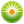 От редакции «Бизнес-Инфо»Субъекты хозяйствования при осуществлении экономической деятельности в сферах торговли, общественного питания, бытового обслуживания населения вправе создавать объекты общественного питания без подразделения их на типы и классы, а также разрабатывать для них ассортиментные перечни продукции общественного питания без учета требований перечня продукции общественного питания и товаров, подлежащих включению в такие перечни, утвержденного Министерством антимонопольного регулирования и торговли Республики Беларусь, с 26 февраля 2018 г. (абзац 4 подп.4.1 п.4 Декрета Президента Республики Беларусь от 23.11.2017 № 7).МинистрВ.В.КолтовичСОГЛАСОВАНОПредседатель
Брестского областного 
исполнительного комитетаА.В.Лис21.06.2017СОГЛАСОВАНОПредседатель
Витебского областного
исполнительного комитетаН.Н.Шерстнев21.06.2017СОГЛАСОВАНОИсполняющий обязанности председателя,
первый заместитель председателя
Гомельского областного 
исполнительного комитетаА.В.Микалуцкий22.06.2017СОГЛАСОВАНОПредседатель
Гродненского областного
исполнительного комитетаВ.В.Кравцов23.06.2017СОГЛАСОВАНОИсполняющий обязанности председателя
Минского областного 
исполнительного комитетаИ.Н.Макар26.06.2017СОГЛАСОВАНОПервый заместитель председателя
Минского городского
исполнительного комитетаФ.В.Римашевский22.06.2017СОГЛАСОВАНОПредседатель
Могилевского областного
исполнительного комитетаВ.В.Доманевский22.06.2017Приложение 1к постановлению 
Министерства антимонопольного
регулирования и торговли
Республики Беларусь27.06.2017 № 28Группа и (или) вид товаровТип магазина/торговая площадь, кв. мТип магазина/торговая площадь, кв. мТип магазина/торговая площадь, кв. мТип магазина/торговая площадь, кв. мТип магазина/торговая площадь, кв. мТип магазина/торговая площадь, кв. мТип магазина/торговая площадь, кв. мТип магазина/торговая площадь, кв. мТип магазина/торговая площадь, кв. мГруппа и (или) вид товаровГастрономГастрономГастрономГастрономГруппа и (или) вид товаровУниверсамУниверсамУниверсамУниверсамГруппа и (или) вид товаровСупермаркетСупермаркетСупермаркетСупермаркетГипермаркетГипермаркетГипермаркетГруппа и (или) вид товаров200–399400–649650–799800–9991000–24992500–39994000–59996000–79998000 и болееГруппа и (или) вид товаровКоличество разновидностей товаров (не менее)1Количество разновидностей товаров (не менее)1Количество разновидностей товаров (не менее)1Количество разновидностей товаров (не менее)1Количество разновидностей товаров (не менее)1Количество разновидностей товаров (не менее)1Количество разновидностей товаров (не менее)1Количество разновидностей товаров (не менее)1Количество разновидностей товаров (не менее)1Молочные продукты: молоко3–44–55–88–1010–2020–2525–2828–3030в том числе жирностью не более 2,5 %11–222–333–444–55кисломолочная продукция4–55–77–99–1515–2020–2525–3030–3535–40в том числе жирностью не более 2,5 %11–222–333–444–55йогурты и йогуртные продукты1010–1515–2020–2525–3030–3535–4040–4545–50творог и творожные изделия66–88–1010–1515–2020–2525–303030в том числе жирностью не более 5 %1–22–333–44–555–777сметана и сметанные продукты3–44–55–88–1212–152020–252525в том числе жирностью не более 20 %2–333–4444–5555сыры плавленые5–66–88–1010–1515–2020–2525–3030–3535–40сыры мягкие и рассольные33–44–55–66–88–1313–1515–1818–20сыры твердые6–88–1010–1515–2020–2525–3535–4040–4545мороженое6–1010–1515–2020–2525–3030–3535–4040–4545–50масло из коровьего молока55–66–77–1010–1313–1616–1818–2121–24молочные консервы33–55–88–1010–1212–1512–1512–1512–15в том числе диабетические и лечебно-профилактические1111–222222Мясные продукты: мясо и мясные полуфабрикаты5–105–1010–1212–1515–2020–2525–3030–3535–40мясо птицы11111–22222полуфабрикаты из мяса птицы2–44444–55–75–777пельмени, равиоли55–1010–1515–202020–25252525колбасные изделия вареные6–101010–1212–1515–2020–2525–3535–4040колбасные изделия варено-копченые, полукопченые, сырокопченые, сыровяленые5–88–1010–1515–2015–2020–3030–4030–4030–40копчености2–333–44–55–66–88–1010–1212–14мясные консервы2–53–55–85–85–88–1010–121212Рыбные продукты: рыба живая (в сезон: с августа по май)11111–22222рыба мороженая (включая филе)255–77–1010–1510–1515–2020–2525–3030рыба соленая и (или) пряного посола1–33–55–66–88–1010–1212–1414–1616–18рыба копченая, сушеная, вяленая33–55–105–105–1012–2012–2012–2012–20рыбные консервы2–555–85–105–1015151515рыбные пресервы4–55–1010–1515–2020–2525–3030–353535Яйцо11–22–33–43–45–65–66–76–7Маргариновая продукция3–44–55–65–66–77–88–1010–1210–12Майонез, соусы на майонезной основе55–1010–1515–2020–2525–3030–3535–4035–40Горчица, хрен1–22–3333–44444Продукты для детского питания: сухие смеси66–88–1010–121212–1512–151515каши2–33–457810121212консервы мясные, мясо- и рыборастительные, растительно-мясные8–108–1010–1212–1512–1515–1818–202020плодоовощные консервы и соковая продукция10–2020–4040–5050–7070–130130130130130жидкие и пастообразные молочные продукты2–333–44–555–66–777Кондитерские изделия: конфеты25–3030–5050–7070–90100–120120–150150–200150–200150–200в том числе в коробках1515–2020–3030–4040–5050–60606060карамель55–1010–1212–1515–2020–3535–4040–4545–50ирис2223–55–66–77–88–99драже22–32–32–32–33456мармелад, зефир5–77–1010–1515–2020–3030–40404040шоколад2020–3030–4040–5050–7070–8070–808080в том числе диабетический111111111мучные кондитерские изделия15–2020–3030–5050–7070–9090–110110–130130–150150–170в том числе диабетические112235555торты, пирожные6810121520304050бисквитные изделия2223455–66–77Хлебобулочные изделия: хлеб из ржаной и ржано-пшеничной муки468101012151520булочные изделия из муки высшего, первого сорта468101215151515сдобные изделия468101012151515сухарные изделия34581012151620бараночные изделия2–42–42–44–55–66–88–108–108–10хлебцы334466777диетические хлебобулочные изделия111111111Бакалейные товары: мука55–77–88–10101010–151515крупа3–44–66–88–101010–1515–2015–2015–20макаронные изделия99–1010–1515–2020–3030–40404040полуфабрикаты мучных изделий (смеси для приготовления блинов, оладий, пирогов, тортов, печенья и др.)22–44–66–77–99–1212–151515хлопья зерновые, каши4–54–77–107–107–101010–1212–1512–15пищевые концентраты обеденных блюд2–33–44–66–86–1010–1515–2015–2015–20кисель, желе222–42–42–55–1010–1510–1510–15сухие картофелепродукты555–77–88–101010–1210–1210–15в том числе чипсы из сырого картофеля222–333–444–555крахмал111111111сухие завтраки3–44–66–88–1010–1212–1515–1818–2121–25соль1–22–44–55–75–77–8888в том числе йодированная11–21–22–32–32–32–32–32–3сахар44–66–8888888в том числе прессованный22–33–4444444сахарная пудра111111111лимонная кислота111111111уксус спиртовой22–33–55–77–88–10101010желатин пищевой111111111дрожжи222222222в том числе: хлебопекарные прессованные111111111хлебопекарные сушеные активные111111111специи, приправы101010–2010–2010–2020–2525–404040сода пищевая2111111111кофейные напитки2222–32–33–66–888кофе растворимый21–22–33–44–55–66–77–88–99кофе натуральный 11–21–22–32–334–64–64–6чай22–33–44–55–85–88–10101010в том числе фиточай222–33–444–5555Масло растительное5–66–88–1010–1212–1515–1717–2020–2520–25Безалкогольные напитки: минеральная вода5–66–88–1010–1515–2020–2525–303035в том числе в стеклянной таре 222233333безалкогольные напитки8–1010–1515–2020–2525–3535–5050–7070–9090в том числе питьевая вода в стеклянной таре 222233333соковая продукция25–3030–5050–6060–7070–8080–100100–120120–140150Алкогольные напитки:водка и ликеро-водочные изделия 10–3030–4545–5050–7070–120120–170170–250250–350350–450вино: 1515–2323–3131–5050–9090–130131–171172–212213–223в том числе вино виноградное8–1010–1515–2020–3030–6060–9090–120120–150150вино плодовое2–33–55–66–1010–1515–2525–3535–4545–55вино фруктово-ягодное22–33–55–1010–1515161718шампанское, вино игристое44–54–55–88–1010–1515–2515–2515–25коньяк33–55–77–1010–1515–2020–2222–2424–26пиво20–3030–4040–6060–7070–8080–100100–120120120Табачные изделия340–45454545–606060606060Спички111111111Корма для домашних животных2–33–555–1010–151515–202020в том числе сухие122–44–66–88–10101010Плодоовощная продукция: овощи свежие (в сезон4): картофель111–222–33333капуста11111–21–21–21–21–2свекла111111111морковь111111111лук репчатый1111–21–21–21–21–21–2чеснок2111111111огурцы11111–21–21–21–21–2помидоры111111111салатные овощи (включая смеси)1111–21–22–32–32–32–3пряные культуры1–222–3333333яблоки свежие (в сезон4) 11–2222–33333соления, квашения (в сезон: с октября по май)1–222–33–44–66666быстрозамороженная плодоовощная продукция4–66–88–1010–1212–1515–2020–3030–4040–45в том числе: овощи, смеси2–33–444–66–77–1010–1515–2525–30фрукты, ягоды, смеси1–222–444–55–77–107–107–10картофельные продукты11–2222–333–555плодоовощные консервы2020–2525–3030–3535–4040–4545–5050–5555–60Мешки (пакеты) из бумаги2 111222222Одноразовая посуда, столовые приборы из бумаги2 111222222Приложение 2к постановлению 
Министерства антимонопольного
регулирования и торговли
Республики Беларусь27.06.2017 № 28Группа и (или) вид товаровТорговая площадь, кв. мТорговая площадь, кв. мТорговая площадь, кв. мТорговая площадь, кв. мГруппа и (или) вид товаровменее 5050–99100–199200 и болееГруппа и (или) вид товаровКоличество разновидностей товаров (не менее)1Количество разновидностей товаров (не менее)1Количество разновидностей товаров (не менее)1Количество разновидностей товаров (не менее)1Молочные продукты:молоко4–66–88–1010в том числе жирностью не более 2,5 %1–2222кисломолочная продукция4–66–88–1010в том числе жирностью не более 2,5 %1–2222йогурты и йогуртные продукты6–88–1010–2020творог и творожные изделия6–88–1010–1414в том числе жирностью не более 5 %1–2222сметана и сметанные продукты6–88–1010–1414в том числе жирностью не более 20 %1–2222сыры плавленые10–1212–1414–1616сыры мягкие и рассольные2–44–66–1010сыры твердые8–1212–1616–2020масло из коровьего молока3–55–77–88мороженое10–1414–2020–3030молочные консервы44–66–88в том числе диабетические и лечебно-профилактические1111жидкие и пастообразные молочные продукты для детского питания2–333–44сухие смеси, каши для детского питания5–66–77–88Мясные продукты:мясо33–44–55субпродукты22–333мясные полуфабрикаты крупнокусковые, мелкокусковые22–333мясные полуфабрикаты порционные22–333мясные фарши2222мясо птицы11–222полуфабрикаты из мяса птицы3–44–66–1010пельмени, равиоли3–555–77колбасы вареные, хлеб мясной4–55–77–1010сосиски2–33–44–55сардельки, шпикачки2–333–44колбасные изделия варено-копченые, полукопченые22–33–44колбасные изделия сырокопченые22–33–44колбасные изделия сыровяленые222–33колбасы фаршированные, ливерные, кровяные11–222копчености3–444–66паштеты мясные1111зельцы, студни, холодец, сальтисон1111мясные консервы2–33–44–66консервы мясные, мясорастительные для детского питания2–333–55Яйцо1–22–333Рыбные продукты:рыба живая (в сезон: с августа по май)1111рыба мороженая22–33–55–77рыба охлажденная211–222филе рыбное211–222ракообразные (раки, креветки и другое) мороженые1111моллюски мороженые1111рыба соленая и (или) пряного посола1–22–33–55рыба холодного копчения1–222–33рыба горячего копчения11–222рыба сушеная и вяленая22–333рыбные консервы3–44–55–88рыбные пресервы3–55–77–1010икра1111полуфабрикаты из рыбы и морепродуктов22–333кулинарные изделия из рыбы и морепродуктов22–333Хлебобулочные изделия:хлеб из ржаной и ржано-пшеничной муки4–666–88булочные изделия из муки высшего, первого сорта4–66–77–1010сдобные изделия4–888–1010хлебцы2–44–66–88сухарные изделия2–666–88бараночные изделия2–666–88Кондитерские изделия:мучные кондитерские изделия:печенье, крекер, мучные сладости7–1010–1515–2020вафли3–44–55–77пряники, коврижки3–44–55–77кексы, бабы, рулеты, бисквиты3–44–55–77мучные кондитерские изделия диабетические1–2222торты, пирожные5–77–1010–1212сахарные кондитерские изделия:конфеты3030–4040–5050в том числе в коробках1010–1515–2020карамель10–1515–2020–3030ирис33–444драже222–33мармелад2–33–555зефир, пастила2–3333шоколад25–353535–4040в том числе диабетический1111шоколадные батончики111–22халва, сахарные восточные сладости22–333Мед натуральный11–222–3Бакалейные товары:мука, полуфабрикаты мучных изделий55–666крупа55–66–88макаронные изделия5–888–99хлопья зерновые, каши2–333–44пищевые концентраты обеденных блюд2–333–44кисель, желе2–4444сухие картофелепродукты2–555–66в том числе чипсы из сырого картофеля1–222–33сухие завтраки3–555–66соль2–3333в том числе йодированная1111сахар22–333в том числе прессованный1111сахарная пудра1111лимонная кислота1111уксус спиртовой2–3333крахмал1111дрожжи2222в том числе хлебопекарные прессованные1111желатин пищевой1111специи, приправы10–15151516сода пищевая21111кофейные напитки22–555кофе растворимый21–22–333кофе натуральный22–333чай26–88–1010–1515в том числе фиточай22–444Масло растительное3–555–66Алкогольные напитки3:водка8–1212–1515–2525ликеры5555ром2222виски2222джин2222бренди2222вино виноградное15–1818–2525–3030вермуты2222вино плодовое44–555вино фруктово-ягодное3333шампанское, вино игристое8–1111–1212–1515коньяк44–66–88пиво20–3030–4040–5050Безалкогольные напитки:минеральная вода5–8888в том числе в стеклянной таре 2безалкогольные напитки10–15151516в том числе питьевая вода в стеклянной таре 2соковая продукция10202530соковая продукция для детского питания33–44–55Табачные изделия:сигареты4040–454545сигариллы25–88–101010сигары25–88–101010табаки2 5–88–101010Спички1111Плодоовощная продукция:овощи свежие (в сезон4):картофель2222капуста2222свекла1111морковь2222лук репчатый1111чеснок21111огурцы1111помидоры1111салатные овощи (включая смеси)1111пряные культуры11–222фрукты свежие255–777в том числе яблоки свежие (в сезон4) 2222соления, квашения (в сезон: с октября по май)2223плодоовощные консервы10–1515–2020–3030плодоовощные консервы для детского питания33–44–55быстрозамороженная плодоовощная продукция (включая картофельные продукты)3–55–77–88Приложение 3к постановлению 
Министерства антимонопольного
регулирования и торговли
Республики Беларусь27.06.2017 № 28Группа и (или) вид товаровКиоскТип магазина/торговая площадь, кв. мТип магазина/торговая площадь, кв. мТип магазина/торговая площадь, кв. мТип магазина/торговая площадь, кв. мГруппа и (или) вид товаровКиоскПавильон, магазинПавильон, магазинПавильон, магазинПавильон, магазинГруппа и (или) вид товаровКиоскМини-магазин, мини-маркетМини-магазин, мини-маркетГруппа и (или) вид товаровКиоскМагазин «Продукты», магазин «Товары повседневного спроса»Магазин «Продукты», магазин «Товары повседневного спроса»Магазин «Продукты», магазин «Товары повседневного спроса»Группа и (или) вид товаровКиоскменее 5050–99100–199200 и болееКоличество разновидностей товаров (не менее)1Количество разновидностей товаров (не менее)1Количество разновидностей товаров (не менее)1Количество разновидностей товаров (не менее)1Количество разновидностей товаров (не менее)1Молочные продукты:молоко1122–33в том числе жирностью не более 2,5 %11111кисломолочная продукция11–22–33–44в том числе жирностью не более 2,5 %11111йогурты и йогуртные продукты33–44–55–77–10творог и творожные изделия22–33–44–55–6в том числе жирностью не более 5 %11111сметана и сметанные продукты11–22–333–4в том числе жирностью не более 20 %11111–2сыры плавленые22–33–44–55–6сыры мягкие и рассольные111–21–22–3сыры твердые22–33–44–55–6мороженое33–44–55–66–10масло из коровьего молока11–22–33–44–5молочные консервы11–21–22–33Мясные продукты:мясо и мясные полуфабрикаты, в том числе собственного производства22–33–44–55–10мясо птицы11111полуфабрикаты из мяса птицы1111–22пельмени, равиоли11–22–33–44–5колбасные изделия вареные1–22–33–44–55–6колбасные изделия варено-копченые, полукопченые, сырокопченые, сыровяленые1–22–33–44–54–6копчености11–21–21–22–3мясные консервы111–222–3Рыбные продукты:рыба живая (в сезон: с августа по май)11рыба мороженая (включая филе)222–33–44–5рыба соленая и (или) пряного посола111–21–21–2рыба копченая, сушеная, вяленая111–22–33рыбные консервы11–2222–5рыбные пресервы122–33–44–5Яйцо11111Маргариновая продукция11–21–22–33–4Майонез, соусы на майонезной основе222–33–44–5Продукты для детского питания:сухие смеси, каши4–555–66консервы мясные, мясо- и рыборастительные, растительно-мясные3–44–55–88–10плодоовощные консервы и соковая продукция5–66–77–1010–15жидкие и пастообразные молочные продукты2222–3Кондитерские изделия:конфеты55–1010–1515–2020–25в том числе в коробках1–22–33–55–88–15карамель1–333–44–55ирис111–222драже11–21–222мармелад, зефир1–22–33–555–7шоколад510–151515–2020в том числе диабетический111мучные кондитерские изделия5–1010–1212–151515–20в том числе диабетические111торты, пирожные12–55–666бисквитные изделия11–22–33–44–5Хлебобулочные изделия:хлеб из ржаной и ржано-пшеничной муки22–333–44булочные изделия из муки высшего, первого сорта22–333–44сдобные изделия22–333–44сухарные изделия11–222–33бараночные изделия11–2222хлебцы11–222–33Бакалейные товары:мука, полуфабрикаты мучных изделий2–333–44–55–7крупа222–32–33–4макаронные изделия25–888–99хлопья зерновые, каши11–21–22–33–4пищевые концентраты обеденных блюд11–222–32–3кисель, желе11–21–222сухие картофелепродукты22–444–55в том числе чипсы из сырого картофеля11–2222сухие завтраки11–22–333–4соль111–21–21–2в том числе йодированная111сахар1–22–333–44в том числе прессованный111–22сахарная пудра11111лимонная кислота11111уксус спиртовой111–222дрожжи111–22в том числе хлебопекарные прессованные11желатин пищевой11111специи, приправы5–77–88–99–1010крахмал11111сода пищевая21111кофейные напитки1111–22кофе растворимый21111–21–2кофе натуральный11111чай2111–21–22–3в том числе фиточай1–222Масло растительное12–33–44–55–6Безалкогольные напитки:минеральная вода33–444–55–6в том числе в стеклянной таре2безалкогольные напитки55–777–88–10в том числе питьевая вода в стеклянной таре 2соковая продукция55–1010–1515–2020–25Алкогольные напитки3:водка и ликеро-водочные изделия5–888–99–11вино виноградное4–555–88вино плодовое2222вино фруктово-ягодное2222шампанское, вино игристое333–44коньяк22–32–33пиво55–1010–1515–2020–25Табачные изделия1010–1515–2020–3030–40Спички11111Корма для домашних животных111–222Плодоовощная продукция:овощи свежие (в сезон4):картофель11111капуста11111свекла11111морковь11111лук репчатый11111чеснок211111огурцы11111помидоры11111салатные овощи (включая смеси) и пряные культуры111–222яблоки свежие (в сезон4) 11111соления, квашения (в сезон: с октября по май)11111–2быстрозамороженная плодоовощная продукция (включая картофельные продукты)2–33–444–6плодоовощные консервы23–56–1010–2020Приложение 4к постановлению 
Министерства антимонопольного
регулирования и торговли
Республики Беларусь27.06.2017 № 28Группа (подгруппа) и (или) вид товаровПризнаки разновид-
ностейТип магазина/торговая площадь, кв. мТип магазина/торговая площадь, кв. мТип магазина/торговая площадь, кв. мТип магазина/торговая площадь, кв. мТип магазина/торговая площадь, кв. мТип магазина/торговая площадь, кв. мТип магазина/торговая площадь, кв. мТип магазина/торговая площадь, кв. мГруппа (подгруппа) и (или) вид товаровПризнаки разновид-
ностейМагазин, магазин «Промтовары», павильонМагазин, магазин «Промтовары», павильонМагазин, магазин «Промтовары», павильонМагазин, магазин «Промтовары», павильонМагазин, магазин «Промтовары», павильонМагазин, магазин «Промтовары», павильонМагазин, магазин «Промтовары», павильонМагазин, магазин «Промтовары», павильонГруппа (подгруппа) и (или) вид товаровПризнаки разновид-
ностейДом торговлиДом торговлиДом торговлиДом торговлиГруппа (подгруппа) и (или) вид товаровПризнаки разновид-
ностейУнивермагУнивермагГруппа (подгруппа) и (или) вид товаровПризнаки разновид-
ностейГипер-
маркетГруппа (подгруппа) и (или) вид товаровПризнаки разновид-
ностейменее 5050–99100–499500–799800–14991500–29993000–39994000 и болееОбувь кожаная (из натуральной кожи, искусственных и синтетических материалов), текстильная и комбинированнаяРазмерыКоличество разновидностей (моделей) товаров в размере (не менее)1Количество разновидностей (моделей) товаров в размере (не менее)1Количество разновидностей (моделей) товаров в размере (не менее)1Количество разновидностей (моделей) товаров в размере (не менее)1Количество разновидностей (моделей) товаров в размере (не менее)1Количество разновидностей (моделей) товаров в размере (не менее)1Количество разновидностей (моделей) товаров в размере (не менее)1Количество разновидностей (моделей) товаров в размере (не менее)1Обувь мужскаяСапоги, полусапоги, ботинки утепленные (в сезон: с октября по февраль)39 
40–44 
45, 46
2
2 
11 
4 
21 
6 
21 
7 
21 
8 
21 
9 
31 
10 
3Полуботинки39111111Полуботинки40–44224678910Полуботинки45, 461222233Сандалеты, туфли летние (в сезон: с апреля по август)39 
40–44 
45, 46
2
2 
11 
3 
21 
4 
21 
5 
21 
7 
21 
8 
31 
9 
3Обувь домашняя40–4522222233Обувь женскаяСапоги, полусапоги, ботинки утепленные (в сезон: с октября по февраль)35 
36–40 
41
2
2 
11 
3 
21 
4 
21 
5 
21 
7 
21 
8 
31 
9 
3Полуботинки, туфли35111111Полуботинки, туфли36–402345791010Полуботинки, туфли411222233Туфли летние (в сезон: с апреля по август)35 
36–40 
41
2
2 
11 
3 
21 
4 
21 
6 
21 
8 
21 
9 
31 
10 
3Обувь домашняя36–4122223344Обувь детскаяОбувь мальчиковаяСапоги, полусапоги, ботинки утепленные (в сезон: с октября по февраль)38–4022222344Полуботинки, туфли38–4022222344Сандалеты, туфли летние (в сезон: с апреля по август)38–4022222344Обувь девичьяСапоги, полусапоги, ботинки утепленные (в сезон: с октября по февраль)38–4011222233Полуботинки, туфли38–4011222344Туфли летние (в сезон: с апреля по август)38–4011222333Обувь школьная для мальчиковСапоги, полусапоги, ботинки утепленные (в сезон: с октября по февраль)32–3711223344Полуботинки, туфли32–3711223344Сандалеты, туфли летние (в сезон: с апреля по август)32–3711222344Обувь домашняя32–3711111222Обувь школьная для девочекСапоги, полусапоги, ботинки утепленные (в сезон: с октября по февраль)32–3722233455Полуботинки, туфли32–3712234455Туфли летние (в сезон: с апреля по август)32–3712344566Обувь домашняя32–3711111222Обувь дошкольнаяСапоги, полусапоги, ботинки утепленные (в сезон: с октября по февраль)27–3111223455Полуботинки, туфли27–3111233455Сандалеты, туфли летние (в сезон: с апреля по август)27–3111233455Обувь домашняя27–3111111222Обувь малодетскаяСапоги, полусапоги, ботинки утепленные (в сезон: с октября по февраль)23–2611122233Полуботинки, туфли23–2611223344Сандалеты, туфли летние (в сезон: с апреля по август)23–2611223344Обувь домашняя23–2611111111Обувь для детей ясельного возрастаСапоги, полусапоги, ботинки утепленные (в сезон: с октября по февраль)20–2211112233Ботинки неутепленные, полуботинки, туфли19–2211112233Обувь домашняя18–2211111111Обувь резиновая и полимернаяРазмерыКоличество разновидностей (моделей) товаров в размере (не менее)1Количество разновидностей (моделей) товаров в размере (не менее)1Количество разновидностей (моделей) товаров в размере (не менее)1Количество разновидностей (моделей) товаров в размере (не менее)1Количество разновидностей (моделей) товаров в размере (не менее)1Количество разновидностей (моделей) товаров в размере (не менее)1Количество разновидностей (моделей) товаров в размере (не менее)1Количество разновидностей (моделей) товаров в размере (не менее)1Сапоги, полусапоги мужские40–4511111111Сапоги, полусапоги женские36–4011111111Сапоги, полусапоги школьные32–3411111111Сапоги, полусапоги дошкольные27–3111111111Обувь валяная (в сезон: с октября по февраль)РазмерыКоличество разновидностей (моделей) товаров в размере (не менее)1Количество разновидностей (моделей) товаров в размере (не менее)1Количество разновидностей (моделей) товаров в размере (не менее)1Количество разновидностей (моделей) товаров в размере (не менее)1Количество разновидностей (моделей) товаров в размере (не менее)1Количество разновидностей (моделей) товаров в размере (не менее)1Количество разновидностей (моделей) товаров в размере (не менее)1Количество разновидностей (моделей) товаров в размере (не менее)1Сапоги мужские27–3011111111Сапоги женские24–2611111111Одежда швейнаяРазмерыКоличество разновидностей (моделей) товаров в размере (не менее)1Количество разновидностей (моделей) товаров в размере (не менее)1Количество разновидностей (моделей) товаров в размере (не менее)1Количество разновидностей (моделей) товаров в размере (не менее)1Количество разновидностей (моделей) товаров в размере (не менее)1Количество разновидностей (моделей) товаров в размере (не менее)1Количество разновидностей (моделей) товаров в размере (не менее)1Количество разновидностей (моделей) товаров в размере (не менее)1Одежда для мужчинПальто, полупальто, куртки утепленные (зимние и демисезонные, в сезон: с сентября по март)88 
92–112
21 
31 
41 
51 
51 
51 
51 
5Куртки неутепленные, плащи (в сезон: с апреля по сентябрь)88
92–112
21 
21 
31 
41 
41 
51 
61 
6Костюмы881111111Костюмы92–11612455678Пиджаки88,1121111111Пиджаки92–10811234566Брюки8811111111Брюки92–11212344566Сорочки верхние39–4623455677Трусы88–12811111111Одежда для женщинПальто, полупальто, куртки утепленные (зимние и демисезонные, в сезон: с сентября по март)84–882444444Пальто, полупальто, куртки утепленные (зимние и демисезонные, в сезон: с сентября по март)9222468888Пальто, полупальто, куртки утепленные (зимние и демисезонные, в сезон: с сентября по март)96–104246810101010Пальто, полупальто, куртки утепленные (зимние и демисезонные, в сезон: с сентября по март)108–11211345555Куртки неутепленные, плащи (в сезон: с апреля по сентябрь)88–11222344566Платья, костюмы, комплекты8411456888Платья, костюмы, комплекты88–11222578101112Блузы88–100234568910Блузы104–11223444444Юбки8412334455Юбки88–10023455677Юбки104–11223455555Брюки8422234455Брюки88–10023456788Брюки104–11223455555Сорочки ночные88–12012233333Одежда для мальчиковПальто, полупальто, куртки утепленные (зимние и демисезонные, в сезон: с сентября по март)56–7222344566Пальто, полупальто, куртки утепленные (зимние и демисезонные, в сезон: с сентября по март)76–8422344444Пальто, полупальто, куртки утепленные (зимние и демисезонные, в сезон: с сентября по март)8811222222Куртки неутепленные, плащи (в сезон: с апреля по сентябрь)56–6812333455Куртки неутепленные, плащи (в сезон: с апреля по сентябрь)72–8412333333Куртки неутепленные, плащи (в сезон: с апреля по сентябрь)8811122222Костюмы, комплекты5612223333Костюмы, комплекты60–7612344678Костюмы, комплекты80–8412344555Костюмы, комплекты88–9212222344Брюки52–5611222233Брюки60–8411234455Брюки88–9211111122Сорочки верхние26–2711222222Сорочки верхние28–3824566666Одежда для девочекПальто, полупальто, куртки утепленные (зимние и демисезонные, в сезон: с сентября по март)56–6823456666Пальто, полупальто, куртки утепленные (зимние и демисезонные, в сезон: с сентября по март)72–8411122222Пальто, полупальто, куртки утепленные (зимние и демисезонные, в сезон: с сентября по март)8811111122Куртки неутепленные, плащи (в сезон: с апреля по сентябрь)56–8411233333Куртки неутепленные, плащи (в сезон: с апреля по сентябрь)8811111122Платья, костюмы, комплекты, сарафаны52–5611122333Платья, костюмы, комплекты, сарафаны60–6811245677Платья, костюмы, комплекты, сарафаны72–7611223444Платья, костюмы, комплекты, сарафаны80–8811111222Блузы52–56
60–841
12
22
32
32
42
42
42
4Блузы8811122222Юбки52–56
60–681
11
12
22
22
32
42
52
5Юбки72–7611111222Юбки80–8811112222Брюки52–5611111222Брюки60–6811234444Брюки72–8411112222Брюки8811111111Белье для новорожденных и детей ясельного возрастаКомплекты22344555Конверты22222333Пеленки теплые22222222Пеленки холодные22222222Распашонки теплые22344444Распашонки холодные22344444Рубашечки, кофточки теплые22222222Рубашечки, кофточки холодные22222222Чепчики теплые22222222Чепчики холодные22222222Косынки22233333Головные уборыРазмерыКоличество разновидностей (моделей) товаров в размере (не менее)1Количество разновидностей (моделей) товаров в размере (не менее)1Количество разновидностей (моделей) товаров в размере (не менее)1Количество разновидностей (моделей) товаров в размере (не менее)1Количество разновидностей (моделей) товаров в размере (не менее)1Количество разновидностей (моделей) товаров в размере (не менее)1Количество разновидностей (моделей) товаров в размере (не менее)1Количество разновидностей (моделей) товаров в размере (не менее)1Головные уборы из разных видов тканей, искусственного меха, комбинированные, фетровые (зимние и демисезонные, в сезон: с октября по март):мужские56–6011111111женские55–5911111111детские50–5611111111Головные уборы летние из всех видов тканей и других материалов (в сезон: с апреля по август):мужские56–6011111111женские55–5811111111детские49–5611111111Одежда трикотажнаяРазмерыКоличество разновидностей (моделей) товаров в размере (не менее)1Количество разновидностей (моделей) товаров в размере (не менее)1Количество разновидностей (моделей) товаров в размере (не менее)1Количество разновидностей (моделей) товаров в размере (не менее)1Количество разновидностей (моделей) товаров в размере (не менее)1Количество разновидностей (моделей) товаров в размере (не менее)1Количество разновидностей (моделей) товаров в размере (не менее)1Количество разновидностей (моделей) товаров в размере (не менее)1Верхний трикотажВерхний трикотаж для мужчинДжемперы, свитеры, жакеты, жилеты92–10834567888Джемперы, свитеры, жакеты, жилеты88, 11211234555Верхний трикотаж для женщинКостюмы, комплекты, платья92–10424678101010Костюмы, комплекты, платья88, 108, 11212345677Джемперы, свитеры, жакеты, жилеты, туники88–112334568910Юбки94–10611122222Юбки110–11811111222Рейтузы, брюки, легинсы (в сезон: с октября по март)94–11811222233Верхний трикотаж спортивный для взрослыхКостюмы спортивные88–11212345666Брюки спортивные мужские78–10222222233Брюки спортивные женские94–11811111111Купальные трусы, плавки78–10611111111Купальники, купальные костюмы88–11211111111Верхний трикотаж для детейКостюмы, комплекты, платья, сарафаны56–6422344566Костюмы, комплекты, платья, сарафаны68–7611222233Костюмы, комплекты, платья, сарафаны80–8411111122Джемперы, свитеры, жакеты56–7222345677Джемперы, свитеры, жакеты76–8422234455Рейтузы, брюки56–8411122233Костюмы спортивные64–7211233444Костюмы спортивные76–8411222444Бельевой трикотажБельевой трикотаж для мужчинМайки88–11222345666Фуфайки88–11233578888Трусы78–8223456788Трусы86–983467891010Трусы102–11411234455Комплекты, кальсоны (в сезон: с октября по март)88–11211222233Бельевой трикотаж для женщинПанталоны94–11811223344Трусы94–11822345566Сорочки, пижамы88–11223578899Комплекты, майки, фуфайки88–11223455677Бельевой трикотаж для детейМайки, фуфайки52–6034567899Майки, фуфайки64–8422345677Трусы52–6023456788Трусы64–8411234566Комплекты, пижамы, сорочки52–6823456788Комплекты, пижамы, сорочки72–8411234566Комплекты, кофточки, ползунки, комбинезоны, полукомбинезоны, боди (для детей ясельного возраста)44–5222345677Чулочно-носочные изделияРазмерыКоличество разновидностей (моделей) товаров в размере (не менее)1Количество разновидностей (моделей) товаров в размере (не менее)1Количество разновидностей (моделей) товаров в размере (не менее)1Количество разновидностей (моделей) товаров в размере (не менее)1Количество разновидностей (моделей) товаров в размере (не менее)1Количество разновидностей (моделей) товаров в размере (не менее)1Количество разновидностей (моделей) товаров в размере (не менее)1Количество разновидностей (моделей) товаров в размере (не менее)1Чулочно-носочные изделия мужскиеНоски из хлопчатобумажной пряжи, хлопчатобумажной пряжи в сочетании с другими волокнами25–29246810121212Носки из хлопчатобумажной пряжи, хлопчатобумажной пряжи в сочетании с другими волокнами23, 3111234344Носки из полушерстяной пряжи (в сезон: с октября по март)23–3111112222Чулочно-носочные изделия женскиеКолготки эластичные3–53681010121212Колготки эластичные2, 622355777Колготки эластичные711111233Колготки из полушерстяной пряжи (в сезон: с октября по март)2–411111222Чулки 23–271111222Носки23–25446810121314Носки2711111111Получулки, подследники (в сезон: с апреля по сентябрь)23–2521112222Чулочно-носочные изделия детскиеКолготки12–2222344566Носки12–22 
242
12 
13 
24 
25 
36 
37 
47 
4Текстильные товарыКоличество разновидностей товаров (не менее)1Количество разновидностей товаров (не менее)1Количество разновидностей товаров (не менее)1Количество разновидностей товаров (не менее)1Количество разновидностей товаров (не менее)1Количество разновидностей товаров (не менее)1Количество разновидностей товаров (не менее)1Количество разновидностей товаров (не менее)1Ткани льняныеДля постельного белья11346666Скатертные11346666Полотенечные11123333Платьево-костюмные, блузочно-сорочечные11234444Декоративные11234455Ткани хлопчатобумажныеПлатьево-костюмные, блузочно-сорочечные11223444Для постельного белья22345677Для столового белья11233444Ткани шерстяныеКамвольные платьево-костюмные357910101010Тонкосуконные платьево-костюмные11122344Тонкосуконные пальтовые12345666Ткани из химических волокон и нитей, из химических волокон и нитей с другими волокнамиПодкладочные11112233Декоративные, мебельные23456788Штучные изделияОдеялаОдеяла стеганые ватные, с шерстяным или синтетическим наполнителем полуторные и двойные22468888Одеяла стеганые ватные, с шерстяным или синтетическим наполнителем детские11122222Одеяла шерстяные, полушерстяные и др. двойные, полуторные, пледы22456666Одеяла шерстяные, полушерстяные и др. детские11122222Постельное бельеКомплекты полутораспальные, двухспальные, евро, дуэт, 446810121212в том числе из льняных тканей22344444Простыни полутораспальные, двухспальные, евро,446810121212в том числе из льняных тканей22344444Простыни детские22234466Пододеяльники полутораспальные, двухспальные, евро33456788Пододеяльники детские22234566НаволочкиРазмеры 
40 х 40, 
50 х 50, 
60 х 60, 
70 х 70, 
80 х 80, 
40 х 60, 
50 х 7068101214141414Простыни махровые12225555Столовое бельеКомплекты столового белья22468888Скатерти22468888Салфетки12468888Полотенца2246891010Наборы полотенец22345555Декоративно-тканые изделияТкачество, в том числе рушники, скатерти, салфетки12456788Строчевышитые изделия, в том числе:комплекты столовые12456788комплекты чайные, кофейные12345555рушники, салфетки, дорожки11123333Полотенца махровые8101515202020Ковры и ковровые изделияКоличество разновидностей товаров (не менее)1Количество разновидностей товаров (не менее)1Количество разновидностей товаров (не менее)1Количество разновидностей товаров (не менее)1Количество разновидностей товаров (не менее)1Количество разновидностей товаров (не менее)1Количество разновидностей товаров (не менее)1Количество разновидностей товаров (не менее)1КоврыРазмеры446810101010КоврыЦветорисунки44444688Дорожка ковроваяРазмеры22357777Дорожка ковроваяЦветорисунки22222466Покрытие прошивное Размеры22222223Покрытие прошивное Цветорисунки22222333Комплекты, наборы 11122333Галантерейные товарыТекстильная галантереяГардинно-тюлевые и кружевные изделияКоличество разновидностей (рисунков) товаров (не менее)1Количество разновидностей (рисунков) товаров (не менее)1Количество разновидностей (рисунков) товаров (не менее)1Количество разновидностей (рисунков) товаров (не менее)1Количество разновидностей (рисунков) товаров (не менее)1Количество разновидностей (рисунков) товаров (не менее)1Количество разновидностей (рисунков) товаров (не менее)1Количество разновидностей (рисунков) товаров (не менее)1Полотно гардинное68101215171819Штучные изделия из гардинного полотна22345677Корсетные изделияКоличество разновидностей товаров (не менее)1Количество разновидностей товаров (не менее)1Количество разновидностей товаров (не менее)1Количество разновидностей товаров (не менее)1Количество разновидностей товаров (не менее)1Количество разновидностей товаров (не менее)1Количество разновидностей товаров (не менее)1Количество разновидностей товаров (не менее)1БюстгальтерыРазмеры1212121212121212БюстгальтерыМодели68101520253030Трусы, панталоны Размеры33333333Трусы, панталоны Модели22222333Предметы туалетаКоличество разновидностей (расцветок) товаров (не менее)1Количество разновидностей (расцветок) товаров (не менее)1Количество разновидностей (расцветок) товаров (не менее)1Количество разновидностей (расцветок) товаров (не менее)1Количество разновидностей (расцветок) товаров (не менее)1Количество разновидностей (расцветок) товаров (не менее)1Количество разновидностей (расцветок) товаров (не менее)1Количество разновидностей (расцветок) товаров (не менее)1Платки головные хлопчатобумажные11111111Платки носовые женские11122222Платки носовые мужские11112222Платки носовые детские11111111Галстуки446810121314Ленты, тесьма, шнурыЛента капроновая22345555Лента атласная22345677Лента брючная22233333Лента корсажная22222222Лента контактная22233333Лента эластичная22333333Лента для штор11111111Лента и тесьма отделочные, в том числе «вьюнок», «рюш»44568101112Световозвращающие изделия (фликеры): повязки, пояса, наклейки11111111Тесьма эластичная11111111Шнур отделочный11111111Шнурки ботиночные3 размера11112222Нитки, пряжаКоличество разновидностей (расцветок) товаров (не менее)1Количество разновидностей (расцветок) товаров (не менее)1Количество разновидностей (расцветок) товаров (не менее)1Количество разновидностей (расцветок) товаров (не менее)1Количество разновидностей (расцветок) товаров (не менее)1Количество разновидностей (расцветок) товаров (не менее)1Количество разновидностей (расцветок) товаров (не менее)1Количество разновидностей (расцветок) товаров (не менее)1Нитки швейные810101010151515Пряжа2446810121314Кожаная галантереяКоличество разновидностей (моделей) товаров (не менее)1Количество разновидностей (моделей) товаров (не менее)1Количество разновидностей (моделей) товаров (не менее)1Количество разновидностей (моделей) товаров (не менее)1Количество разновидностей (моделей) товаров (не менее)1Количество разновидностей (моделей) товаров (не менее)1Количество разновидностей (моделей) товаров (не менее)1Количество разновидностей (моделей) товаров (не менее)1СумкиСумки женские из натуральной кожи246810121314Сумки женские из искусственной кожи810152030354040Сумки молодежные, спортивные6681015202525Сумки дорожные, хозяйственные446810121414Сумки мужские22233455Сумки детские11122233Сумки, ранцы, портфели ученические446810121414Сумки для косметики22345677РемниРемни поясные мужские22345677Ремни поясные женские223468910Ремни поясные детские11122233Ремни для часов22345677Перчатки и рукавицы (в сезон: с октября по март)Перчатки мужские из натуральной кожи на утепленной подкладке22345677Перчатки женские из натуральной кожи на утепленной подкладке33455677Перчатки женские из натуральной кожи бесподкладочные22233455Рукавицы детские22234455Принадлежности для хранения и ношения денег, бумаг и других предметовБумажники, портмоне из натуральной и искусственной кожи446810121414Папки из натуральной и искусственной кожи11122344Портфели мужские, женские2246891010Футляры для очков11122344Футляры для ключей11123344Обложки для документов22222344Галантерея из пластмасс и поделочных материаловКоличество разновидностей товаров (не менее)1Количество разновидностей товаров (не менее)1Количество разновидностей товаров (не менее)1Количество разновидностей товаров (не менее)1Количество разновидностей товаров (не менее)1Количество разновидностей товаров (не менее)1Количество разновидностей товаров (не менее)1Количество разновидностей товаров (не менее)1Пуговицы отделочные556810121515Пуговицы пальтовые мужские22222344Пуговицы пальтовые женские22468101212Пуговицы костюмные22244688Пуговицы жилетные22222233Пуговицы бельевые11111111Пуговицы сорочечные11222233Застежка-молния разъемная5 размеров22344444Застежка-молния неразъемная10 размеров22344444Зубные щетки11223455Щетки массажные, наборы щеток массажных222345677Мыльницы22222222Металлическая галантереяНевидимки211111233Шпильки для волос211111222Булавки безопасные11111111Бритвы одноразовые мужские, женские211223344Щеточные изделияЩетки одежные11111233Щетки обувные11111222Кисти для бритья11111111ЗеркалаЗеркала настольные211111111Зеркала настенные357910121314Предметы гигиеныПодгузники для детей11122344Подгузники для взрослых11122222Пеленки одноразовые гигиенические впитывающие11111111Гигиенические женские прокладки11111233Ватные палочки211111111Ватные диски, шарики211111111СувенирыКоличество разновидностей товаров (не менее)1Количество разновидностей товаров (не менее)1Количество разновидностей товаров (не менее)1Количество разновидностей товаров (не менее)1Количество разновидностей товаров (не менее)1Количество разновидностей товаров (не менее)1Количество разновидностей товаров (не менее)1Количество разновидностей товаров (не менее)1Изделия из лозы, бересты и другие22456666Изделия плетеные из соломки22346788Изделия из льноволокна11345677Изделия из дерева, инкрустированные соломкой, декорированные резьбой и росписью, точеные сувениры и т.п. 33579121515Сувенирные шахматы, шашки11111233Сувенирные изделия из керамики22456788Значки, в том числе с государственной символикой11122222Ювелирные изделияРазмерыКоличество разновидностей товаров (не менее)1Количество разновидностей товаров (не менее)1Количество разновидностей товаров (не менее)1Количество разновидностей товаров (не менее)1Количество разновидностей товаров (не менее)1Количество разновидностей товаров (не менее)1Количество разновидностей товаров (не менее)1Количество разновидностей товаров (не менее)1Ювелирные изделия из золота: кольца обручальные15,5–2355777777изделия с вставками из драгоценных камней (кольца, серьги, подвески и др.)77101315203030изделия с вставками из других материалов и без вставок1010203040507070ЧасыКоличество разновидностей (шифров) товаров (не менее)1Количество разновидностей (шифров) товаров (не менее)1Количество разновидностей (шифров) товаров (не менее)1Количество разновидностей (шифров) товаров (не менее)1Количество разновидностей (шифров) товаров (не менее)1Количество разновидностей (шифров) товаров (не менее)1Количество разновидностей (шифров) товаров (не менее)1Количество разновидностей (шифров) товаров (не менее)1Часы наручные мужские: кварцевые303060708090100100электронные22222222механические1010152020253030Часы наручные женские: кварцевые30304050607080100электронные11111111механические10152540607080100Часы наручные детские345678910Часы настенные, настольные,
в том числе будильники5
15
110
215
325
430
434
534
5Парфюмерно-косметические товарыКоличество разновидностей товаров (не менее)1Количество разновидностей товаров (не менее)1Количество разновидностей товаров (не менее)1Количество разновидностей товаров (не менее)1Количество разновидностей товаров (не менее)1Количество разновидностей товаров (не менее)1Количество разновидностей товаров (не менее)1Количество разновидностей товаров (не менее)1ПарфюмерияОдеколоны336910121414Духи, туалетная вода225810121414Дезодоранты, антиперспиранты11122344КосметикаЛак для волос, гель, мусс и др.11356688Шампуни557911152020Пена для ванн11234566Гель-душ22456788Лосьоны, лосьоны-тоники11122344Зубная паста2246781010Средства до, во время и после бритья11356788Крем для рук, ног336810121414Крем для лица, тела4481012202525Средства для снятия макияжа (молочко, сливки, пенка, бальзамы косметические)22346788Средства по уходу за волосами (маски, бальзамы, ополаскиватели, кондиционеры)335710101212Пудра компактная11122344Губная помада5591315202525Румяна11122344Тени для век225810121414Контурный карандаш для век, губ211345677Лак для ногтей447910152020Жидкость для снятия лака11111233Тушь для ресниц11125688Красители для волос447910121515Средства для маникюра и педикюра11111233Соли косметические и прочие составы для ванн11111222Салфетки косметические11111233Мыло туалетноеМыло туалетное твердое33355555Мыло туалетное жидкое22345577ИгрушкиКоличество разновидностей товаров (не менее)1Количество разновидностей товаров (не менее)1Количество разновидностей товаров (не менее)1Количество разновидностей товаров (не менее)1Количество разновидностей товаров (не менее)1Количество разновидностей товаров (не менее)1Количество разновидностей товаров (не менее)1Количество разновидностей товаров (не менее)1Мягконабивные игрушки6691320304040Пластмассовые игрушки5581115202530Игрушки из ПВХ, в том числе мячи446810121515Конструкторы, настольно-печатные игры, игры детские развивающие336810121414Куклы335810121414Елки, сосны искусственные (в сезон: с ноября по декабрь)11111233Карнавальные костюмы (в сезон: с ноября по декабрь)11123577Велосипеды детские (2-, 3-колесные) (в сезон: с апреля по сентябрь)11122333ТелерадиотоварыКоличество разновидностей товаров (не менее)1Количество разновидностей товаров (не менее)1Количество разновидностей товаров (не менее)1Количество разновидностей товаров (не менее)1Количество разновидностей товаров (не менее)1Количество разновидностей товаров (не менее)1Количество разновидностей товаров (не менее)1Количество разновидностей товаров (не менее)1Телевизоры22345555Радиоприемники211112222Антенны телевизионные11111222Кабель телевизионный11111111Пульт дистанционного управления222223333Средства связиКоличество разновидностей товаров (не менее)1Количество разновидностей товаров (не менее)1Количество разновидностей товаров (не менее)1Количество разновидностей товаров (не менее)1Количество разновидностей товаров (не менее)1Количество разновидностей товаров (не менее)1Количество разновидностей товаров (не менее)1Количество разновидностей товаров (не менее)1Телефонные аппараты 11122222Телефонные розетки, вилки11111222Удлинитель телефонный11111111МотовелотоварыКоличество разновидностей товаров (не менее)1Количество разновидностей товаров (не менее)1Количество разновидностей товаров (не менее)1Количество разновидностей товаров (не менее)1Количество разновидностей товаров (не менее)1Количество разновидностей товаров (не менее)1Количество разновидностей товаров (не менее)1Количество разновидностей товаров (не менее)1Велосипеды для взрослых (в сезон: с апреля по сентябрь)11234444Запчасти и принадлежности к велосипедам2225810121414Мотоциклы, мотороллеры12222Запчасти и принадлежности к мотоциклам335710121414Бумажно-беловые товарыКоличество разновидностей товаров (не менее)1Количество разновидностей товаров (не менее)1Количество разновидностей товаров (не менее)1Количество разновидностей товаров (не менее)1Количество разновидностей товаров (не менее)1Количество разновидностей товаров (не менее)1Количество разновидностей товаров (не менее)1Количество разновидностей товаров (не менее)1Тетради школьныеЛиновки55555555Тетради общие557910101010Тетради для рисования11222333Тетради для нот11111111Альбомы (блоки) для рисования11223444Альбомы (блоки) для черчения11111111Альбомы (тетради) для раскрашивания11234566Папки для курсовых, дипломных работ11111111Папки школьные11111111Бумага писчая, в том числе офисная, для оргтехники11223333Бумага (блоки) для записей11111111Бумага для факса11111111Бумага для оклейки окон (в сезон: с октября по февраль)11111111Бумага туалетная11234555Салфетки бумажные11233444Полотенца бумажные11122233Наборы картона, наборы цветной бумаги22222222Блокноты22357899Записные книжки11234566Мешки (пакеты) из бумаги222233333Одноразовая посуда, столовые приборы из бумаги222233344Школьно-письменные и канцелярские принадлежностиКоличество разновидностей товаров (не менее)1Количество разновидностей товаров (не менее)1Количество разновидностей товаров (не менее)1Количество разновидностей товаров (не менее)1Количество разновидностей товаров (не менее)1Количество разновидностей товаров (не менее)1Количество разновидностей товаров (не менее)1Количество разновидностей товаров (не менее)1Кассы букв, слогов, цифр и счетного материала11111111Скоросшиватели, папки «Дело»11122222Пластилин211122222Краски акварельные11111111Клей11111111Скрепки канцелярские11111111Кнопки канцелярские211111111Кисти художественные22233333Палочки счетные11111111Обложки для тетрадей11111111Обложки для дневников11111111Обложки для книг11111111Мелки школьные11111111Пеналы11111111Линейки11222222Треугольники11111111Транспортиры11111111Подставки для книг11111111Ножницы школьные11111111Государственный флаг Республики Беларусь11111111Товары для спорта и туризмаКоличество разновидностей товаров (не менее)1Количество разновидностей товаров (не менее)1Количество разновидностей товаров (не менее)1Количество разновидностей товаров (не менее)1Количество разновидностей товаров (не менее)1Количество разновидностей товаров (не менее)1Количество разновидностей товаров (не менее)1Количество разновидностей товаров (не менее)1Товары для спортаОбручи гимнастические211111111Лыжи (в сезон: с ноября по февраль)Размеры
140–205 см11234444Палки лыжные (в сезон: с ноября по февраль)Размеры
80–170 см11123333Шайбы хоккейные (в сезон: с ноября по февраль)11111222Товары для туризмаПалатки туристские (в сезон: с апреля по сентябрь)11111222Спальные мешки (в сезон: с апреля по сентябрь)11111222Рюкзаки11111222Стулья (табуреты) складные11111111Топоры туристские (наборы туриста)11111111Удилища11111222ЭлектротоварыКоличество разновидностей (моделей) товаров (не менее)1Количество разновидностей (моделей) товаров (не менее)1Количество разновидностей (моделей) товаров (не менее)1Количество разновидностей (моделей) товаров (не менее)1Количество разновидностей (моделей) товаров (не менее)1Количество разновидностей (моделей) товаров (не менее)1Количество разновидностей (моделей) товаров (не менее)1Количество разновидностей (моделей) товаров (не менее)1Электробытовые машины и приборыХолодильники и морозильники45101520253030Машины кухонные, в том числе электромясорубки22356788Электромиксеры11111111Электрошинковки-терки11111111Электросоковыжималки11112222Машины стиральные автоматические346810121414Машины стиральные малогабаритные 11111111Пылесборники к пылесосам11111111Воздухоочистители кухонные11222233Электрорадиаторы, электроконвекторы, электрокамины (в сезон: с октября по март)211122333Электротепловентиляторы (в сезон: с октября по март)11111111Микроволновые печи бытовые4467891010Электрошкафы жарочные11111111Электроплитки11222222Плиты напольные бытовые электрические, газоэлектрические, газовые23468101212Электрочайники22356677Электроводонагреватели11123333Электропароварки 1111111Электросушилки для фруктов, овощей, грибов, зелени (в сезон: с июня по сентябрь)11111111Электроутюги211111111Электрогрелки 11111111ЭлектроинструментыКоличество разновидностей товаров (не менее)1Количество разновидностей товаров (не менее)1Количество разновидностей товаров (не менее)1Количество разновидностей товаров (не менее)1Количество разновидностей товаров (не менее)1Количество разновидностей товаров (не менее)1Количество разновидностей товаров (не менее)1Количество разновидностей товаров (не менее)1Электропаяльники11223333Электроосветительная арматура и источники светаСветильники подвесные4461015202020Светильники настенные11123444Светильники потолочные, встраиваемые211112222Фонари211111111Электрические лампы общего назначения556810121515Электрические лампы компактно-люминесцентные энергосберегающие2 22456666Электрические лампы галогенные211111222Электрические лампы светодиодные 22334455Электролампы для холодильников11111111Электроустановочные изделияКоробки разветвительные, монтажные11111111Разветвители11111111Выключатели одинарные скрытой проводки11111111Выключатели сдвоенные скрытой проводки11111111Выключатели одинарные открытой проводки11111111Выключатели сдвоенные открытой проводки11111111Выключатели проходные11111111Блоки установочные11111111Розетки скрытой проводки11111111Розетки открытой проводки11111111Электропатроны 11111111Вилки штепсельные11111111Шнуры удлинительные, армированные, шнуры-соединители11112344Удлинители, в том числе с устройством защитного отключения11112334Прочие электротехнические изделияПьезозажигалки для газовых плит211111111Электрозвонки11111222МебельКоличество разновидностей (моделей) товаров (не менее)1Количество разновидностей (моделей) товаров (не менее)1Количество разновидностей (моделей) товаров (не менее)1Количество разновидностей (моделей) товаров (не менее)1Количество разновидностей (моделей) товаров (не менее)1Количество разновидностей (моделей) товаров (не менее)1Количество разновидностей (моделей) товаров (не менее)1Количество разновидностей (моделей) товаров (не менее)1Наборы мебели для кухни22224466Диваны угловые для кухни11122233Столы обеденные11222333Шкафы под мойку11122222Шкафы-столы рабочие11122222Шкафы кухонные навесные11122222Табуреты22234455Стулья33456788Стулья детские11111111Диван-кровати11234566Тахта11235555Кровати 2355566Тумбы, комоды34456688Банкетки11111233Кресла-кровати11111111Наборы мебели для общей комнаты, для гостиной12234555Наборы мебели (модули) для детской, молодежной комнаты11122233Гарнитуры, наборы мебели для спальни11223455Шкафы комбинированные, для одежды, для белья11223333Шкафы для книг11111111Столы письменные11111222Столы компьютерные11122333Столы журнальные11122333Тумбы для телерадиоаппаратуры11222333Наборы мебели для прихожей12233346Кровати раскладные металлические11111222Матрацы11233344Наматрацники11234444Металлохозяйственные товарыКоличество разновидностей товаров (не менее)1Количество разновидностей товаров (не менее)1Количество разновидностей товаров (не менее)1Количество разновидностей товаров (не менее)1Количество разновидностей товаров (не менее)1Количество разновидностей товаров (не менее)1Количество разновидностей товаров (не менее)1Количество разновидностей товаров (не менее)1Посуда металлическаяПосуда из нержавеющей сталиКастрюли по емкостям22223334Чайники211111111Кофеварки211111222Наборы посуды111222Посуда стальная эмалированнаяКастрюли по емкостям22223345Наборы посуды2 112234Посуда стальная оцинкованнаяВедра, баки оцинкованные11222222Посуда алюминиеваяСковороды, сотейники алюминиевые литые11122233Ножевые изделия и столовые приборыЛожки из нержавеющей стали11223333Ложки-шумовки из нержавеющей стали11111111Ложки разливательные из нержавеющей стали11111222Вилки из нержавеющей стали22233344Лопатки кухонные из нержавеющей стали11111111Наборы столовых приборов из нержавеющей стали11122222Наборы кухонные11111222Ножи столовые, кухонные, универсальные, разделочные, для овощей22234444Ножницы11111111Кухонно-хозяйственные приборы и принадлежностиТопорики кухонные, молотки-топорики11111111Консервовскрыватели, бутылковскрыватели11111111Штопоры11111111Машинки закаточные (в сезон: с апреля по октябрь)11111111Крышки СКО (в сезон: с апреля по октябрь)11111111Мясорубки11111111Решетки для мясорубок11222222Терки универсальные, для овощей11123333Подставки для сушки посуды, сушилки для посуды11111111Петли мебельные11111111Ручки мебельные22234444Приборы для окон и дверейУголок оконный, угольник 11111111Петли дверные (правые, левые)22222222Петли оконные 22222222Петли форточные11111111Пружины дверные, упоры дверные11111111Ручки дверные22222333Ручки оконные21111222Задвижки11111111Завертки11111111Замки врезные22456666Замки накладные11222222Замки висячие22222233Замки гаражные11222222Защелки дверные11234444Глазки дверные11111111ИнструментыПлоскогубцы2 11111111Молотки11111111Полотна ножовочные11111111Тиски11111111Сверла по бетону22234444Разводки для пил11111111Ножницы по металлу11111111Зубила слесарные11111111Наборы инструментов11111111Ключи гаечные двухсторонние22244666Ключи комбинированные22222222Ключи разводные211111111Ключи трубные 11111111Ключи торцовые 11111111Наборы ключей11111111Воротки 11111111Отвесы строительные11111111Топоры11122222Наборы сменных головок11111111Отвертки крестообразные11112222Отвертки плоские11122333Кельмы11111111Прочие металлохозяйственные товарыСовки металлические11111111Дверки топочные, поддувальные22222222Задвижки печные11111111Решетки колосниковые11111111Плиты печные чугунные11111111Духовки печные11111111Садово-огородный инструмент и инвентарь, средства малой механизации (в сезон: с апреля по сентябрь)Количество разновидностей товаров (не менее)1Количество разновидностей товаров (не менее)1Количество разновидностей товаров (не менее)1Количество разновидностей товаров (не менее)1Количество разновидностей товаров (не менее)1Количество разновидностей товаров (не менее)1Количество разновидностей товаров (не менее)1Количество разновидностей товаров (не менее)1Лопаты совковые (в течение года)11111222Лопаты садово-огородные, копальные (в течение года)11122222Рыхлители11123333Плуг ручной, плуг-окучник 11111111Плоскорезы11122222Мотыги, мотыжки, тяпки11123333Культиваторы11111111Грабли11122222Грабли веерные11111111Опрыскиватели11112222Вилки, совки посадочные11112222Шланги для полива11112222Каркасы парников, теплиц11111111Пленка полиэтиленовая (для парников)11122222Лейки 11122222Тележки, тачки садовые11111111Мини-тракторы (по заявкам населения)11111111Мотоблоки и навесные орудия к ним: косилки, окучники, культиваторы, бороны, плуги (по заявкам населения)11111111Газонокосилки ручные электрические (по заявкам населения)11111111Товары хозяйственного обиходаКоличество разновидностей товаров (не менее)1Количество разновидностей товаров (не менее)1Количество разновидностей товаров (не менее)1Количество разновидностей товаров (не менее)1Количество разновидностей товаров (не менее)1Количество разновидностей товаров (не менее)1Количество разновидностей товаров (не менее)1Количество разновидностей товаров (не менее)1Вешалки-плечики деревянные22222222Сушилки, приспособления для сушки белья11111111Доски кухонные, разделочные11122333Картофелемялки, толкушки11111111Скалки, тестокаталки11111111Лопатки11111111Захваты (щипцы) для сковород11111111Рожки для обуви11122222Шнуры хозяйственные11223333Крючки11122233Рукавицы (перчатки) рабочие, хозяйственные11112222Лестницы, стремянки11111122Экраны для батарей, решетки радиаторные11111222Ерши посудные, бутылочные11122222Ерши, щетки для унитазов11122222Кисти флейцевые (плоские)11223333Кисти-ручники (круглые)11223333Валики малярные11112222Щетки-сметки11111222Щетки для подметания пола11111111Щетки зачистные11111111Губки11122233Карнизы446810121212Карнизы струнные11111222Зажимы, крючки для штор11122222Подушки Размеры11122333Весы бытовые, безмены211111222Капканы для мышей, мышеловки11111111Кротоловки, кротоотпугиватели (в сезон: с апреля по сентябрь)11111111Тележки (ручные, для сумок)11112222Черенки для лопат, вил (в сезон: с апреля по сентябрь)11111111Черенки для грабель, мотыг, плоскорезов (в сезон: с апреля по сентябрь)22222222Лопаты снегоуборочные (в сезон: с октября по февраль)11111111Коврики резиновые11111111Стеклобанки (в сезон: с апреля по октябрь)22233333Клеенка столовая Рисунки5551010101010Спички11111111Товары из пластмассКоличество разновидностей товаров (не менее)1Количество разновидностей товаров (не менее)1Количество разновидностей товаров (не менее)1Количество разновидностей товаров (не менее)1Количество разновидностей товаров (не менее)1Количество разновидностей товаров (не менее)1Количество разновидностей товаров (не менее)1Количество разновидностей товаров (не менее)1Наборы для ванной комнаты22346788Полки угловые11122222Ванночки детские11111111Ведра22345566Ведра для мусора11111111Держатели туалетной бумаги11111111Держатели бумажных полотенец11111111Фляги, канистры11111111Бочки (в сезон: с апреля по октябрь)11111111Корзины для бумаг11111111Вантузы11111111Тазы11223333Прищепки для белья211112222Решетки в раковину11111111Фильтры для раковин11111111Сиденья унитазные11222222Горшки детские туалетные11122222Пылевыбивалки11111111Вешалки-плечики взрослые11222222Вешалки-плечики детские11111111Совки для мусора11111111Масленки11111222Дюбеля11222222Горшки, кашпо, вазоны для цветов22468101010Табуреты11111111Кувшины11111111Подносы11111111Решетки вентиляционные11122222Доски разделочные11122222Лотки для столовых приборов11111111Подставки для столовых приборов11111222Стаканы, кружки11222333Тарелки11111111Салатники11122222Воронки11111222Наборы для специй11111111Одноразовая посуда, столовые приборы11222333Дуршлаги11111111Мерные кружки, стаканы11122222Хлебницы11112222Крышки полиэтиленовые22222222Мешки (пакеты) полиэтиленовые 11122222Корзины для белья11111111Ящики (контейнеры) для игрушек11111111Контейнеры (емкости) для пищевых продуктов11223444Крышки для СВЧ-печей11111111Щетки-швабры11111111Посуда стекляннаяКоличество разновидностей товаров (не менее)1Количество разновидностей товаров (не менее)1Количество разновидностей товаров (не менее)1Количество разновидностей товаров (не менее)1Количество разновидностей товаров (не менее)1Количество разновидностей товаров (не менее)1Количество разновидностей товаров (не менее)1Количество разновидностей товаров (не менее)1Изделия (наборы) из хрусталяРюмки11223344Бокалы11223344Фужеры11223344Стаканы11222222Кувшины11122222Вазы для цветов22345566Вазы для сервировки стола, для конфет, для фруктов и другие22345566Изделия (наборы) из бесцветного стеклаРюмки11223333Бокалы11223333Фужеры11223333Стаканы11223334Вазы, в том числе для цветов22233344Графины11111222Кувшины11122233Посуда фарфоро-фаянсовая и керамическаяКоличество разновидностей товаров (не менее)1Количество разновидностей товаров (не менее)1Количество разновидностей товаров (не менее)1Количество разновидностей товаров (не менее)1Количество разновидностей товаров (не менее)1Количество разновидностей товаров (не менее)1Количество разновидностей товаров (не менее)1Количество разновидностей товаров (не менее)1Посуда фарфороваяСервизы кофейные11122333Сервизы чайные22345666Сервизы столовые11122333ТарелкиДиаметры22233444Наборы тарелок11111222КружкиОбъемы11233444Чашка с блюдцем11223333Салатники11112222Блюда11111111Селедочницы11111111Посуда керамическаяНаборы для чая, для кофе11122222Чашка с блюдцем11111111Кружки11233444Миски, салатники11233444Кувшины11111111Вазы11223444Горшки для тушения11111222Горшки для цветов, кашпо446810101010Товары бытовой химииКоличество разновидностей товаров (не менее)1Количество разновидностей товаров (не менее)1Количество разновидностей товаров (не менее)1Количество разновидностей товаров (не менее)1Количество разновидностей товаров (не менее)1Количество разновидностей товаров (не менее)1Количество разновидностей товаров (не менее)1Количество разновидностей товаров (не менее)1Синтетические моющие средстваПорошкообразные5581015202525Жидкие, гели11122344Отбеливатели11112333Мыло хозяйственное11122344КлеиКлей ПВА11111111Клей обойный11111222Прочие товары бытовой химииЧистящие средства порошкообразные11234566Чистящие средства пастообразные (гели, крема, спреи)11111111Чистящие средства санитарные11111111Средства для мытья окон11112233Средства для мытья посуды22344566Соль гранулированная для посудомоечных машин11111111Средства для чистки ковров11111111Средства для удаления накипи11111222Средства по уходу за мебелью11111111Пятновыводящие средства211111111Антистатики211111111Освежители воздуха211234566Свечи хозяйственные11111111Кремы для обуви22234555Преобразователи ржавчины11112222Растворители11234555Шпатлевки (по назначению)11112222Фуги11111111Мел11111111Средства по уходу за автомобилями22233333Антифриз (в сезон: с октября по март)11111222Масла моторные11111222Стеклоомывающие жидкости11111111Средства для борьбы с бытовыми насекомыми211112222Средства для борьбы с грызунами211111111Средства для защиты растений (в сезон: с апреля по сентябрь)Побелка, краска садовая11122222Замазка садовая11111111Стимуляторы роста растений11111344Регуляторы роста на основе дрожжей11111111Средства для борьбы с фитофторой11111222Минеральные удобрения (в сезон: с апреля по октябрь)Грунты растительные для рассады, для цветов11246888Удобрения специальные для подкормки растений11234566Удобрения для комнатных цветов (в течение года)11111233Лакокрасочные товарыЭмали белые11111111Эмали цветные3351015151515Эмали для пола11111111Краски фасадные11122222Водно-дисперсионные краски (в сезон: с апреля по сентябрь)11122222Грунтовки11122222Лаки битумные11111111Составы деревозащитные (в сезон: с апреля по сентябрь)11123333Лаки, пропитки для покрытий по дереву11111233Паркетные лаки11111111Олифы11111111Строительные материалы и изделияКоличество разновидностей товаров (не менее)1Количество разновидностей товаров (не менее)1Количество разновидностей товаров (не менее)1Количество разновидностей товаров (не менее)1Количество разновидностей товаров (не менее)1Количество разновидностей товаров (не менее)1Количество разновидностей товаров (не менее)1Количество разновидностей товаров (не менее)1Лесные строительные материалыПиломатериалы необрезные11111111Пиломатериалы обрезные11122333Древесноволокнистые плиты11111111Древесноволокнистые плиты средней плотности (МДФ)11111111Древесностружечные плиты11112222Фанера11223333Погонажные изделия (доска пола, плинтусы, наличники, обшивка и другое)11345566Паркет (паркетная доска)11111111Ламинированные напольные покрытия223457911Двери, дверные блоки22456677Стеновые и кровельные строительные материалыСтеновые строительные материалы (кирпич керамический, кирпич силикатный, блоки силикатные)11122222Цемент11111111Сухие строительные смеси22456677Листы асбестоцементные (шифер)11111111Трубы асбестоцементные11123333Гипс (алебастр строительный)11111111Гипсокартонные листы11111111Материалы теплоизоляционные11123344Мягкая кровля (рубероид, бикрост и др.)11111111Отделочные строительные материалыОбои1020304050708080Плитка керамическая1010141822283235Изделия сантехкерамикиУмывальники11123333Компакты11123333Головки вентильные11111111Краны-смесители для кухонь и ванн211122233Мойки211122233Шланги для душа211111111Шланги водопроводные11122222Клапаны поплавковые211111111Арматура для смывного бачка11111111Крепежные изделияГвозди33567899Гвозди шиферные11111111Прочие строительные изделияСтекло оконное11111111Сетка для ограждений11112222Баллоны газовые11112222Редукторы газовые11122222Котлы отопительные11122222Фитинги11122222Шланги для подключения газовых плит11122222Автозапчасти и автопринадлежностиКоличество разновидностей товаров (не менее)1Количество разновидностей товаров (не менее)1Количество разновидностей товаров (не менее)1Количество разновидностей товаров (не менее)1Количество разновидностей товаров (не менее)1Количество разновидностей товаров (не менее)1Количество разновидностей товаров (не менее)1Количество разновидностей товаров (не менее)1Домкраты к легковым автомобилям 11111111Тягово-сцепные устройства к легковым автомобилям211111111Электрические лампы автомобильные11223345Батареи аккумуляторные автомобильные11111111Шины автомобильные22244444Корма для животныхКоличество разновидностей товаров (не менее)1Количество разновидностей товаров (не менее)1Количество разновидностей товаров (не менее)1Количество разновидностей товаров (не менее)1Количество разновидностей товаров (не менее)1Количество разновидностей товаров (не менее)1Количество разновидностей товаров (не менее)1Количество разновидностей товаров (не менее)1Корма для домашних животных 
в том числе сухие2 
14 
25 
310 
615 
815 
9Печатные изданияКоличество разновидностей товаров (не менее)1Количество разновидностей товаров (не менее)1Количество разновидностей товаров (не менее)1Количество разновидностей товаров (не менее)1Количество разновидностей товаров (не менее)1Количество разновидностей товаров (не менее)1Количество разновидностей товаров (не менее)1Количество разновидностей товаров (не менее)1Научно-популярные издания (книги, брошюры, альбомы, атласы)5551010151520Справочные издания (энциклопедии, справочники, словари, путеводители)5551015152020Литературно-художественные издания, в том числе для детей и юношества (книги, брошюры, книжки-раскраски, книжки-игрушки)1010152025253030Открытки, плакаты, буклеты3351020303030Республиканские государственные общественно-политические газеты11234455Официальные непериодические печатные издания правовой тематики122222Приложение 5к постановлению 
Министерства антимонопольного
регулирования и торговли
Республики Беларусь27.06.2017 № 28Группа (подгруппа) и (или) вид товаровПризнаки разновид-
ностейТип магазина/торговая площадь, кв. мТип магазина/торговая площадь, кв. мТип магазина/торговая площадь, кв. мТип магазина/торговая площадь, кв. мТип магазина/торговая площадь, кв. мТип магазина/торговая площадь, кв. мГруппа (подгруппа) и (или) вид товаровПризнаки разновид-
ностейКиоск, магазин, магазин «Товары повседневного спроса»Киоск, магазин, магазин «Товары повседневного спроса»Киоск, магазин, магазин «Товары повседневного спроса»Киоск, магазин, магазин «Товары повседневного спроса»Киоск, магазин, магазин «Товары повседневного спроса»Киоск, магазин, магазин «Товары повседневного спроса»Группа (подгруппа) и (или) вид товаровПризнаки разновид-
ностей0–49350–99100–199200–499500–9991000 и болееПарфюмерно-косметические товарыКоличество разновидностей товаров (не менее)1Количество разновидностей товаров (не менее)1Количество разновидностей товаров (не менее)1Количество разновидностей товаров (не менее)1Количество разновидностей товаров (не менее)1Количество разновидностей товаров (не менее)1ПарфюмерияОдеколоны3346910Духи, туалетная вода111223Дезодоранты, антиперспиранты111122КосметикаЛак для волос, гель, мусс и др.112356Шампуни112345Пена для ванн112234Гель-душ111223Лосьоны, лосьоны-тоники111122Зубная паста123467Средства до, во время и после бритья112356Крем для рук, ног2346810Крем для лица, тела34681012Средства для снятия макияжа (молочко, сливки, пенка, бальзамы косметические)222346Средства по уходу за волосами (маски, бальзамы, ополаскиватели, кондиционеры)112345Пудра компактная111122Губная помада35791315Румяна111122Тени для век2235810Контурный карандаш для век, губ2112345Лак для ногтей3457910Жидкость для снятия лака111111Тушь для ресниц111123Красители для волос3457910Средства для маникюра и педикюра111111Соли косметические и прочие составы для ванн111111Салфетки косметические111111Мыло туалетноеМыло туалетное твердое223355Мыло туалетное жидкое123345ИгрушкиКоличество разновидностей товаров (не менее)1Количество разновидностей товаров (не менее)1Количество разновидностей товаров (не менее)1Количество разновидностей товаров (не менее)1Количество разновидностей товаров (не менее)1Количество разновидностей товаров (не менее)1Мягконабивные игрушки25791320Пластмассовые игрушки23581015Игрушки из ПВХ, в том числе мячи2356810Конструкторы, настольно-печатные игры, игры детские развивающие1135710Куклы3345810Елки, сосны искусственные (в сезон: с ноября по декабрь)11111Карнавальные костюмы (в сезон: с ноября по декабрь)11123Велосипеды детские (2-, 3-колесные) (в сезон: с апреля по сентябрь)11122Бумажно-беловые товарыКоличество разновидностей товаров (не менее)1Количество разновидностей товаров (не менее)1Количество разновидностей товаров (не менее)1Количество разновидностей товаров (не менее)1Количество разновидностей товаров (не менее)1Количество разновидностей товаров (не менее)1Тетради школьныеЛиновки355555Тетради общие222234Тетради для рисования111111Тетради для нот111111Альбомы (блоки) для рисования111111Альбомы (блоки) для черчения111111Альбомы (тетради) для раскрашивания111123Папки для курсовых, дипломных работ111111Папки школьные111111Бумага писчая, в том числе офисная, для оргтехники111122Бумага (блоки) для записей111111Бумага для оклейки окон (в сезон: с октября по февраль)111111Бумага туалетная111223Салфетки бумажные111123Полотенца бумажные111122Наборы картона, наборы цветной бумаги111122Блокноты223456Записные книжки111134Мешки (пакеты) из бумаги2111112Одноразовая посуда, столовые приборы из бумаги2111122Школьно-письменные и канцелярские принадлежностиКоличество разновидностей товаров (не менее)1Количество разновидностей товаров (не менее)1Количество разновидностей товаров (не менее)1Количество разновидностей товаров (не менее)1Количество разновидностей товаров (не менее)1Количество разновидностей товаров (не менее)1Кассы букв, слогов, цифр и счетного материала111111Скоросшиватели, папки «Дело»111111Пластилин2111112Краски акварельные111111Клей111111Скрепки канцелярские111111Кисти художественные111133Палочки счетные111111Обложки для тетрадей111111Обложки для дневников111111Обложки для книг111111Мелки школьные111111Пеналы111111Линейки111112Треугольники111111Транспортиры111111Подставки для книг111111Ножницы школьные111111Товары для спорта и туризмаКоличество разновидностей товаров (не менее)1Количество разновидностей товаров (не менее)1Количество разновидностей товаров (не менее)1Количество разновидностей товаров (не менее)1Количество разновидностей товаров (не менее)1Количество разновидностей товаров (не менее)1Товары для спортаОбручи гимнастические211111Лыжи (в сезон: с ноября по февраль)Размеры 140–205 см12234Палки лыжные (в сезон: с ноября по февраль)Размеры 80–170 см11123Шайбы хоккейные (в сезон: с ноября по февраль)11111Товары для туризмаПалатки туристские (в сезон: с апреля по сентябрь)11111Спальные мешки (в сезон: с апреля по сентябрь)11111Рюкзаки11111Стулья (табуреты) складные11111Топоры туристические (наборы туриста)11111ЭлектротоварыКоличество разновидностей (моделей) товаров (не менее)1Количество разновидностей (моделей) товаров (не менее)1Количество разновидностей (моделей) товаров (не менее)1Количество разновидностей (моделей) товаров (не менее)1Количество разновидностей (моделей) товаров (не менее)1Количество разновидностей (моделей) товаров (не менее)1Электробытовые машины и приборыМашины кухонные, в том числе электромясорубки122345Электромиксеры111111Электросоковыжималки111112Пылесборники к пылесосам111111Электрорадиаторы, электроконвекторы, электрокамины (в сезон: с октября по март)2111122Электротепловентиляторы (в сезон: с октября по март)111111Микроволновые печи бытовые112468Электроплитки111122Электрочайники111234Электропароварки11111Электросушилки для фруктов, овощей, грибов, зелени (в сезон: с июня по сентябрь)111111Электроутюги2111111Электрогрелки111111Электроосветительная арматура и источники светаЭлектрические лампы общего назначения3566810Электрические лампы компактно-люминесцентные энергосберегающие2 23456Электрические лампы светодиодные112233Электролампы для холодильников111111Электроустановочные изделияКоробки разветвительные, монтажные111111Разветвители111111Выключатели одинарные скрытой проводки111111Выключатели сдвоенные скрытой проводки111111Выключатели одинарные открытой проводки111111Выключатели сдвоенные открытой проводки111111Выключатели проходные111111Блоки установочные111111Розетки скрытой проводки111111Розетки открытой проводки111111Электропатроны 111111Вилки штепсельные111111Шнуры удлинительные, армированные, шнуры-соединители111111Удлинители, в том числе с устройством защитного отключения111112Прочие электротехнические изделияПьезозажигалки для газовых плит2111111Электрозвонки111111Металлохозяйственные товарыКоличество разновидностей товаров (не менее)1Количество разновидностей товаров (не менее)1Количество разновидностей товаров (не менее)1Количество разновидностей товаров (не менее)1Количество разновидностей товаров (не менее)1Количество разновидностей товаров (не менее)1Посуда металлическаяПосуда из нержавеющей сталиКастрюли по емкостям122223Чайники2111111Кофеварки2111111Наборы посуды1111Посуда стальная эмалированнаяКастрюли по емкостям 111223Наборы посуды21112Посуда стальная оцинкованнаяВедра, баки оцинкованные111122Посуда алюминиеваяСковороды, сотейники алюминиевые литые111122Ножевые изделия и столовые приборыЛожки из нержавеющей стали112223Ложки-шумовки из нержавеющей стали111111Ложки разливательные из нержавеющей стали111111Вилки из нержавеющей стали122233Наборы столовых приборов из нержавеющей стали111122Наборы кухонные111111Ножи столовые, кухонные, универсальные, разделочные, для овощей222234Ножницы111111Кухонно-хозяйственные приборы и принадлежностиТопорики кухонные, молотки-топорики111111Консервовскрыватели, бутылковскрыватели111111Штопоры111111Машинки закаточные (в сезон: с апреля по октябрь)111111Крышки СКО (в сезон: с апреля по октябрь)111111Мясорубки111111Решетки для мясорубок111122Терки универсальные, для овощей111122Подставки для сушки посуды, сушилки для посуды111111Приборы для дверейЗамки врезные223456Замки накладные112222Замки висячие222222Садово-огородный инструмент и инвентарь, средства малой механизации (в сезон: с апреля по октябрь)Количество разновидностей товаров (не менее)1Количество разновидностей товаров (не менее)1Количество разновидностей товаров (не менее)1Количество разновидностей товаров (не менее)1Количество разновидностей товаров (не менее)1Количество разновидностей товаров (не менее)1Лопаты совковые (в течение года)111111Лопаты садово-огородные, копальные (в течение года)111122Рыхлители111123Плуг ручной, плуг-окучник 111111Плоскорезы111122Мотыги, мотыжки, тяпки111123Культиваторы111111Грабли111122Грабли веерные111111Опрыскиватели111112Вилки, совки посадочные111112Шланги для полива111112Лейки 111122Товары хозяйственного обиходаКоличество разновидностей товаров (не менее)1Количество разновидностей товаров (не менее)1Количество разновидностей товаров (не менее)1Количество разновидностей товаров (не менее)1Количество разновидностей товаров (не менее)1Количество разновидностей товаров (не менее)1Вешалки-плечики деревянные111122Сушилки, приспособления для сушки белья111111Доски кухонные, разделочные111122Картофелемялки, толкушки111111Скалки, тестокаталки111111Лопатки111111Захваты (щипцы) для сковород111111Рожки для обуви111122Шнуры хозяйственные111123Крючки111122Рукавицы (перчатки) рабочие, хозяйственные111112Лестницы, стремянки111111Ерши посудные, бутылочные111122Ерши, щетки для унитазов111122Кисти флейцевые (плоские)111123Кисти-ручники (круглые)111123Валики малярные111122Щетки-сметки111111Щетки для подметания пола111111Губки111122Карнизы струнные111111Зажимы, крючки для штор111111Подушки Размеры111122Весы бытовые, безмены2111111Капканы для мышей, мышеловки111111Тележки (ручные, для сумок)111111Черенки для лопат, вил (в сезон: с апреля по сентябрь)111111Черенки для грабель, мотыг, плоскорезов (в сезон: с апреля по сентябрь)222222Лопаты снегоуборочные (в сезон: с октября по февраль)111111Коврики резиновые111111Стеклобанки (в сезон: с апреля по октябрь)112233Клеенка столовая Рисунки23351010Спички111111Товары из пластмассКоличество разновидностей товаров (не менее)1Количество разновидностей товаров (не менее)1Количество разновидностей товаров (не менее)1Количество разновидностей товаров (не менее)1Количество разновидностей товаров (не менее)1Количество разновидностей товаров (не менее)1Ванночки детские111111Держатели туалетной бумаги111111Вантузы111111Прищепки для белья2111112Решетки в раковину111111Фильтры для раковин111111Корзины для белья111111Ведра111234Ведра для мусора111111Держатели бумажных полотенец111111Корзины для бумаг111111Тазы112223Стаканы, кружки111122Тарелки111111Салатники111122Воронки111112Наборы для специй111111Одноразовая посуда, столовые приборы111122Дуршлаги111111Кувшины111111Подносы хозяйственные111111Мерные кружки, стаканы111122Хлебницы111112Крышки полиэтиленовые111122Мешки (пакеты) полиэтиленовые 111112Контейнеры (емкости) для пищевых продуктов111123Масленки111111Горшки, кашпо, вазоны для цветов112468Совки для мусора111111Подставки для столовых приборов111111Вешалки-плечики взрослые111122Вешалки-плечики детские111111Доски разделочные111122Лотки для столовых приборов111111Ящики (контейнеры) для игрушек111111Крышки для СВЧ-печей111111Щетки-швабры111111Посуда стекляннаяКоличество разновидностей товаров (не менее)1Количество разновидностей товаров (не менее)1Количество разновидностей товаров (не менее)1Количество разновидностей товаров (не менее)1Количество разновидностей товаров (не менее)1Количество разновидностей товаров (не менее)1Изделия (наборы) из хрусталяРюмки112223Бокалы112223Фужеры112223Стаканы112234Кувшины111122Вазы для цветов223345Вазы для сервировки стола, для конфет, для фруктов и другие223345Изделия (наборы) из бесцветного стеклаРюмки112223Бокалы112223Фужеры112223Стаканы112222Вазы, в том числе для цветов222233Графины111111Кувшины111122Посуда фарфоро-фаянсовая и керамическаяКоличество разновидностей товаров (не менее)1Количество разновидностей товаров (не менее)1Количество разновидностей товаров (не менее)1Количество разновидностей товаров (не менее)1Количество разновидностей товаров (не менее)1Количество разновидностей товаров (не менее)1Посуда фарфороваяСервизы кофейные111122Сервизы чайные223345ТарелкиДиаметры111223Наборы тарелок11111КружкиОбъемы111112Чашка с блюдцем112223Салатники111112Блюда111111Селедочницы111111Посуда керамическаяНаборы для чая, для кофе111122Чашка с блюдцем111111Кружки112233Миски, салатники112233Кувшины111111Вазы111223Горшки для тушения111112Горшки для цветов, кашпо2456810Товары бытовой химииКоличество разновидностей товаров (не менее)1Количество разновидностей товаров (не менее)1Количество разновидностей товаров (не менее)1Количество разновидностей товаров (не менее)1Количество разновидностей товаров (не менее)1Количество разновидностей товаров (не менее)1Синтетические моющие средстваПорошкообразные55781015Жидкие, гели111122Отбеливатели111112Мыло хозяйственное111111КлеиКлей ПВА111111Клей обойный111111Прочие товары бытовой химииЧистящие средства порошкообразные112234Чистящие средства пастообразные (гели, крема, спреи)111111Чистящие средства санитарные111111Средства для мытья окон111112Средства для мытья посуды223344Соль гранулированная для посудомоечных машин111111Средства для чистки ковров111111Средства для удаления накипи111111Средства по уходу за мебелью111111Антистатики2111111Освежители воздуха2111234Свечи хозяйственные111111Кремы для обуви222234Растворители 111111Средства по уходу за автомобилями222233Антифриз (в сезон: с октября по март)111111Масла моторные111111Стеклоомывающие жидкости111111Средства для защиты растений (в сезон: с апреля по сентябрь)Стимуляторы роста растений111111Регуляторы роста на основе дрожжей111111Средства для борьбы с фитофторой111111Минеральные удобрения (в сезон: с апреля по октябрь)Грунты растительные, для рассады, для цветов111223Удобрения специальные для подкормки растений111234Удобрения для комнатных цветов (в течение года)111111Чулочно-носочные изделияРазмерыКоличество разновидностей (моделей) товаров в размере (не менее)1Количество разновидностей (моделей) товаров в размере (не менее)1Количество разновидностей (моделей) товаров в размере (не менее)1Количество разновидностей (моделей) товаров в размере (не менее)1Количество разновидностей (моделей) товаров в размере (не менее)1Количество разновидностей (моделей) товаров в размере (не менее)1Чулочно-носочные изделия мужскиеНоски мужские25–29111155Носки мужские23, 3122Чулочно-носочные изделия женскиеКолготки эластичные3–5111155Колготки эластичные2, 622Колготки эластичные711Колготки из полушерстяной пряжи (в сезон: с октября по март)2–4111111Чулки23–27111111Носки женские23–25111144Носки женские2711Получулки, подследники (в сезон: с апреля по сентябрь)23–25111111Чулочно-носочные изделия детскиеКолготки12–22111122Носки12–22111122Носки2411Текстильные товарыКоличество разновидностей товаров (не менее)1Количество разновидностей товаров (не менее)1Количество разновидностей товаров (не менее)1Количество разновидностей товаров (не менее)1Количество разновидностей товаров (не менее)1Количество разновидностей товаров (не менее)1ОдеялаОдеяла шерстяные, полушерстяные и др., пледы122222Столовое бельеКомплекты столового белья124468Скатерти124468Салфетки124468Полотенца124468Наборы полотенец122345Постельное бельеКомплекты полутораспальные, двухспальные, евро, дуэт122344Полотенца махровые245588Декоративно-тканые изделияТкачество, в том числе рушники, скатерти, салфетки124456Строчевышитые изделия, в том числе: комплекты столовые124456комплекты чайные, кофейные123345рушники, салфетки, дорожки111123Одежда швейнаяРазмерыКоличество разновидностей (моделей) товаров в размере (не менее)1Количество разновидностей (моделей) товаров в размере (не менее)1Количество разновидностей (моделей) товаров в размере (не менее)1Количество разновидностей (моделей) товаров в размере (не менее)1Количество разновидностей (моделей) товаров в размере (не менее)1Количество разновидностей (моделей) товаров в размере (не менее)1Сорочки верхние мужские39–45222233Одежда трикотажнаяРазмерыКоличество разновидностей (моделей) товаров в размере (не менее)1Количество разновидностей (моделей) товаров в размере (не менее)1Количество разновидностей (моделей) товаров в размере (не менее)1Количество разновидностей (моделей) товаров в размере (не менее)1Количество разновидностей (моделей) товаров в размере (не менее)1Количество разновидностей (моделей) товаров в размере (не менее)1Бельевой трикотажБельевой трикотаж для мужчинМайки88–112122345Фуфайки88–112234578Трусы78–82233456Трусы86–98245678Трусы104–114111234Комплекты, кальсоны (в сезон: с октября по март)88–112111222Бельевой трикотаж для женщинПанталоны94–118112223Трусы94–118223345Сорочки, пижамы88–112235578Комплекты, майки, фуфайки88–112133455Бельевой трикотаж для детейМайки, фуфайки52–60244567Майки, фуфайки64–84122345Трусы52–60233456Трусы64–84111234Комплекты, пижамы, сорочки52–68133456Комплекты, пижамы, сорочки72–84111234Обувь кожаная (из натуральной кожи, искусственных и синтетических материалов), текстильная и комбинированнаяРазмерыКоличество разновидностей (моделей) товаров в размере (не менее)1Количество разновидностей (моделей) товаров в размере (не менее)1Количество разновидностей (моделей) товаров в размере (не менее)1Количество разновидностей (моделей) товаров в размере (не менее)1Количество разновидностей (моделей) товаров в размере (не менее)1Количество разновидностей (моделей) товаров в размере (не менее)1Обувь домашняя:мужская40–45122222женская36–41122223школьная для мальчиков32–37111111школьная для девочек32–37111111дошкольная27–31111111малодетская23–26111111Обувь резиновая и полимернаяКоличество разновидностей (моделей) товаров (не менее)1Количество разновидностей (моделей) товаров (не менее)1Количество разновидностей (моделей) товаров (не менее)1Количество разновидностей (моделей) товаров (не менее)1Количество разновидностей (моделей) товаров (не менее)1Количество разновидностей (моделей) товаров (не менее)1Сапоги, полусапоги мужские40–45111111Сапоги, полусапоги женские36–40111111СувенирыКоличество разновидностей товаров (не менее)1Количество разновидностей товаров (не менее)1Количество разновидностей товаров (не менее)1Количество разновидностей товаров (не менее)1Количество разновидностей товаров (не менее)1Количество разновидностей товаров (не менее)1Изделия из лозы, бересты и другие222334Изделия плетеные из соломки223346Изделия из льноволокна112345Изделия из дерева, инкрустированные соломкой, декорированные резьбой и росписью, точеные сувениры и т.п.334567Сувенирные изделия из керамики224567Галантерейные товарыКоличество разновидностей товаров (не менее)1Количество разновидностей товаров (не менее)1Количество разновидностей товаров (не менее)1Количество разновидностей товаров (не менее)1Количество разновидностей товаров (не менее)1Количество разновидностей товаров (не менее)1Световозвращающие изделия (фликеры): повязки, пояса, наклейки111111Подгузники для детей111122Подгузники для взрослых122222Пеленки одноразовые гигиенические впитывающие111111Гигиенические женские прокладки111122Ватные палочки2111111Ватные диски, шарики2111111Штучные изделия из гардинного полотна222344Платки носовые мужские, женские, детские222334Галстуки3610Сумки женские3455Сумки мужские2223Сумки спортивные, дорожные, хозяйственные2468Сумки, ранцы, портфели ученические2345Сумки для косметики2234Зубные щетки112223Щетки одежные111111Щетки обувные111111Мыльницы222222Бритвы одноразовые мужские, женские2212233Автозапчасти и автопринадлежностиКоличество разновидностей товаров (не менее)1Количество разновидностей товаров (не менее)1Количество разновидностей товаров (не менее)1Количество разновидностей товаров (не менее)1Количество разновидностей товаров (не менее)1Количество разновидностей товаров (не менее)1Домкраты к легковым автомобилям111111Тягово-сцепные устройства к легковым автомобилям111111Электрические лампы автомобильные112333Батареи аккумуляторные автомобильные111111Шины автомобильные222233Печатные изданияКоличество разновидностей товаров (не менее)1Количество разновидностей товаров (не менее)1Количество разновидностей товаров (не менее)1Количество разновидностей товаров (не менее)1Количество разновидностей товаров (не менее)1Количество разновидностей товаров (не менее)1Научно-популярные издания (книги, брошюры, альбомы, атласы)55551010Справочные издания (энциклопедии, справочники, словари, путеводители)55551015Литературно-художественные издания, в том числе для детей и юношества (книги, брошюры, книжки-раскраски, книжки-игрушки)101015152025Открытки, плакаты, буклеты33551010Республиканские государственные общественно-политические газеты112234Официальные непериодические печатные издания правовой тематики1122Приложение 6к постановлению 
Министерства антимонопольного
регулирования и торговли
Республики Беларусь27.06.2017 № 28Группа и (или) вид товаровАвтомагазин1Тип магазина/торговая площадь, кв. мТип магазина/торговая площадь, кв. мТип магазина/торговая площадь, кв. мГруппа и (или) вид товаровАвтомагазин1Павильон, магазинПавильон, магазинПавильон, магазинГруппа и (или) вид товаровАвтомагазин1Мини-магазин, мини-маркетМагазин «Продукты», магазин «Товары повседневного спроса»Магазин «Продукты», магазин «Товары повседневного спроса»Группа и (или) вид товаровАвтомагазин1Мини-магазин, мини-маркетУниверсамГруппа и (или) вид товаровАвтомагазин1Менее 100100–299300 и болееКоличество разновидностей товаров (не менее)2Количество разновидностей товаров (не менее)2Количество разновидностей товаров (не менее)2Количество разновидностей товаров (не менее)2Молочные продукты: молоко111–22кисломолочная продукция111–22йогурты и йогуртные продукты111–22–4творог и творожные изделия111–22–3сметана и сметанные продукты111–22–3сыры плавленые111–22–3сыры твердые111–22–3мороженоепо заявкам1–22–44–5масло из коровьего молока111–22–3молочные консервы111–22–3Мясные продукты:мясо и мясные полуфабрикаты1–21–22–44–5мясо птицы1111полуфабрикаты из мяса птицы1111–2пельменипо заявкам11–22–3колбасные изделия варено-копченые, полукопченые, сырокопченые, сыровяленые1–21–22–33–5колбасные изделия вареные1–21–22–44–5мясные консервы111–22–3Яйцо111Маргариновая продукцияпо заявкам111Майонез, соусы на майонезной основе11–22–33–5Рыбные продукты:рыба живая (в сезон: с августа по май)по заявкампо заявкампо заявкампо заявкамрыба мороженая (включая филе)3по заявкам11–22–3рыба соленая и (или) пряного посолапо заявкампо заявкам1–21–2рыба копченая, сушеная, вяленаяпо заявкампо заявкам1–21–2рыбные консервы111–33–5рыбные пресервы111–22–3Кондитерские изделия: конфеты11–33–1010–15в том числе в коробкахпо заявкампо заявкам1–33–5карамель11–22–55–8ириспо заявкампо заявкам1–21–2дражепо заявкампо заявкам1–21–2мармелад, зефир111–33–5шоколад11–22–77–12в том числе диабетическийпо заявкампо заявкампо заявкампо заявкаммучные кондитерские изделия2–33–44–99–15в том числе диабетическиепо заявкампо заявкампо заявкампо заявкамторты, пирожныепо заявкампо заявкампо заявкампо заявкамбисквитные изделия111–22–3Хлебобулочные изделия:хлеб из ржаной и ржано-пшеничной муки11–21–22булочные изделия из муки высшего, первого сорта11–21–22сухарные изделия111–22–3бараночные изделия111–21–2Бакалейные товары:мука, полуфабрикаты мучных изделий1–21–22–32–3крупа2–33–44–55макаронные изделия1–22–33–55–8хлопья зерновые и кашипо заявкампо заявкампо заявкампо заявкампищевые концентраты обеденных блюд111–22–3кисель, желепо заявкампо заявкам1–21–2сухие картофелепродукты111–33–5в том числе чипсы из сырого картофеляпо заявкампо заявкампо заявкампо заявкамсухие завтракипо заявкампо заявкампо заявкам1–4соль2222–3в том числе йодированная1111сахар111–21–2лимонная кислота111–21–2уксус спиртовой1111дрожжипо заявкампо заявкам11в том числе хлебопекарные прессованныепо заявкампо заявкампо заявкампо заявкамжелатин пищевой1111специи, приправы1–22–33–55–8крахмал1111сода пищевая31111кофе растворимый3111–22кофе натуральныйпо заявкампо заявкам11чай31–21–22–32–3Масло растительное111–33–5Продукты для детского питания (при наличии детей до 3 лет): сухие смеси, кашипо заявкам11–33–5консервы мясные, мясо- и рыборастительные, растительно-мясныепо заявкам1–22–33–6плодоовощные консервы и соковая продукцияпо заявкам1–22–55–8Безалкогольные напитки: минеральная вода1–21–22–55–7в том числе в стеклянной таре 1безалкогольные напитки1–21–22–66–10в том числе питьевая вода в стеклянной таре 11соковая продукция11–23–88–12Алкогольные напитки4:водка и ликеро-водочные изделия1–21–22–66–10вино виноградное112–55–10вино плодовое111–22–3вино фруктово-ягодноепо заявкампо заявкампо заявкампо заявкамшампанское, вино игристоепо заявкам11–22–4коньякпо заявкам111–2пиво22–33–77–10Табачные изделия55–66–1010–15Спички1111Корма для домашних животных, включая комбикормапо заявкампо заявкампо заявкампо заявкамПлодоовощная продукция: 
овощи свежие (в сезон5): картофель (при наличии условий)по заявкампо заявкам11капуста1111свекла (при наличии условий)по заявкампо заявкам11морковь (при наличии условий)по заявкампо заявкам11лук репчатый1111огурцыпо заявкампо заявкам11помидорыпо заявкампо заявкам11яблоки свежие (в сезон5) 1111плодоовощные консервы1–22–33–77–12Приложение 7к постановлению 
Министерства антимонопольного
регулирования и торговли
Республики Беларусь27.06.2017 № 28Группа (подгруппа) и (или) вид товаровПризнаки разно-
видностейАвто-
мага-
зинТип магазина/торговая площадь, кв. мТип магазина/торговая площадь, кв. мТип магазина/торговая площадь, кв. мТип магазина/торговая площадь, кв. мГруппа (подгруппа) и (или) вид товаровПризнаки разно-
видностейАвто-
мага-
зинПавильон, магазинПавильон, магазинПавильон, магазинПавильон, магазинГруппа (подгруппа) и (или) вид товаровПризнаки разно-
видностейАвто-
мага-
зинМагазин «Промтовары», магазин «Товары повседневного спроса»Магазин «Промтовары», магазин «Товары повседневного спроса»Магазин «Промтовары», магазин «Товары повседневного спроса»Группа (подгруппа) и (или) вид товаровПризнаки разно-
видностейАвто-
мага-
зинУни-
вермагГруппа (подгруппа) и (или) вид товаровПризнаки разно-
видностейАвто-
мага-
зинменее 100100–199200–399400 и болееОбувь кожаная (из натуральной кожи, искусственных и синтетических материалов), текстильная и комбинированнаяРазмерыКоличество разновидностей (моделей) товаров в размере (не менее)1Количество разновидностей (моделей) товаров в размере (не менее)1Количество разновидностей (моделей) товаров в размере (не менее)1Количество разновидностей (моделей) товаров в размере (не менее)1Количество разновидностей (моделей) товаров в размере (не менее)1Обувь мужскаяСапоги, полусапоги, ботинки утепленные (в сезон: с октября по февраль)40–441122Сапоги, полусапоги, ботинки утепленные (в сезон: с октября по февраль)39, 45, 461111Полуботинки40–441122Полуботинки451111Полуботинки39, 461111Сандалеты, туфли летние (в сезон: с апреля по август)40–441122Сандалеты, туфли летние (в сезон: с апреля по август)39, 451111Обувь домашняя40–461122Обувь женскаяСапоги, полусапоги, ботинки утепленные (в сезон: с октября по февраль)36–401122Сапоги, полусапоги, ботинки утепленные (в сезон: с октября по февраль)35, 41, 421112Полуботинки, туфли36–401122Полуботинки, туфли35, 411111Туфли летние (в сезон: с апреля по август)36–401122Туфли летние (в сезон: с апреля по август)35, 411111Обувь домашняя36–411112Обувь детскаяОбувь мальчиковаяСапоги, полусапоги, ботинки утепленные (в сезон: с октября по февраль)38–401122Полуботинки, туфли38–401122Сандалеты, туфли летние (в сезон: с апреля по август)38–401111Обувь девичьяСапоги, полусапоги, ботинки утепленные (в сезон: с октября по февраль)38–401122Полуботинки, туфли38–401122Туфли летние (в сезон: с апреля по август)38–401122Обувь школьная для мальчиковСапоги, полусапоги, ботинки утепленные (в сезон: с октября по февраль)32–371122Полуботинки, туфли32–371122Сандалеты, туфли летние (в сезон: с апреля по август)32–371122Обувь домашняя32–371112Обувь школьная для девочекСапоги, полусапоги, ботинки утепленные (в сезон: с октября по февраль)32–371122Полуботинки, туфли32–371122Туфли летние (в сезон: с апреля по август)32–371122Обувь домашняя32–371112Обувь дошкольнаяСапоги, полусапоги, ботинки утепленные (в сезон: с октября по февраль)27–311122Полуботинки, туфли27–311122Сандалеты, туфли летние (в сезон: с апреля по август)27–311122Обувь домашняя27–311111Обувь малодетскаяСапоги, полусапоги, ботинки утепленные (в сезон: с октября по февраль)23–261122Полуботинки, туфли23–261122Сандалеты, туфли летние (в сезон: с апреля по август)23–261122Обувь домашняя23–261112Обувь для детей ясельного возрастаСапоги, полусапоги, ботинки утепленные (в сезон: с октября по февраль)20–221122Ботинки неутепленные, полуботинки, туфли19–221122Обувь домашняя18–221111Обувь резиновая и полимернаяРазмерыКоличество разновидностей товаров в размере (не менее)1Количество разновидностей товаров в размере (не менее)1Количество разновидностей товаров в размере (не менее)1Количество разновидностей товаров в размере (не менее)1Количество разновидностей товаров в размере (не менее)1Сапоги, полусапоги мужские40–451112Сапоги, полусапоги женские36–401112Сапоги, полусапоги школьные32–341111Сапоги, полусапоги дошкольные27–311111Обувь валяная (в сезон: с октября по февраль)РазмерыКоличество разновидностей товаров в размере (не менее)1Количество разновидностей товаров в размере (не менее)1Количество разновидностей товаров в размере (не менее)1Количество разновидностей товаров в размере (не менее)1Количество разновидностей товаров в размере (не менее)1Сапоги мужские27–301111Сапоги женские24–261111Одежда швейнаяРазмерыКоличество разновидностей (моделей) товаров в размере (не менее)1Количество разновидностей (моделей) товаров в размере (не менее)1Количество разновидностей (моделей) товаров в размере (не менее)1Количество разновидностей (моделей) товаров в размере (не менее)1Количество разновидностей (моделей) товаров в размере (не менее)1Одежда для мужчинПальто, полупальто, куртки утепленные (зимние и демисезонные, в сезон: с сентября по март)88–921122Пальто, полупальто, куртки утепленные (зимние и демисезонные, в сезон: с сентября по март)96–1041122Пальто, полупальто, куртки утепленные (зимние и демисезонные, в сезон: с сентября по март)108–1121111Куртки неутепленные, плащи (в сезон: с апреля по сентябрь)88–1121122Костюмы881111Костюмы92–1161122Пиджаки881111Пиджаки92–1121111Брюки88–1121222Сорочки верхние39–462233Трусы88–12811111Одежда для женщинПальто, полупальто, куртки утепленные (зимние и демисезонные, в сезон: с сентября по март)84–921122Пальто, полупальто, куртки утепленные (зимние и демисезонные, в сезон: с сентября по март)96–1041222Пальто, полупальто, куртки утепленные (зимние и демисезонные, в сезон: с сентября по март)108–1121122Куртки неутепленные, плащи (в сезон: с апреля по сентябрь)88–1122222Платья, костюмы, комплекты841122Платья, костюмы, комплекты88–1121233Блузы88–1122222Юбки841111Юбки88–1121233Брюки841111Брюки88–1121233Сорочки ночные88–1201112Одежда для мальчиковПальто, полупальто, куртки утепленные (зимние и демисезонные, в сезон: с сентября по март)56–881111Куртки неутепленные, плащи (в сезон: с апреля по сентябрь)56–881111Костюмы, комплекты56–921111Брюки52–921111Сорочки верхние26–382233Одежда для девочекПальто, полупальто, куртки утепленные (зимние и демисезонные, в сезон: с сентября по март)56–881111Куртки неутепленные, плащи (в сезон: с апреля по сентябрь)56–881111Платья, костюмы, комплекты, сарафаны52–881111Блузы52–881111Юбки52–881111Брюки52–881111Белье для новорожденных и детей ясельного возрастаКомплекты111Конверты111Пеленки теплые1112Пеленки холодные1112Распашонки теплые1111Распашонки холодные1111Рубашечки, кофточки теплые1111Рубашечки, кофточки холодные1111Чепчики теплые1222Чепчики холодные1222Косынки1111Головные уборыРазмерыКоличество разновидностей (моделей) товаров в размере (не менее)1Количество разновидностей (моделей) товаров в размере (не менее)1Количество разновидностей (моделей) товаров в размере (не менее)1Количество разновидностей (моделей) товаров в размере (не менее)1Количество разновидностей (моделей) товаров в размере (не менее)1Головные уборы из разных видов тканей, искусственного меха, комбинированные, фетровые (зимние и демисезонные, в сезон: с октября по март):мужские56–601111женские55–591111детские50–561111Головные уборы летние из всех видов тканей и других материалов (в сезон: с апреля по август):мужские56–601111женские55–581111детские49–561111Одежда трикотажнаяРазмерыКоличество разновидностей (моделей) товаров в размере (не менее)1Количество разновидностей (моделей) товаров в размере (не менее)1Количество разновидностей (моделей) товаров в размере (не менее)1Количество разновидностей (моделей) товаров в размере (не менее)1Количество разновидностей (моделей) товаров в размере (не менее)1Верхний трикотажВерхний трикотаж для мужчинДжемперы, свитеры, жакеты92–1081233Джемперы, свитеры, жакеты88, 1121122Верхний трикотаж для женщинКостюмы, комплекты, платья92–1041233Костюмы, комплекты, платья88, 108, 1121122Джемперы, свитеры, жакеты, жилеты, туники88–1121233Юбки94–118111Рейтузы, брюки, легинсы (в сезон: с октября по март)94–1181111Верхний трикотаж спортивный для взрослыхКостюмы спортивные88–1121222Брюки спортивные мужские78–1021111Брюки спортивные женские94–1181111Купальные трусы, плавки78–1061111Купальники, купальные костюмы88–1121111Верхний трикотаж для детейКостюмы, комплекты, платья, сарафаны56–641122Костюмы, комплекты, платья, сарафаны68–841111Джемперы, свитеры, жакеты56–721233Джемперы, свитеры, жакеты76–841222Рейтузы, брюки56–841111Костюмы спортивные64–841111Бельевой трикотажБельевой трикотаж для мужчинМайки88–1122222Фуфайки88–1122233Трусы78–1141111Комплекты, кальсоны (в сезон: октябрь–март)88–1121111Бельевой трикотаж для женщинПанталоны94–1181122Трусы94–1182233Сорочки, пижамы88–1121233Комплекты, майки, фуфайки88–1121122Бельевой трикотаж для детейМайки, фуфайки52–601122Майки, фуфайки64–841111Трусы52–601122Трусы64–841111Комплекты, пижамы, сорочки52–681122Комплекты, пижамы, сорочки72–841111Комплекты, кофточки, ползунки, комбинезоны, полукомбинезоны, боди (для детей ясельного возраста)44–521122Чулочно-носочные изделияРазмерыКоличество разновидностей (моделей) товаров в размере (не менее)1Количество разновидностей (моделей) товаров в размере (не менее)1Количество разновидностей (моделей) товаров в размере (не менее)1Количество разновидностей (моделей) товаров в размере (не менее)1Количество разновидностей (моделей) товаров в размере (не менее)1Чулочно-носочные изделия мужскиеНоски из хлопчатобумажной пряжи, хлопчатобумажной пряжи в сочетании с другими волокнами25–2912233Носки из хлопчатобумажной пряжи, хлопчатобумажной пряжи в сочетании с другими волокнами23, 311122Носки из полушерстяной пряжи (в сезон: с октября по март)23–3111111Чулочно-носочные изделия женскиеКолготки эластичные3–512233Колготки эластичные2, 611122Колготки эластичные71111Колготки из полушерстяной пряжи (в сезон: с октября по март)2–411111Чулки 23–271111Носки23–2512233Носки271111Получулки, подследники (в сезон: с апреля по сентябрь)23–251111Чулочно-носочные изделия детскиеКолготки12–221122Носки12–222233Носки241111Текстильные товарыКоличество разновидностей товаров (не менее)1Количество разновидностей товаров (не менее)1Количество разновидностей товаров (не менее)1Количество разновидностей товаров (не менее)1Количество разновидностей товаров (не менее)1Ткани льняныеДля постельного белья222Скатертные222Полотенечные223Платьево-костюмные, блузочно-сорочечные234Декоративные122Ткани хлопчатобумажныеПлатьево-костюмные, блузочно-сорочечные1123Для постельного белья1123Для столового белья1122Ткани шерстяныеКамвольные платьево-костюмные11Тонкосуконные платьево-костюмные11Тонкосуконные пальтовые11Ткани из химических волокон и нитей, из химических волокон и нитей с другими волокнамиПодкладочные122Декоративные, мебельные355Штучные изделияОдеялаОдеяла стеганые ватные, с шерстяным или синтетическим наполнителем полуторные и двойные1234Одеяла стеганые ватные, с шерстяным или синтетическим наполнителем детские1122Одеяла шерстяные, полушерстяные и др. двойные, полуторные, пледы1233Одеяла шерстяные, полушерстяные и др. детские1122Постельное бельеКомплекты полутораспальные, двухспальные, евро, дуэт4444в том числе из льняных тканей 2222Простыни полутораспальные, двухспальные, евро3333в том числе из льняных тканей1112Простыни детские1222Пододеяльники полутораспальные, двухспальные, евро2333Пододеяльники детские1222Наволочки1233Простыни махровые2Столовое бельеКомплекты столового белья1233Скатерти1233Салфетки2244Полотенца2255Наборы полотенец1244Декоративно-тканые изделияТкачество, в том числе рушники, скатерти, салфетки233Строчевышитые изделия, в том числе: комплекты столовые233комплекты чайные, кофейные233рушники, салфетки, дорожки233Полотенца махровые12488Ковры и ковровые изделияКоличество разновидностей товаров (не менее)1Количество разновидностей товаров (не менее)1Количество разновидностей товаров (не менее)1Количество разновидностей товаров (не менее)1Количество разновидностей товаров (не менее)1КоврыРазмеры345КоврыЦветорисунки222Дорожка ковроваяРазмеры145Дорожка ковроваяЦветорисунки224Покрытие прошивноеРазмеры222Покрытие прошивноеЦветорисунки112Комплекты, наборы112Галантерейные товарыТекстильная галантереяКоличество разновидностей (рисунков) товаров (не менее)1Количество разновидностей (рисунков) товаров (не менее)1Количество разновидностей (рисунков) товаров (не менее)1Количество разновидностей (рисунков) товаров (не менее)1Количество разновидностей (рисунков) товаров (не менее)1Гардинно-тюлевые и кружевные изделияПолотно гардинное3355Штучные изделия из гардинного полотна2333Корсетные изделияКоличество разновидностей товаров (не менее)1Количество разновидностей товаров (не менее)1Количество разновидностей товаров (не менее)1Количество разновидностей товаров (не менее)1Количество разновидностей товаров (не менее)1БюстгальтерыРазмеры222БюстгальтерыМодели333Трусы, панталоныРазмеры222Трусы, панталоныМодели333Предметы туалетаКоличество разновидностей (расцветок) товаров (не менее)1Количество разновидностей (расцветок) товаров (не менее)1Количество разновидностей (расцветок) товаров (не менее)1Количество разновидностей (расцветок) товаров (не менее)1Количество разновидностей (расцветок) товаров (не менее)1Платки головные хлопчатобумажные1111Платки носовые женские1111Галстуки333Платки носовые мужские1122Платки носовые детские1111Ленты, тесьма, шнурыЛента капроновая234Лента атласная234Лента брючная112Лента корсажная112Лента контактная1111Лента эластичная1122Лента для штор112Световозвращающие изделия (фликеры): повязки, пояса, наклейки1111Тесьма отделочная566Тесьма эластичная11111Шнур отделочный1111Шнурки ботиночные1111НиткиКоличество разновидностей (расцветок) товаров (не менее)1Количество разновидностей (расцветок) товаров (не менее)1Количество разновидностей (расцветок) товаров (не менее)1Количество разновидностей (расцветок) товаров (не менее)1Количество разновидностей (расцветок) товаров (не менее)1Нитки швейные2461015Кожаная галантереяКоличество разновидностей (моделей) товаров (не менее)1Количество разновидностей (моделей) товаров (не менее)1Количество разновидностей (моделей) товаров (не менее)1Количество разновидностей (моделей) товаров (не менее)1Количество разновидностей (моделей) товаров (не менее)1СумкиСумки женские из натуральной кожи355Сумки женские из искусственной кожи3579Сумки молодежные, спортивные3355Сумки дорожные, хозяйственные3333Сумки мужские222Сумки детские111Сумки, ранцы, портфели ученические4555Сумки для косметики222Перчатки и рукавицы (в сезон: с октября по март)Перчатки мужские из натуральной кожи на утепленной подкладке222Перчатки женские из натуральной кожи на утепленной подкладке333Перчатки женские из натуральной кожи бесподкладочные222Рукавицы детские222РемниРемни поясные мужские333Ремни поясные женские222Ремни поясные детские111Ремни для часов111Принадлежности для хранения и ношения денег, бумаг и других предметовБумажники, портмоне из натуральной и искусственной кожи2222Папки из натуральной и искусственной кожи111Портфели мужские, женские222Футляры для очков111Футляры для ключей111Обложки для документов111Галантерея из пластмасс и поделочных материаловКоличество разновидностей товаров (не менее)1Количество разновидностей товаров (не менее)1Количество разновидностей товаров (не менее)1Количество разновидностей товаров (не менее)1Количество разновидностей товаров (не менее)1Пуговицы отделочные555Пуговицы пальтовые мужские123Пуговицы пальтовые женские357Пуговицы костюмные145Пуговицы бельевые123Пуговицы сорочечные123Застежка-молния разъемная3344Застежка-молния неразъемная2233Зубные щетки11222Щетки массажные, наборы щеток массажных21122Мыльницы1222Металлическая галантереяНевидимки21111Шпильки для волос21111Булавки безопасные11111Бритвы одноразовые мужские, женские211222Щеточные изделияЩетки одежные1111Щетки обувные1111Кисти для бритья1111ЗеркалаЗеркала настольные21111Зеркала настенные2355Предметы гигиеныПодгузники для детей1111Подгузники для взрослых1111Пеленки одноразовые гигиенические впитывающие1111Гигиенические женские прокладки11122Ватные палочки21111Ватные диски, шарики21111СувенирыКоличество разновидностей товаров (не менее)1Количество разновидностей товаров (не менее)1Количество разновидностей товаров (не менее)1Количество разновидностей товаров (не менее)1Количество разновидностей товаров (не менее)1Изделия из лозы, бересты и др.123Изделия плетеные из соломки135Изделия из льноволокна1133Изделия из дерева, инкрустированные соломкой, декорированные резьбой и росписью, точеные сувениры и т.п.244Сувенирные шахматы, шашки112Сувенирные изделия из керамики1366Значки, в том числе с государственной символикой1122Ювелирные изделияРазмерыКоличество разновидностей товаров (не менее)1Количество разновидностей товаров (не менее)1Количество разновидностей товаров (не менее)1Количество разновидностей товаров (не менее)1Количество разновидностей товаров (не менее)1Ювелирные изделия из золота: кольца обручальные15,5–2334изделия с вставками из драгоценных камней (кольца, серьги, подвески и др.)45изделия с вставками из других материалов и без вставок67ЧасыКоличество разновидностей (шифров) товаров (не менее)1Количество разновидностей (шифров) товаров (не менее)1Количество разновидностей (шифров) товаров (не менее)1Количество разновидностей (шифров) товаров (не менее)1Количество разновидностей (шифров) товаров (не менее)1Часы наручные мужские: кварцевые3689электронные1122механические5678Часы наручные женские:кварцевые5678электронные1111механические5678Часы наручные детские1111Часы настенные, настольные48910в том числе будильники1222Парфюмерно-косметические товарыКоличество разновидностей товаров (не менее)1Количество разновидностей товаров (не менее)1Количество разновидностей товаров (не менее)1Количество разновидностей товаров (не менее)1Количество разновидностей товаров (не менее)1ПарфюмерияОдеколоны12466Духи, туалетная вода2455Дезодоранты, антиперспиранты1122КосметикаЛак для волос, гель, мусс и др.1233Шампуни1461010Пена для ванн1222Гель-душ1244Лосьоны, лосьоны-тоники1123Зубная паста12344Средства до, во время и после бритья12222Крем для рук, ног12455Крем для лица, тела12466Средства для снятия макияжа (молочко, сливки, пенка, бальзамы косметические)1244Средства по уходу за волосами (маски, бальзамы, ополаскиватели, кондиционеры)2355Пудра компактная1123Губная помада5678Румяна1123Тени для век2455Контурный карандаш для век, губ21233Лак для ногтей3455Жидкость для снятия лака1111Тушь для ресниц1134Красители для волос34810Соли косметические и прочие составы для ванн111Салфетки косметические112Мыло туалетноеМыло туалетное твердое12333Мыло туалетное жидкое1122ИгрушкиКоличество разновидностей товаров (не менее)1Количество разновидностей товаров (не менее)1Количество разновидностей товаров (не менее)1Количество разновидностей товаров (не менее)1Количество разновидностей товаров (не менее)1Мягконабивные игрушки5101010Пластмассовые игрушки481010Игрушки из ПВХ, в том числе мячи46810Конструкторы, настольно-печатные игры, игры детские развивающие3333Куклы3333Елки, сосны искусственные (в сезон: с ноября по декабрь)111Карнавальные костюмы (в сезон: с ноября по декабрь)233Велосипеды детские (2-, 3-колесные) (в сезон: с апреля по сентябрь)111ТелерадиотоварыКоличество разновидностей товаров (не менее)1Количество разновидностей товаров (не менее)1Количество разновидностей товаров (не менее)1Количество разновидностей товаров (не менее)1Количество разновидностей товаров (не менее)1Телевизоры234Радиоприемники2111Антенны телевизионные111Кабель телевизионный111Пульт дистанционного управления2111Средства связиКоличество разновидностей товаров (не менее)1Количество разновидностей товаров (не менее)1Количество разновидностей товаров (не менее)1Количество разновидностей товаров (не менее)1Количество разновидностей товаров (не менее)1Телефонные аппараты1122Телефонные розетки, вилки1112Удлинитель телефонный1111МотовелотоварыКоличество разновидностей товаров (не менее)1Количество разновидностей товаров (не менее)1Количество разновидностей товаров (не менее)1Количество разновидностей товаров (не менее)1Количество разновидностей товаров (не менее)1Велосипеды для взрослых (в сезон: с апреля по сентябрь)1122Запчасти и принадлежности к велосипедам21122Бумажно-беловые товарыКоличество разновидностей товаров (не менее)1Количество разновидностей товаров (не менее)1Количество разновидностей товаров (не менее)1Количество разновидностей товаров (не менее)1Количество разновидностей товаров (не менее)1Тетради школьныеЛиновки55555Тетради общие13355Тетради для рисования1111Тетради для нот1111Альбомы (блоки) для рисования1222Альбомы (блоки) для черчения1111Альбомы (тетради) для раскрашивания1222Папки для курсовых, дипломных работ1111Папки школьные1111Бумага писчая, в том числе офисная, для оргтехники1111Бумага (блоки) для записей1111Бумага для факса1111Бумага для оклейки окон (в сезон: с октября по февраль)1111Бумага туалетная11222Салфетки бумажные11111Полотенца бумажные1111Наборы картона, наборы цветной бумаги1222Блокноты2222Записные книжки1111Мешки (пакеты) из бумаги2 11111Одноразовая посуда, столовые приборы из бумаги211111Школьно-письменные и канцелярские принадлежностиКоличество разновидностей товаров (не менее)1Количество разновидностей товаров (не менее)1Количество разновидностей товаров (не менее)1Количество разновидностей товаров (не менее)1Количество разновидностей товаров (не менее)1Кассы букв, слогов, цифр и счетного материала1111Скоросшиватели, папки «Дело»1111Пластилин21112Краски акварельные1111Клей1111Скрепки канцелярские1111Кнопки канцелярские21111Кисти художественные1112Палочки счетные1111Обложки для тетрадей1111Обложки для дневников1111Обложки для книг1111Мелки школьные1111Пеналы1111Линейки2222Треугольники1111Транспортиры1111Подставки для книг1111Ножницы школьные1111Государственный флаг Республики Беларусь1111Товары для спорта и туризмаКоличество разновидностей товаров (не менее)1Количество разновидностей товаров (не менее)1Количество разновидностей товаров (не менее)1Количество разновидностей товаров (не менее)1Количество разновидностей товаров (не менее)1Товары для спортаОбручи гимнастические21111Лыжи (в сезон: с ноября по февраль)Размеры
140–205 см1111Палки лыжные (в сезон: с ноября по февраль)Размеры 
80–170 см1122Шайбы хоккейные (в сезон: с ноября по февраль)1111Товары для туризмаПалатки туристские (в сезон: с апреля по сентябрь)1111Спальные мешки (в сезон: с апреля по сентябрь)1111Рюкзаки1111Стулья (табуреты) складные1111Топоры туристские (наборы туриста)1111Удилища1111ЭлектротоварыКоличество разновидностей (моделей) товаров (не менее)1Количество разновидностей (моделей) товаров (не менее)1Количество разновидностей (моделей) товаров (не менее)1Количество разновидностей (моделей) товаров (не менее)1Количество разновидностей (моделей) товаров (не менее)1Электробытовые машины и приборыХолодильники и морозильники2344Машины кухонные, в том числе электромясорубки2223Электромиксеры1111Электрошинковки-терки1111Электросоковыжималки1111Машины стиральные автоматические1223Машины стиральные малогабаритные 1111Пылесборники к пылесосам1111Воздухоочистители кухонные1111Электрорадиаторы, электроконвекторы, электрокамины (в сезон: с октября по март)21111Электротепловентиляторы (в сезон: с октября по март)1111Микроволновые печи бытовые1223Электрошкафы жарочные111Электроплитки1112Плиты напольные бытовые электрические, газоэлектрические, газовые1122Электрочайники1234Электроводонагреватели1111Электропароварки1111Электросушилки для фруктов, овощей, грибов, зелени (в сезон: с июня по сентябрь)111Электроутюги21112Электрогрелки1111ЭлектроинструментыКоличество разновидностей товаров (не менее)1Количество разновидностей товаров (не менее)1Количество разновидностей товаров (не менее)1Количество разновидностей товаров (не менее)1Количество разновидностей товаров (не менее)1Электропаяльники1112Электроосветительная арматура и источники светаСветильники подвесные4456Светильники настенные1122Светильники потолочные, встраиваемые2111Фонари21111Электрические лампы общего назначения33466Электрические лампы компактно-люминесцентные энергосберегающие21223Электрические лампы галогенные211Электрические лампы светодиодные 2333Электролампы для холодильников1111Электроустановочные изделияКоробки разветвительные, монтажные1111Разветвители1111Выключатели одинарные скрытой проводки1111Выключатели сдвоенные скрытой проводки1111Выключатели одинарные открытой проводки1111Выключатели сдвоенные открытой проводки1111Выключатели проходные1111Блоки установочные1111Розетки скрытой проводки1111Розетки открытой проводки1111Электропатроны 1111Вилки штепсельные1111Шнуры удлинительные, армированные, шнуры-соединители1112Удлинители, в том числе с устройством защитного отключения1112Прочие электротехнические изделияПьезозажигалки для газовых плит21111Электрозвонки1111МебельКоличество разновидностей (моделей) товаров (не менее)1Количество разновидностей (моделей) товаров (не менее)1Количество разновидностей (моделей) товаров (не менее)1Количество разновидностей (моделей) товаров (не менее)1Количество разновидностей (моделей) товаров (не менее)1Наборы мебели для кухни1122Диваны угловые для кухни1111Столы обеденные1111Шкафы под мойку1111Шкафы-столы рабочие1111Шкафы кухонные навесные1112Табуреты1123Стулья1122Стулья детские1111Диван-кровати1122Тахта1122Кровати 2223Тумбы, комоды2222Банкетки1112Кресла-кровати1111Наборы мебели для общей комнаты, для гостиной1223Наборы мебели (модули) для детской, молодежной комнаты1111Гарнитуры, наборы мебели для спальни1122Шкафы комбинированные, для одежды, для белья1112Шкафы для книг1111Столы письменные1122Столы компьютерные1111Столы журнальные1112Тумбы для телерадиоаппаратуры1112Наборы мебели для прихожей1112Кровати раскладные металлические1111Матрацы1112Наматрацники1223Металлохозяйственные товарыКоличество разновидностей товаров (не менее)1Количество разновидностей товаров (не менее)1Количество разновидностей товаров (не менее)1Количество разновидностей товаров (не менее)1Количество разновидностей товаров (не менее)1Посуда металлическаяПосуда из нержавеющей сталиКастрюли по емкостям1122Чайники21111Кофеварки21Наборы посуды11Посуда стальная эмалированнаяКастрюли по емкостям 2344Наборы посуды211Посуда стальная оцинкованнаяВедра, баки оцинкованные11222Посуда алюминиеваяСковороды, сотейники алюминиевые литые1111Ножевые изделия и столовые приборыЛожки из нержавеющей стали1122Ложки-шумовки из нержавеющей стали1111Ложки разливательные из нержавеющей стали1111Вилки из нержавеющей стали1222Лопатки кухонные из нержавеющей стали1111Наборы столовых приборов из нержавеющей стали1222Наборы кухонные1122Ножи столовые, кухонные, универсальные, разделочные, для овощей1122Ножницы1111Кухонно-хозяйственные приборы и принадлежностиТопорики кухонные, молотки-топорики1111Консервовскрыватели, бутылковскрыватели1111Штопоры1111Машинки закаточные (в сезон: с апреля по октябрь)1111Крышки СКО (в сезон: с апреля по октябрь)11111Мясорубки1111Решетки для мясорубок1122Терки универсальные, для овощей1122Подставки для сушки посуды, сушилки для посуды1111Петли мебельные1111Ручки мебельные1234Приборы для окон и дверейУголок оконный, угольник1111Петли дверные (правые, левые)2222Петли оконные Размеры1111Петли форточные1111Пружины дверные, упоры дверные1111Ручки дверные1111Ручки оконные1111Задвижки1111Завертки1111Замки врезные1233Замки накладные1122Замки висячие1122Замки гаражные1111Защелки дверные1122Глазки дверные1111ИнструментыПлоскогубцы21111Молотки1111Рубанки1111Ножовки по металлу 1111Полотна ножовочные1111Тиски1111Сверла по бетону1234Разводки для пил1111Ножницы по металлу1111Зубила слесарные1111Наборы инструментов1111Ключи гаечные двухсторонние2234Ключи комбинированные1222Ключи разводные21111Ключи трубные 1111Ключи торцовые 1111Наборы ключей1111Воротки 1111Отвесы строительные1111Топоры1122Наборы сменных головок1111Отвертки крестообразные1222Отвертки плоские1233Кельмы1111Прочие металлохозяйственные товарыСовки металлические1111Дверки топочные, поддувальные22Задвижки печные11Решетки колосниковые11Плиты печные чугунные11Духовки печные11Садово-огородный инструмент и инвентарь, средства малой механизации (в сезон: с апреля по сентябрь)Количество разновидностей товаров (не менее)1Количество разновидностей товаров (не менее)1Количество разновидностей товаров (не менее)1Количество разновидностей товаров (не менее)1Количество разновидностей товаров (не менее)1Лопаты совковые (в течение года)1111Лопаты садово-огородные, копальные (в течение года)1111Рыхлители1122Плуг ручной, плуг-окучник 1122Плоскорезы1122Мотыги, мотыжки, тяпки1123Культиваторы1111Грабли1122Грабли веерные1111Опрыскиватели1111Вилки, совки посадочные1111Шланги для полива1112Лейки 1112Каркасы парников, теплиц11Пленка полиэтиленовая (для парников)1111Тележки, тачки садовые1111Мини-тракторы (по заявкам населения)1111Мотоблоки и навесные орудия к ним: косилки, окучники, культиваторы, бороны, плуги (по заявкам населения)1111Газонокосилки ручные электрические (по заявкам населения)1111Товары хозяйственного обиходаКоличество разновидностей товаров (не менее)1Количество разновидностей товаров (не менее)1Количество разновидностей товаров (не менее)1Количество разновидностей товаров (не менее)1Количество разновидностей товаров (не менее)1Вешалки-плечики деревянные1111Сушилки, приспособления для сушки белья1111Доски кухонные, разделочные1122Картофелемялки, толкушки1111Скалки, тестокаталки1111Лопатки1111Захваты (щипцы) для сковород1111Рожки для обуви1111Шнуры хозяйственные1111Крючки1111Рукавицы (перчатки) рабочие, хозяйственные1111Лестницы-стремянки111Экраны для батарей, решетки радиаторные1111Ерши посудные, бутылочные1111Ерши, щетки для унитазов1111Кисти флейцевые (плоские)1112Кисти-ручники (круглые)1112Валики малярные1112Щетки-сметки1111Щетки для подметания пола1111Щетки зачистные1111Губки1112Карнизы111Карнизы струнные1111Зажимы, крючки для штор1112Подушки Размеры1112Весы бытовые, безмены21111Капканы для мышей, мышеловки1111Кротоловки, кротоотпугиватели (в сезон: с апреля по сентябрь)1111Тележки (ручные, для сумок)111Черенки для лопат, вил (в сезон: с апреля по сентябрь)1111Черенки для грабель, мотыг, плоскорезов (в сезон: с апреля по сентябрь)1111Лопаты снегоуборочные (в сезон: с октября по февраль)1111Коврики резиновые1111Стеклобанки (в сезон: с апреля по октябрь)1233Клеенка столовая Рисунки2233Спички11111Товары из пластмассКоличество разновидностей товаров (не менее)1Количество разновидностей товаров (не менее)1Количество разновидностей товаров (не менее)1Количество разновидностей товаров (не менее)1Количество разновидностей товаров (не менее)1Наборы для ванной комнаты1111Полки угловые1111Ванночки детские1111Ведра11122Держатели туалетной бумаги1111Держатели бумажных полотенец11Фляги, канистры1111Бочки (в сезон: с апреля по октябрь)1111Корзины для бумаг1111Вантузы1111Тазы11222Прищепки для белья21111Решетки в раковину1111Фильтры для раковин1111Сиденья унитазные1111Горшки детские туалетные1111Пылевыбивалки1111Вешалки-плечики взрослые1111Вешалки-плечики детские1111Совки для мусора1111Масленки1111Дюбеля1111Горшки, кашпо, вазоны для цветов2345Табуреты1111Кувшины1111Подносы хозяйственные1111Решетки вентиляционные1111Доски разделочные1111Лотки для столовых приборов1111Подставки для столовых приборов1111Стаканы, кружки1112Тарелки1112Салатники1112Воронки1112Наборы для специй1111Одноразовая посуда, столовые приборы11111Дуршлаги1111Мерные кружки, стаканы1111Хлебницы1111Крышки полиэтиленовые11122Мешки (пакеты) полиэтиленовые 1111Корзины для белья1111Ящики (контейнеры) для игрушек1111Контейнеры (емкости) для пищевых продуктов1122Крышки для СВЧ-печей1111Щетки-швабры111Посуда стекляннаяКоличество разновидностей товаров (не менее)1Количество разновидностей товаров (не менее)1Количество разновидностей товаров (не менее)1Количество разновидностей товаров (не менее)1Количество разновидностей товаров (не менее)1Изделия (наборы) из хрусталяРюмки1122Бокалы1122Фужеры1122Стаканы1233Кувшины1111Вазы для цветов1111Вазы для сервировки стола, для конфет, для фруктов и др.1122Изделия (наборы) из бесцветного стеклаРюмки1233Бокалы1233Фужеры1233Стаканы1222Вазы, в том числе для цветов1222Графины1111Кувшины1111Посуда фарфоро-фаянсовая и керамическаяКоличество разновидностей товаров (не менее)1Количество разновидностей товаров (не менее)1Количество разновидностей товаров (не менее)1Количество разновидностей товаров (не менее)1Количество разновидностей товаров (не менее)1Посуда фарфороваяСервизы кофейные1111Сервизы чайные1122Сервизы столовые1122ТарелкиДиаметры2333Наборы тарелок1111КружкиОбъемы2233Чашка с блюдцем1122Салатники (по емкости)1112Блюда1111Селедочницы1111Посуда керамическаяНаборы для чая, для кофе1111Чашка с блюдцем1111Кружки1122Миски, салатники2222Кувшины1111Вазы1122Горшки для тушения1111Горшки для цветов, кашпо2234Товары бытовой химииКоличество разновидностей товаров (не менее)1Количество разновидностей товаров (не менее)1Количество разновидностей товаров (не менее)1Количество разновидностей товаров (не менее)1Количество разновидностей товаров (не менее)1Синтетические моющие средстваПорошкообразные13568Жидкие, гели1111Отбеливатели1111Мыло хозяйственное11122КлеиКлей ПВА1111Клей обойный1111Прочие товары бытовой химииЧистящие средства порошкообразные11233Чистящие средства пастообразные (гели, кремы, спреи)1111Чистящие средства санитарные1111Средства для мытья окон1122Средства для мытья посуды2233Средства для чистки ковров1111Средства для удаления накипи1111Средства по уходу за мебелью1111Пятновыводящие средства21111Антистатики21111Освежители воздуха21122Свечи хозяйственные11111Кремы для обуви11112Преобразователи ржавчины1111Растворители1111Шпатлевки (по назначению)1112Фуги1111Мел1111Средства по уходу за автомобилями1111Антифриз (в сезон: с октября по март)1111Масла моторные1112Стеклоомывающие жидкости1111Средства для борьбы с бытовыми насекомыми21112Средства для борьбы с грызунами21111Средства для защиты растений (в сезон: с апреля по сентябрь)Побелка, краска садовая1122Замазка садовая1111Стимуляторы роста растений1112Регуляторы роста на основе дрожжей1111Средства для борьбы с фитофторой1111Минеральные удобрения (в сезон: с апреля по октябрь)Грунты растительные, для рассады, для цветов223Удобрения специальные для подкормки растений1223Удобрения для комнатных цветов (в течение года)1111Лакокрасочные товарыЭмали белые1111Эмали цветные3355Эмали для пола1111Краски фасадные1122Водно-дисперсионные краски (в сезон: с апреля по сентябрь)1222Грунтовки1122Лаки битумные1111Составы деревозащитные (в сезон: с апреля по сентябрь)1122Лаки, пропитки для покрытий по дереву1111Паркетные лаки1111Олифы1111Строительные материалы и изделияКоличество разновидностей товаров (не менее)1Количество разновидностей товаров (не менее)1Количество разновидностей товаров (не менее)1Количество разновидностей товаров (не менее)1Количество разновидностей товаров (не менее)1Лесные строительные материалыПиломатериалы необрезные1Пиломатериалы обрезные2Древесноволокнистые плиты1111Древесноволокнистые плиты средней плотности (МДФ)1111Древесностружечные плиты1111Фанера1111Погонажные изделия (доска пола, плинтусы, наличники, обшивка и др.)4Паркет (паркетная доска)1Ламинированные напольные покрытия34Двери, дверные блоки1233Стеновые и кровельные строительные материалыСтеновые строительные материалы (кирпич керамический, кирпич силикатный, блоки силикатные)1122Цемент1111Сухие строительные смеси1223Листы асбестоцементные (шифер)1111Трубы асбестоцементные12Гипс (алебастр строительный)1111Гипсокартонные листы1111Материалы теплоизоляционные1112Мягкая кровля (рубероид, бикрост и др.)1111Отделочные строительные материалыОбои781315Плитка керамическая881114Изделия сантехкерамикиУмывальник1122Компакты1123Головки вентильные1111Краны-смесители для кухонь и ванн21122Мойки21112Шланги для душа21111Шланги водопроводные1122Клапаны поплавковые21111Арматура для смывного бачка1111Крепежные изделияГвозди2355Гвозди шиферные1111Прочие строительные изделияСтекло оконное1111Сетка для ограждений1111Редукторы газовые1122Котлы отопительные1111Фитинги1122Шланги для подключения газовых плит1111Автозапчасти и автопринадлежностиКоличество разновидностей товаров (не менее)1Количество разновидностей товаров (не менее)1Количество разновидностей товаров (не менее)1Количество разновидностей товаров (не менее)1Количество разновидностей товаров (не менее)1Домкраты к легковым автомобилям1111Тягово-сцепные устройства к легковым автомобилям21111Электрические лампы автомобильные2345Батареи аккумуляторные автомобильные1111Шины автомобильные1122Приложение 8к постановлению 
Министерства антимонопольного 
регулирования и торговли 
Республики Беларусь 
27.06.2017 № 28 
(в редакции постановления 
Министерства антимонопольного 
регулирования и торговли 
Республики Беларусь 
25.06.2019  № 53) Группа и (или) вид товаровКиоскТип магазина/торговая площадь, кв. мТип магазина/торговая площадь, кв. мГруппа и (или) вид товаровКиоскПавильон, магазинПавильон, магазинГруппа и (или) вид товаровКиоскменее 100100–200Продовольственные товарыПродовольственные товарыПродовольственные товарыПродовольственные товарыКоличество разновидностей товаров (не менее)1Количество разновидностей товаров (не менее)1Количество разновидностей товаров (не менее)1Молочные продукты: 
молоко11–2кисломолочная продукция11–2йогурты и йогуртная продукция12творог и творожные изделия1–22–3сметана и сметанные продукты12сыры твердые1–22–3мороженое3–44–5Мясные продукты: 
колбасные изделия вареные11–2колбасные изделия варено-копченые, полукопченые, сырокопченые, сыровяленые11–2копчености1–2мясные консервы11–2Рыбные продукты:
рыбные консервы11–2рыбные11Кондитерские изделия: 
конфеты3–55–8в том числе в коробках1–22–3карамель1–21–2мармелад, зефир2–44–5шоколад3–43–44–6мучные кондитерские изделия2–55–88–12в том числе бисквитные изделия11–22–3Хлебобулочные изделия: 
хлеб из ржано-пшеничной муки22булочные изделия из муки высшего, первого сорта11сухарные изделия1–22–3Бакалейные товары: 
сухие картофелепродукты2–33–44–5сахар22в том числе прессованный11–2кофе растворимый211–2кофе натуральный11чай21–21–2Безалкогольные напитки: 
минеральная вода33–55–7безалкогольные напитки55–88–10соковая продукция11–22–3Алкогольные напитки3: 
водка и ликеро-водочные изделия4–55–7вино виноградное3–53–5шампанское, вино игристое1–22–3коньяк1–22пиво7–1010–12Табачные изделия1010–1515–20Непродовольственные товарыНепродовольственные товарыНепродовольственные товарыНепродовольственные товарыАвтозапчасти и автопринадлежностиКоличество разновидностей товаров (не менее)1Количество разновидностей товаров (не менее)1Количество разновидностей товаров (не менее)1Домкраты к легковым автомобилям11Тягово-сцепные устройства к легковым автомобилям211Электрические лампы автомобильные223Батареи аккумуляторные автомобильные111Шины автомобильные222СувенирыКоличество разновидностей товаров (не менее)1Количество разновидностей товаров (не менее)1Количество разновидностей товаров (не менее)1Изделия плетеные из соломки11Изделия из льноволокна11Сувенирные изделия из керамики11Изделия из дерева, инкрустированные соломкой, декорированные резьбой и росписью, точеные сувениры и т.п.22Значки, в том числе с государственной символикой111Печатные изданияКоличество разновидностей товаров (не менее) 1Количество разновидностей товаров (не менее) 1Количество разновидностей товаров (не менее) 1Научно-популярные издания (книги, брошюры, альбомы, атласы)155Справочные издания (энциклопедии, справочники, словари, путеводители)155Литературно-художественные издания, в том числе для детей и юношества (книги, брошюры, книжки-раскраски, книжки-игрушки)1510Открытки, плакаты, буклеты122Республиканские государственные общественно-политические газеты112Галантерейные товарыКоличество разновидностей (расцветок) товаров (не менее)1Количество разновидностей (расцветок) товаров (не менее)1Количество разновидностей (расцветок) товаров (не менее)1Ленты, тесьма, шнурыСветовозвращающие изделия (фликеры): повязки, пояса, наклейки223Галантерея из пластмасс и поделочных материаловКоличество разновидностей товаров (не менее)1Количество разновидностей товаров (не менее)1Количество разновидностей товаров (не менее)1Зубные щетки12Щетки обувные11Щетки одежные11Предметы гигиеныКоличество разновидностей товаров (не менее)1Количество разновидностей товаров (не менее)1Количество разновидностей товаров (не менее)1Подгузники для детей11Подгузники для взрослых11Пеленки одноразовые гигиенические впитывающие11Гигиенические женские прокладки111Ватные палочки211Ватные диски, шарики211Парфюмерно-косметические товарыКоличество разновидностей товаров (не менее)1Количество разновидностей товаров (не менее)1Количество разновидностей товаров (не менее)1ПарфюмерияОдеколоны11Духи, туалетная вода11Дезодоранты, антиперспиранты11КосметикаЛак для волос, гель, мусс и др.Шампуни12Гель-душ11Зубная паста11Средства до, во время и после бритья11Крем для рук, ног11Крем для лица, тела11Средства по уходу за волосами (маски, бальзамы, ополаскиватели, кондиционеры)11Салфетки косметические111Мыло туалетноеМыло туалетное твердое111Мыло туалетное жидкое111Бумажно-беловые товарыКоличество разновидностей товаров (не менее)1Количество разновидностей товаров (не менее)1Количество разновидностей товаров (не менее)1Бумага туалетная111Салфетки бумажные111Полотенца бумажные11Блокноты11Мешки (пакеты) из бумаги2 111Одноразовая посуда, столовые приборы из бумаги2111ЭлектротоварыКоличество разновидностей товаров (не менее)1Количество разновидностей товаров (не менее)1Количество разновидностей товаров (не менее)1Разветвители11Пьезозажигалки для газовых плит211Металлохозяйственные товарыКоличество разновидностей товаров (не менее)1Количество разновидностей товаров (не менее)1Количество разновидностей товаров (не менее)1Посуда стальная оцинкованнаяВедра, баки оцинкованные11Ножевые изделия и столовые приборыНожи столовые, кухонные, универсальные, разделочные, для овощей11Ножницы11ИнструментыПлоскогубцы211Молотки11Полотна ножовочные11Наборы инструментов11Ключи гаечные двухсторонние11Ключи комбинированные11Ключи разводные211Ключи трубные11Ключи торцовые11Наборы ключей11Отвертки крестообразные11Отвертки плоские11Садово-огородный инструмент и инвентарь, средства малой механизации (в сезон: с апреля по сентябрь)Количество разновидностей товаров (не менее)1Количество разновидностей товаров (не менее)1Количество разновидностей товаров (не менее)1Лопаты совковые (в течение года)11Рыхлители11Грабли11Опрыскиватели11Шланги для полива11Пленка полиэтиленовая (для парников)11Лейки11Товары хозяйственного обиходаКоличество разновидностей товаров (не менее)1Количество разновидностей товаров (не менее)1Количество разновидностей товаров (не менее)1Рожки для обуви11Шнуры хозяйственные11Рукавицы (перчатки) рабочие, хозяйственные111Щетки-сметки11Щетки для подметания пола11Губки11Лопаты снегоуборочные (в сезон: с октября по февраль)11Коврики резиновые11Спички11Товары из пластмассКоличество разновидностей товаров (не менее)1Количество разновидностей товаров (не менее)1Количество разновидностей товаров (не менее)1Ведра11Ведра для мусора11Фляги, канистры11Тазы11Горшки детские туалетные11Пылевыбивалки11Вешалки-плечики взрослые11Совки для мусора11Горшки, кашпо, вазоны для цветов11Кувшины11Подносы11Доски разделочные11Стаканы, кружки11Тарелки11Салатники11Воронки111Одноразовая посуда, столовые приборы211Мерные кружки, стаканы11Крышки полиэтиленовые11Мешки (пакеты) полиэтиленовые111Контейнеры (емкости) для пищевых продуктов11Товары бытовой химииКоличество разновидностей товаров (не менее)1Количество разновидностей товаров (не менее)1Количество разновидностей товаров (не менее)1Синтетические моющие средстваПорошкообразные11Жидкие, гели11Мыло хозяйственное111Прочие товары бытовой химииЧистящие средства порошкообразные12Чистящие средства пастообразные (гели, кремы, спреи)11Чистящие средства санитарные11Средства для мытья окон11Средства для мытья посуды22Средства для удаления накипи11Средства по уходу за мебелью11Пятновыводящие средства211Освежители воздуха211Свечи хозяйственные11Кремы для обуви22Растворители11Шпатлевки (по назначению)11Средства по уходу за автомобилями222Антифриз (в сезон: с октября по март)222Масла моторные222Стеклоомывающие жидкости222Средства для борьбы с бытовыми насекомыми211Средства для борьбы с грызунами211Средства для защиты растений (в сезон: с апреля по сентябрь)Побелка, краска садовая11Минеральные удобрения (в сезон: с апреля по октябрь)Грунты растительные для рассады, для цветов11Удобрения специальные для подкормки растений11Удобрения для комнатных цветов (в течение года)11Лакокрасочные товарыЭмали белые11Эмали цветные23Эмали для пола11Грунтовки11Чулочно-носочные изделияЧулочно-носочные изделия мужскиеНоски из хлопчатобумажной пряжи, хлопчатобумажной пряжи в сочетании с другими волокнами11Чулочно-носочные изделия женскиеКолготки эластичные11Носки11Чулочно-носочные изделия детскиеКолготки11Носки11МинистрВ.В.КолтовичСОГЛАСОВАНОПредседатель
Брестского областного 
исполнительного комитетаА.В.Лис21.06.2017СОГЛАСОВАНОПредседатель
Витебского областного
исполнительного комитетаН.Н.Шерстнев21.06.2017СОГЛАСОВАНОИсполняющий обязанности председателя,
первый заместитель председателя
Гомельского областного 
исполнительного комитетаА.В.Микалуцкий22.06.2017СОГЛАСОВАНОПредседатель
Гродненского областного
исполнительного комитетаВ.В.Кравцов23.06.2017СОГЛАСОВАНОИсполняющий обязанности председателя
Минского областного 
исполнительного комитетаИ.Н.Макар26.06.2017СОГЛАСОВАНОПервый заместитель председателя
Минского городского
исполнительного комитетаФ.В.Римашевский22.06.2017СОГЛАСОВАНОПредседатель
Могилевского областного
исполнительного комитетаВ.В.Доманевский22.06.2017Приложение 1к постановлению 
Министерства антимонопольного
регулирования и торговли
Республики Беларусь27.06.2017 № 28Группа и (или) вид товаровТип магазина/торговая площадь, кв. мТип магазина/торговая площадь, кв. мТип магазина/торговая площадь, кв. мТип магазина/торговая площадь, кв. мТип магазина/торговая площадь, кв. мТип магазина/торговая площадь, кв. мТип магазина/торговая площадь, кв. мТип магазина/торговая площадь, кв. мТип магазина/торговая площадь, кв. мГруппа и (или) вид товаровГастрономГастрономГастрономГастрономГруппа и (или) вид товаровУниверсамУниверсамУниверсамУниверсамГруппа и (или) вид товаровСупермаркетСупермаркетСупермаркетСупермаркетГипермаркетГипермаркетГипермаркетГруппа и (или) вид товаров200–399400–649650–799800–9991000–24992500–39994000–59996000–79998000 и болееГруппа и (или) вид товаровКоличество разновидностей товаров (не менее)1Количество разновидностей товаров (не менее)1Количество разновидностей товаров (не менее)1Количество разновидностей товаров (не менее)1Количество разновидностей товаров (не менее)1Количество разновидностей товаров (не менее)1Количество разновидностей товаров (не менее)1Количество разновидностей товаров (не менее)1Количество разновидностей товаров (не менее)1Молочные продукты: молоко3–44–55–88–1010–2020–2525–2828–3030в том числе жирностью не более 2,5 %11–222–333–444–55кисломолочная продукция4–55–77–99–1515–2020–2525–3030–3535–40в том числе жирностью не более 2,5 %11–222–333–444–55йогурты и йогуртные продукты1010–1515–2020–2525–3030–3535–4040–4545–50творог и творожные изделия66–88–1010–1515–2020–2525–303030в том числе жирностью не более 5 %1–22–333–44–555–777сметана и сметанные продукты3–44–55–88–1212–152020–252525в том числе жирностью не более 20 %2–333–4444–5555сыры плавленые5–66–88–1010–1515–2020–2525–3030–3535–40сыры мягкие и рассольные33–44–55–66–88–1313–1515–1818–20сыры твердые6–88–1010–1515–2020–2525–3535–4040–4545мороженое6–1010–1515–2020–2525–3030–3535–4040–4545–50масло из коровьего молока55–66–77–1010–1313–1616–1818–2121–24молочные консервы33–55–88–1010–1212–1512–1512–1512–15в том числе диабетические и лечебно-профилактические1111–222222Мясные продукты: мясо и мясные полуфабрикаты5–105–1010–1212–1515–2020–2525–3030–3535–40мясо птицы11111–22222полуфабрикаты из мяса птицы2–44444–55–75–777пельмени, равиоли55–1010–1515–202020–25252525колбасные изделия вареные6–101010–1212–1515–2020–2525–3535–4040колбасные изделия варено-копченые, полукопченые, сырокопченые, сыровяленые5–88–1010–1515–2015–2020–3030–4030–4030–40копчености2–333–44–55–66–88–1010–1212–14мясные консервы2–53–55–85–85–88–1010–121212Рыбные продукты: рыба живая (в сезон: с августа по май)11111–22222рыба мороженая (включая филе)255–77–1010–1510–1515–2020–2525–3030рыба соленая и (или) пряного посола1–33–55–66–88–1010–1212–1414–1616–18рыба копченая, сушеная, вяленая33–55–105–105–1012–2012–2012–2012–20рыбные консервы2–555–85–105–1015151515рыбные пресервы4–55–1010–1515–2020–2525–3030–353535Яйцо11–22–33–43–45–65–66–76–7Маргариновая продукция3–44–55–65–66–77–88–1010–1210–12Майонез, соусы на майонезной основе55–1010–1515–2020–2525–3030–3535–4035–40Горчица, хрен1–22–3333–44444Продукты для детского питания: сухие смеси66–88–1010–121212–1512–151515каши2–33–457810121212консервы мясные, мясо- и рыборастительные, растительно-мясные8–108–1010–1212–1512–1515–1818–202020плодоовощные консервы и соковая продукция10–2020–4040–5050–7070–130130130130130жидкие и пастообразные молочные продукты2–333–44–555–66–777Кондитерские изделия: конфеты25–3030–5050–7070–90100–120120–150150–200150–200150–200в том числе в коробках1515–2020–3030–4040–5050–60606060карамель55–1010–1212–1515–2020–3535–4040–4545–50ирис2223–55–66–77–88–99драже22–32–32–32–33456мармелад, зефир5–77–1010–1515–2020–3030–40404040шоколад2020–3030–4040–5050–7070–8070–808080в том числе диабетический111111111мучные кондитерские изделия15–2020–3030–5050–7070–9090–110110–130130–150150–170в том числе диабетические112235555торты, пирожные6810121520304050бисквитные изделия2223455–66–77Хлебобулочные изделия: хлеб из ржаной и ржано-пшеничной муки468101012151520булочные изделия из муки высшего, первого сорта468101215151515сдобные изделия468101012151515сухарные изделия34581012151620бараночные изделия2–42–42–44–55–66–88–108–108–10хлебцы334466777диетические хлебобулочные изделия111111111Бакалейные товары: мука55–77–88–10101010–151515крупа3–44–66–88–101010–1515–2015–2015–20макаронные изделия99–1010–1515–2020–3030–40404040полуфабрикаты мучных изделий (смеси для приготовления блинов, оладий, пирогов, тортов, печенья и др.)22–44–66–77–99–1212–151515хлопья зерновые, каши4–54–77–107–107–101010–1212–1512–15пищевые концентраты обеденных блюд2–33–44–66–86–1010–1515–2015–2015–20кисель, желе222–42–42–55–1010–1510–1510–15сухие картофелепродукты555–77–88–101010–1210–1210–15в том числе чипсы из сырого картофеля222–333–444–555крахмал111111111сухие завтраки3–44–66–88–1010–1212–1515–1818–2121–25соль1–22–44–55–75–77–8888в том числе йодированная11–21–22–32–32–32–32–32–3сахар44–66–8888888в том числе прессованный22–33–4444444сахарная пудра111111111лимонная кислота111111111уксус спиртовой22–33–55–77–88–10101010желатин пищевой111111111дрожжи222222222в том числе: хлебопекарные прессованные111111111хлебопекарные сушеные активные111111111специи, приправы101010–2010–2010–2020–2525–404040сода пищевая2111111111кофейные напитки2222–32–33–66–888кофе растворимый21–22–33–44–55–66–77–88–99кофе натуральный 11–21–22–32–334–64–64–6чай22–33–44–55–85–88–10101010в том числе фиточай222–33–444–5555Масло растительное5–66–88–1010–1212–1515–1717–2020–2520–25Безалкогольные напитки: минеральная вода5–66–88–1010–1515–2020–2525–303035в том числе в стеклянной таре 222233333безалкогольные напитки8–1010–1515–2020–2525–3535–5050–7070–9090в том числе питьевая вода в стеклянной таре 222233333соковая продукция25–3030–5050–6060–7070–8080–100100–120120–140150Алкогольные напитки:водка и ликеро-водочные изделия 10–3030–4545–5050–7070–120120–170170–250250–350350–450вино: 1515–2323–3131–5050–9090–130131–171172–212213–223в том числе вино виноградное8–1010–1515–2020–3030–6060–9090–120120–150150вино плодовое2–33–55–66–1010–1515–2525–3535–4545–55вино фруктово-ягодное22–33–55–1010–1515161718шампанское, вино игристое44–54–55–88–1010–1515–2515–2515–25коньяк33–55–77–1010–1515–2020–2222–2424–26пиво20–3030–4040–6060–7070–8080–100100–120120120Табачные изделия340–45454545–606060606060Спички111111111Корма для домашних животных2–33–555–1010–151515–202020в том числе сухие122–44–66–88–10101010Плодоовощная продукция: овощи свежие (в сезон4): картофель111–222–33333капуста11111–21–21–21–21–2свекла111111111морковь111111111лук репчатый1111–21–21–21–21–21–2чеснок2111111111огурцы11111–21–21–21–21–2помидоры111111111салатные овощи (включая смеси)1111–21–22–32–32–32–3пряные культуры1–222–3333333яблоки свежие (в сезон11–2222–33333соления, квашения (в сезон: с октября по май)1–222–33–44–66666быстрозамороженная плодоовощная продукция4–66–88–1010–1212–1515–2020–3030–4040–45в том числе: овощи, смеси2–33–444–66–77–1010–1515–2525–30фрукты, ягоды, смеси1–222–444–55–77–107–107–10картофельные продукты11–2222–333–555плодоовощные консервы2020–2525–3030–3535–4040–4545–5050–5555–60Мешки (пакеты) из бумаги111222222Одноразовая посуда, столовые приборы из бумаги111222222Приложение 2к постановлению 
Министерства антимонопольного
регулирования и торговли
Республики Беларусь27.06.2017 № 28Группа и (или) вид товаровТорговая площадь, кв. мТорговая площадь, кв. мТорговая площадь, кв. мТорговая площадь, кв. мГруппа и (или) вид товаровменее 5050–99100–199200 и болееГруппа и (или) вид товаровКоличество разновидностей товаров (не менее)1Количество разновидностей товаров (не менее)1Количество разновидностей товаров (не менее)1Количество разновидностей товаров (не менее)1Молочные продукты:молоко4–66–88–1010в том числе жирностью не более 2,5 %1–2222кисломолочная продукция4–66–88–1010в том числе жирностью не более 2,5 %1–2222йогурты и йогуртные продукты6–88–1010–2020творог и творожные изделия6–88–1010–1414в том числе жирностью не более 5 %1–2222сметана и сметанные продукты6–88–1010–1414в том числе жирностью не более 20 %1–2222сыры плавленые10–1212–1414–1616сыры мягкие и рассольные2–44–66–1010сыры твердые8–1212–1616–2020масло из коровьего молока3–55–77–88мороженое10–1414–2020–3030молочные консервы44–66–88в том числе диабетические и лечебно-профилактические1111жидкие и пастообразные молочные продукты для детского питания2–333–44сухие смеси, каши для детского питания5–66–77–88Мясные продукты:мясо33–44–55субпродукты22–333мясные полуфабрикаты крупнокусковые, мелкокусковые22–333мясные полуфабрикаты порционные22–333мясные фарши2222мясо птицы11–222полуфабрикаты из мяса птицы3–44–66–1010пельмени, равиоли3–555–77колбасы вареные, хлеб мясной4–55–77–1010сосиски2–33–44–55сардельки, шпикачки2–333–44колбасные изделия варено-копченые, полукопченые22–33–44колбасные изделия сырокопченые22–33–44колбасные изделия сыровяленые222–33колбасы фаршированные, ливерные, кровяные11–222копчености3–444–66паштеты мясные1111зельцы, студни, холодец, сальтисон1111мясные консервы2–33–44–66консервы мясные, мясорастительные для детского питания2–333–55Яйцо1–22–333Рыбные продукты:рыба живая (в сезон: с августа по май)1111рыба мороженая22–33–55–77рыба охлажденная211–222филе рыбное211–222ракообразные (раки, креветки и другое) мороженые1111моллюски мороженые1111рыба соленая и (или) пряного посола1–22–33–55рыба холодного копчения1–222–33рыба горячего копчения11–222рыба сушеная и вяленая22–333рыбные консервы3–44–55–88рыбные пресервы3–55–77–1010икра1111полуфабрикаты из рыбы и морепродуктов22–333кулинарные изделия из рыбы и морепродуктов22–333Хлебобулочные изделия:хлеб из ржаной и ржано-пшеничной муки4–666–88булочные изделия из муки высшего, первого сорта4–66–77–1010сдобные изделия4–888–1010хлебцы2–44–66–88сухарные изделия2–666–88бараночные изделия2–666–88Кондитерские изделия:мучные кондитерские изделия:печенье, крекер, мучные сладости7–1010–1515–2020вафли3–44–55–77пряники, коврижки3–44–55–77кексы, бабы, рулеты, бисквиты3–44–55–77мучные кондитерские изделия диабетические1–2222торты, пирожные5–77–1010–1212сахарные кондитерские изделия:конфеты3030–4040–5050в том числе в коробках1010–1515–2020карамель10–1515–2020–3030ирис33–444драже222–33мармелад2–33–555зефир, пастила2–3333шоколад25–353535–4040в том числе диабетический1111шоколадные батончики111–22халва, сахарные восточные сладости22–333Мед натуральный11–222–3Бакалейные товары:мука, полуфабрикаты мучных изделий55–666крупа55–66–88макаронные изделия5–888–99хлопья зерновые, каши2–333–44пищевые концентраты обеденных блюд2–333–44кисель, желе2–4444сухие картофелепродукты2–555–66в том числе чипсы из сырого картофеля1–222–33сухие завтраки3–555–66соль2–3333в том числе йодированная1111сахар22–333в том числе прессованный1111сахарная пудра1111лимонная кислота1111уксус спиртовой2–3333крахмал1111дрожжи2222в том числе хлебопекарные прессованные1111желатин пищевой1111специи, приправы10–15151516сода пищевая21111кофейные напитки22–555кофе растворимый21–22–333кофе натуральный22–333чай26–88–1010–1515в том числе фиточай22–444Масло растительное3–555–66Алкогольные напитки3:водка8–1212–1515–2525ликеры5555ром2222виски2222джин2222бренди2222вино виноградное15–1818–2525–3030вермуты2222вино плодовое44–555вино фруктово-ягодное3333шампанское, вино игристое8–1111–1212–1515коньяк44–66–88пиво20–3030–4040–5050Безалкогольные напитки:минеральная вода5–8888в том числе в стеклянной таре 2безалкогольные напитки10–15151516в том числе питьевая вода2соковая продукция10202530соковая продукция для детского питания33–44–55Табачные изделия:сигареты4040–454545сигариллы25–88–101010сигары25–88–101010табаки2 5–88–101010Спички1111Плодоовощная продукция:овощи свежие (в сезон4):картофель2222капуста2222свекла1111морковь2222лук репчатый1111чеснок21111огурцы1111помидоры1111салатные овощи (включая смеси)1111пряные культуры11–222фрукты свежие255–777в том числе яблоки свежие (в сезон2222соления, квашения (в сезон: с октября по май)2223плодоовощные консервы10–1515–2020–3030плодоовощные консервы для детского питания33–44–55быстрозамороженная плодоовощная продукция (включая картофельные продукты)3–55–77–88Приложение 3к постановлению 
Министерства антимонопольного
регулирования и торговли
Республики Беларусь27.06.2017 № 28Группа и (или) вид товаровКиоскТип магазина/торговая площадь, кв. мТип магазина/торговая площадь, кв. мТип магазина/торговая площадь, кв. мТип магазина/торговая площадь, кв. мГруппа и (или) вид товаровКиоскПавильон, магазинПавильон, магазинПавильон, магазинПавильон, магазинГруппа и (или) вид товаровКиоскМини-магазин, мини-маркетМини-магазин, мини-маркетГруппа и (или) вид товаровКиоскМагазин «Продукты», магазин «Товары повседневного спроса»Магазин «Продукты», магазин «Товары повседневного спроса»Магазин «Продукты», магазин «Товары повседневного спроса»Группа и (или) вид товаровКиоскменее 5050–99100–199200 и болееКоличество разновидностей товаров (не менее)1Количество разновидностей товаров (не менее)1Количество разновидностей товаров (не менее)1Количество разновидностей товаров (не менее)1Количество разновидностей товаров (не менее)1Молочные продукты:молоко1122–33в том числе жирностью не более 2,5 %11111кисломолочная продукция11–22–33–44в том числе жирностью не более 2,5 %11111йогурты и йогуртные продукты33–44–55–77–10творог и творожные изделия22–33–44–55–6в том числе жирностью не более 5 %11111сметана и сметанные продукты11–22–333–4в том числе жирностью не более 20 %11111–2сыры плавленые22–33–44–55–6сыры мягкие и рассольные111–21–22–3сыры твердые22–33–44–55–6мороженое33–44–55–66–10масло из коровьего молока11–22–33–44–5молочные консервы11–21–22–33Мясные продукты:мясо и мясные полуфабрикаты, в том числе собственного производства22–33–44–55–10мясо птицы11111полуфабрикаты из мяса птицы1111–22пельмени, равиоли11–22–33–44–5колбасные изделия вареные1–22–33–44–55–6колбасные изделия варено-копченые, полукопченые, сырокопченые, сыровяленые1–22–33–44–54–6копчености11–21–21–22–3мясные консервы111–222–3Рыбные продукты:рыба живая (в сезон: с августа по май)11рыба мороженая (включая филе)222–33–44–5рыба соленая и (или) пряного посола111–21–21–2рыба копченая, сушеная, вяленая111–22–33рыбные консервы11–2222–5рыбные пресервы122–33–44–5Яйцо11111Маргариновая продукция11–21–22–33–4Майонез, соусы на майонезной основе222–33–44–5Продукты для детского питания:сухие смеси, каши4–555–66консервы мясные, мясо- и рыборастительные, растительно-мясные3–44–55–88–10плодоовощные консервы и соковая продукция5–66–77–1010–15жидкие и пастообразные молочные продукты2222–3Кондитерские изделия:конфеты55–1010–1515–2020–25в том числе в коробках1–22–33–55–88–15карамель1–333–44–55ирис111–222драже11–21–222мармелад, зефир1–22–33–555–7шоколад510–151515–2020в том числе диабетический111мучные кондитерские изделия5–1010–1212–151515–20в том числе диабетические111торты, пирожные12–55–666бисквитные изделия11–22–33–44–5Хлебобулочные изделия:хлеб из ржаной и ржано-пшеничной муки22–333–44булочные изделия из муки высшего, первого сорта22–333–44сдобные изделия22–333–44сухарные изделия11–222–33бараночные изделия11–2222хлебцы11–222–33Бакалейные товары:мука, полуфабрикаты мучных изделий2–333–44–55–7крупа222–32–33–4макаронные изделия25–888–99хлопья зерновые, каши11–21–22–33–4пищевые концентраты обеденных блюд11–222–32–3кисель, желе11–21–222сухие картофелепродукты22–444–55в том числе чипсы из сырого картофеля11–2222сухие завтраки11–22–333–4соль111–21–21–2в том числе йодированная111сахар1–22–333–44в том числе прессованный111–22сахарная пудра11111лимонная кислота11111уксус спиртовой111–222дрожжи111–22в том числе хлебопекарные прессованные11желатин пищевой11111специи, приправы5–77–88–99–1010крахмал11111сода пищевая21111кофейные напитки1111–22кофе растворимый21111–21–2кофе натуральный11111чай2111–21–22–3в том числе фиточай1–222Масло растительное12–33–44–55–6Безалкогольные напитки:минеральная вода33–444–55–6в том числе в стеклянной таре2безалкогольные напитки55–777–88–10в том числе питьевая вода 2соковая продукция55–1010–1515–2020–25Алкогольные напитки3:водка и ликеро-водочные изделия5–888–99–11вино виноградное4–555–88вино плодовое2222вино фруктово-ягодное2222шампанское, вино игристое333–44коньяк22–32–33пиво55–1010–1515–2020–25Табачные изделия1010–1515–2020–3030–40Спички11111Корма для домашних животных111–222Плодоовощная продукция:овощи свежие (в сезон4):картофель11111капуста11111свекла11111морковь11111лук репчатый11111чеснок211111огурцы11111помидоры11111салатные овощи (включая смеси) и пряные культуры111–222яблоки свежие (в сезон11111соления, квашения (в сезон: с октября по май)11111–2быстрозамороженная плодоовощная продукция (включая картофельные продукты)2–33–444–6плодоовощные консервы23–56–1010–2020Приложение 4к постановлению 
Министерства антимонопольного
регулирования и торговли
Республики Беларусь27.06.2017 № 28Группа (подгруппа) и (или) вид товаровПризнаки разновид-
ностейТип магазина/торговая площадь, кв. мТип магазина/торговая площадь, кв. мТип магазина/торговая площадь, кв. мТип магазина/торговая площадь, кв. мТип магазина/торговая площадь, кв. мТип магазина/торговая площадь, кв. мТип магазина/торговая площадь, кв. мТип магазина/торговая площадь, кв. мГруппа (подгруппа) и (или) вид товаровПризнаки разновид-
ностейМагазин, магазин «Промтовары», павильонМагазин, магазин «Промтовары», павильонМагазин, магазин «Промтовары», павильонМагазин, магазин «Промтовары», павильонМагазин, магазин «Промтовары», павильонМагазин, магазин «Промтовары», павильонМагазин, магазин «Промтовары», павильонМагазин, магазин «Промтовары», павильонГруппа (подгруппа) и (или) вид товаровПризнаки разновид-
ностейДом торговлиДом торговлиДом торговлиДом торговлиГруппа (подгруппа) и (или) вид товаровПризнаки разновид-
ностейУнивермагУнивермагГруппа (подгруппа) и (или) вид товаровПризнаки разновид-
ностейГипер-
маркетГруппа (подгруппа) и (или) вид товаровПризнаки разновид-
ностейменее 5050–99100–499500–799800–14991500–29993000–39994000 и болееОбувь кожаная (из натуральной кожи, искусственных и синтетических материалов), текстильная и комбинированнаяРазмерыКоличество разновидностей (моделей) товаров в размере (не менее)1Количество разновидностей (моделей) товаров в размере (не менее)1Количество разновидностей (моделей) товаров в размере (не менее)1Количество разновидностей (моделей) товаров в размере (не менее)1Количество разновидностей (моделей) товаров в размере (не менее)1Количество разновидностей (моделей) товаров в размере (не менее)1Количество разновидностей (моделей) товаров в размере (не менее)1Количество разновидностей (моделей) товаров в размере (не менее)1Обувь мужскаяСапоги, полусапоги, ботинки утепленные (в сезон: с октября по февраль)39 
40–44 
45, 46
2
2 
11 
4 
21 
6 
21 
7 
21 
8 
21 
9 
31 
10 
3Полуботинки39111111Полуботинки40–44224678910Полуботинки45, 461222233Сандалеты, туфли летние (в сезон: с апреля по август)39 
40–44 
45, 46
2
2 
11 
3 
21 
4 
21 
5 
21 
7 
21 
8 
31 
9 
3Обувь домашняя40–4522222233Обувь женскаяСапоги, полусапоги, ботинки утепленные (в сезон: с октября по февраль)35 
36–40 
41
2
2 
11 
3 
21 
4 
21 
5 
21 
7 
21 
8 
31 
9 
3Полуботинки, туфли35111111Полуботинки, туфли36–402345791010Полуботинки, туфли411222233Туфли летние (в сезон: с апреля по август)35 
36–40 
41
2
2 
11 
3 
21 
4 
21 
6 
21 
8 
21 
9 
31 
10 
3Обувь домашняя36–4122223344Обувь детскаяОбувь мальчиковаяСапоги, полусапоги, ботинки утепленные (в сезон: с октября по февраль)38–4022222344Полуботинки, туфли38–4022222344Сандалеты, туфли летние (в сезон: с апреля по август)38–4022222344Обувь девичьяСапоги, полусапоги, ботинки утепленные (в сезон: с октября по февраль)38–4011222233Полуботинки, туфли38–4011222344Туфли летние (в сезон: с апреля по август)38–4011222333Обувь школьная для мальчиковСапоги, полусапоги, ботинки утепленные (в сезон: с октября по февраль)32–3711223344Полуботинки, туфли32–3711223344Сандалеты, туфли летние (в сезон: с апреля по август)32–3711222344Обувь домашняя32–3711111222Обувь школьная для девочекСапоги, полусапоги, ботинки утепленные (в сезон: с октября по февраль)32–3722233455Полуботинки, туфли32–3712234455Туфли летние (в сезон: с апреля по август)32–3712344566Обувь домашняя32–3711111222Обувь дошкольнаяСапоги, полусапоги, ботинки утепленные (в сезон: с октября по февраль)27–3111223455Полуботинки, туфли27–3111233455Сандалеты, туфли летние (в сезон: с апреля по август)27–3111233455Обувь домашняя27–3111111222Обувь малодетскаяСапоги, полусапоги, ботинки утепленные (в сезон: с октября по февраль)23–2611122233Полуботинки, туфли23–2611223344Сандалеты, туфли летние (в сезон: с апреля по август)23–2611223344Обувь домашняя23–2611111111Обувь для детей ясельного возрастаСапоги, полусапоги, ботинки утепленные (в сезон: с октября по февраль)20–2211112233Ботинки неутепленные, полуботинки, туфли19–2211112233Обувь домашняя18–2211111111Обувь резиновая и полимернаяРазмерыКоличество разновидностей (моделей) товаров в размере (не менее)1Количество разновидностей (моделей) товаров в размере (не менее)1Количество разновидностей (моделей) товаров в размере (не менее)1Количество разновидностей (моделей) товаров в размере (не менее)1Количество разновидностей (моделей) товаров в размере (не менее)1Количество разновидностей (моделей) товаров в размере (не менее)1Количество разновидностей (моделей) товаров в размере (не менее)1Количество разновидностей (моделей) товаров в размере (не менее)1Сапоги, полусапоги мужские40–4511111111Сапоги, полусапоги женские36–4011111111Сапоги, полусапоги школьные32–3411111111Сапоги, полусапоги дошкольные27–3111111111Обувь валяная (в сезон: с октября по февраль)РазмерыКоличество разновидностей (моделей) товаров в размере (не менее)1Количество разновидностей (моделей) товаров в размере (не менее)1Количество разновидностей (моделей) товаров в размере (не менее)1Количество разновидностей (моделей) товаров в размере (не менее)1Количество разновидностей (моделей) товаров в размере (не менее)1Количество разновидностей (моделей) товаров в размере (не менее)1Количество разновидностей (моделей) товаров в размере (не менее)1Количество разновидностей (моделей) товаров в размере (не менее)1Сапоги мужские27–3011111111Сапоги женские24–2611111111Одежда швейнаяРазмерыКоличество разновидностей (моделей) товаров в размере (не менее)1Количество разновидностей (моделей) товаров в размере (не менее)1Количество разновидностей (моделей) товаров в размере (не менее)1Количество разновидностей (моделей) товаров в размере (не менее)1Количество разновидностей (моделей) товаров в размере (не менее)1Количество разновидностей (моделей) товаров в размере (не менее)1Количество разновидностей (моделей) товаров в размере (не менее)1Количество разновидностей (моделей) товаров в размере (не менее)1Одежда для мужчинПальто, полупальто, куртки утепленные (зимние и демисезонные, в сезон: с сентября по март)88 
92–112
21 
31 
41 
51 
51 
51 
51 
5Куртки неутепленные, плащи (в сезон: с апреля по сентябрь)88
92–112
21 
21 
31 
41 
41 
51 
61 
6Костюмы881111111Костюмы92–11612455678Пиджаки88,1121111111Пиджаки92–10811234566Брюки8811111111Брюки92–11212344566Сорочки верхние39–4623455677Трусы88–12811111111Одежда для женщинПальто, полупальто, куртки утепленные (зимние и демисезонные, в сезон: с сентября по март)84–882444444Пальто, полупальто, куртки утепленные (зимние и демисезонные, в сезон: с сентября по март)9222468888Пальто, полупальто, куртки утепленные (зимние и демисезонные, в сезон: с сентября по март)96–104246810101010Пальто, полупальто, куртки утепленные (зимние и демисезонные, в сезон: с сентября по март)108–11211345555Куртки неутепленные, плащи (в сезон: с апреля по сентябрь)88–11222344566Платья, костюмы, комплекты8411456888Платья, костюмы, комплекты88–11222578101112Блузы88–100234568910Блузы104–11223444444Юбки8412334455Юбки88–10023455677Юбки104–11223455555Брюки8422234455Брюки88–10023456788Брюки104–11223455555Сорочки ночные88–12012233333Одежда для мальчиковПальто, полупальто, куртки утепленные (зимние и демисезонные, в сезон: с сентября по март)56–7222344566Пальто, полупальто, куртки утепленные (зимние и демисезонные, в сезон: с сентября по март)76–8422344444Пальто, полупальто, куртки утепленные (зимние и демисезонные, в сезон: с сентября по март)8811222222Куртки неутепленные, плащи (в сезон: с апреля по сентябрь)56–6812333455Куртки неутепленные, плащи (в сезон: с апреля по сентябрь)72–8412333333Куртки неутепленные, плащи (в сезон: с апреля по сентябрь)8811122222Костюмы, комплекты5612223333Костюмы, комплекты60–7612344678Костюмы, комплекты80–8412344555Костюмы, комплекты88–9212222344Брюки52–5611222233Брюки60–8411234455Брюки88–9211111122Сорочки верхние26–2711222222Сорочки верхние28–3824566666Одежда для девочекПальто, полупальто, куртки утепленные (зимние и демисезонные, в сезон: с сентября по март)56–6823456666Пальто, полупальто, куртки утепленные (зимние и демисезонные, в сезон: с сентября по март)72–8411122222Пальто, полупальто, куртки утепленные (зимние и демисезонные, в сезон: с сентября по март)8811111122Куртки неутепленные, плащи (в сезон: с апреля по сентябрь)56–8411233333Куртки неутепленные, плащи (в сезон: с апреля по сентябрь)8811111122Платья, костюмы, комплекты, сарафаны52–5611122333Платья, костюмы, комплекты, сарафаны60–6811245677Платья, костюмы, комплекты, сарафаны72–7611223444Платья, костюмы, комплекты, сарафаны80–8811111222Блузы52–56
60–841
12
22
32
32
42
42
42
4Блузы8811122222Юбки52–56
60–681
11
12
22
22
32
42
52
5Юбки72–7611111222Юбки80–8811112222Брюки52–5611111222Брюки60–6811234444Брюки72–8411112222Брюки8811111111Белье для новорожденных и детей ясельного возрастаКомплекты22344555Конверты22222333Пеленки теплые22222222Пеленки холодные22222222Распашонки теплые22344444Распашонки холодные22344444Рубашечки, кофточки теплые22222222Рубашечки, кофточки холодные22222222Чепчики теплые22222222Чепчики холодные22222222Косынки22233333Головные уборыРазмерыКоличество разновидностей (моделей) товаров в размере (не менее)1Количество разновидностей (моделей) товаров в размере (не менее)1Количество разновидностей (моделей) товаров в размере (не менее)1Количество разновидностей (моделей) товаров в размере (не менее)1Количество разновидностей (моделей) товаров в размере (не менее)1Количество разновидностей (моделей) товаров в размере (не менее)1Количество разновидностей (моделей) товаров в размере (не менее)1Количество разновидностей (моделей) товаров в размере (не менее)1Головные уборы из разных видов тканей, искусственного меха, комбинированные, фетровые (зимние и демисезонные, в сезон: с октября по март):мужские56–6011111111женские55–5911111111детские50–5611111111Головные уборы летние из всех видов тканей и других материалов (в сезон: с апреля по август):мужские56–6011111111женские55–5811111111детские49–5611111111Одежда трикотажнаяРазмерыКоличество разновидностей (моделей) товаров в размере (не менее)1Количество разновидностей (моделей) товаров в размере (не менее)1Количество разновидностей (моделей) товаров в размере (не менее)1Количество разновидностей (моделей) товаров в размере (не менее)1Количество разновидностей (моделей) товаров в размере (не менее)1Количество разновидностей (моделей) товаров в размере (не менее)1Количество разновидностей (моделей) товаров в размере (не менее)1Количество разновидностей (моделей) товаров в размере (не менее)1Верхний трикотажВерхний трикотаж для мужчинДжемперы, свитеры, жакеты, жилеты92–10834567888Джемперы, свитеры, жакеты, жилеты88, 11211234555Верхний трикотаж для женщинКостюмы, комплекты, платья92–10424678101010Костюмы, комплекты, платья88, 108, 11212345677Джемперы, свитеры, жакеты, жилеты, туники88–112334568910Юбки94–10611122222Юбки110–11811111222Рейтузы, брюки, легинсы (в сезон: с октября по март)94–11811222233Верхний трикотаж спортивный для взрослыхКостюмы спортивные88–11212345666Брюки спортивные мужские78–10222222233Брюки спортивные женские94–11811111111Купальные трусы, плавки78–10611111111Купальники, купальные костюмы88–11211111111Верхний трикотаж для детейКостюмы, комплекты, платья, сарафаны56–6422344566Костюмы, комплекты, платья, сарафаны68–7611222233Костюмы, комплекты, платья, сарафаны80–8411111122Джемперы, свитеры, жакеты56–7222345677Джемперы, свитеры, жакеты76–8422234455Рейтузы, брюки56–8411122233Костюмы спортивные64–7211233444Костюмы спортивные76–8411222444Бельевой трикотажБельевой трикотаж для мужчинМайки88–11222345666Фуфайки88–11233578888Трусы78–8223456788Трусы86–983467891010Трусы102–11411234455Комплекты, кальсоны (в сезон: с октября по март)88–11211222233Бельевой трикотаж для женщинПанталоны94–11811223344Трусы94–11822345566Сорочки, пижамы88–11223578899Комплекты, майки, фуфайки88–11223455677Бельевой трикотаж для детейМайки, фуфайки52–6034567899Майки, фуфайки64–8422345677Трусы52–6023456788Трусы64–8411234566Комплекты, пижамы, сорочки52–6823456788Комплекты, пижамы, сорочки72–8411234566Комплекты, кофточки, ползунки, комбинезоны, полукомбинезоны, боди (для детей ясельного возраста)44–5222345677Чулочно-носочные изделияРазмерыКоличество разновидностей (моделей) товаров в размере (не менее)1Количество разновидностей (моделей) товаров в размере (не менее)1Количество разновидностей (моделей) товаров в размере (не менее)1Количество разновидностей (моделей) товаров в размере (не менее)1Количество разновидностей (моделей) товаров в размере (не менее)1Количество разновидностей (моделей) товаров в размере (не менее)1Количество разновидностей (моделей) товаров в размере (не менее)1Количество разновидностей (моделей) товаров в размере (не менее)1Чулочно-носочные изделия мужскиеНоски из хлопчатобумажной пряжи, хлопчатобумажной пряжи в сочетании с другими волокнами25–29246810121212Носки из хлопчатобумажной пряжи, хлопчатобумажной пряжи в сочетании с другими волокнами23, 3111234344Носки из полушерстяной пряжи (в сезон: с октября по март)23–3111112222Чулочно-носочные изделия женскиеКолготки эластичные3–53681010121212Колготки эластичные2, 622355777Колготки эластичные711111233Колготки из полушерстяной пряжи (в сезон: с октября по март)2–411111222Чулки 23–271111222Носки23–25446810121314Носки2711111111Получулки, подследники (в сезон: с апреля по сентябрь)23–2521112222Чулочно-носочные изделия детскиеКолготки12–2222344566Носки12–22 
242
12 
13 
24 
25 
36 
37 
47 
4Текстильные товарыКоличество разновидностей товаров (не менее)1Количество разновидностей товаров (не менее)1Количество разновидностей товаров (не менее)1Количество разновидностей товаров (не менее)1Количество разновидностей товаров (не менее)1Количество разновидностей товаров (не менее)1Количество разновидностей товаров (не менее)1Количество разновидностей товаров (не менее)1Ткани льняныеДля постельного белья11346666Скатертные11346666Полотенечные11123333Платьево-костюмные, блузочно-сорочечные11234444Декоративные11234455Ткани хлопчатобумажныеПлатьево-костюмные, блузочно-сорочечные11223444Для постельного белья22345677Для столового белья11233444Ткани шерстяныеКамвольные платьево-костюмные357910101010Тонкосуконные платьево-костюмные11122344Тонкосуконные пальтовые12345666Ткани из химических волокон и нитей, из химических волокон и нитей с другими волокнамиПодкладочные11112233Декоративные, мебельные23456788Штучные изделияОдеялаОдеяла стеганые ватные, с шерстяным или синтетическим наполнителем полуторные и двойные22468888Одеяла стеганые ватные, с шерстяным или синтетическим наполнителем детские11122222Одеяла шерстяные, полушерстяные и др. двойные, полуторные, пледы22456666Одеяла шерстяные, полушерстяные и др. детские11122222Постельное бельеКомплекты полутораспальные, двухспальные, евро, дуэт, 446810121212в том числе из льняных тканей22344444Простыни полутораспальные, двухспальные, евро,446810121212в том числе из льняных тканей22344444Простыни детские22234466Пододеяльники полутораспальные, двухспальные, евро33456788Пододеяльники детские22234566НаволочкиРазмеры 
40 х 40, 
50 х 50, 
60 х 60, 
70 х 70, 
80 х 80, 
40 х 60, 
50 х 7068101214141414Простыни махровые12225555Столовое бельеКомплекты столового белья22468888Скатерти22468888Салфетки12468888Полотенца2246891010Наборы полотенец22345555Декоративно-тканые изделияТкачество, в том числе рушники, скатерти, салфетки12456788Строчевышитые изделия, в том числе:комплекты столовые12456788комплекты чайные, кофейные12345555рушники, салфетки, дорожки11123333Полотенца махровые8101515202020Ковры и ковровые изделияКоличество разновидностей товаров (не менее)1Количество разновидностей товаров (не менее)1Количество разновидностей товаров (не менее)1Количество разновидностей товаров (не менее)1Количество разновидностей товаров (не менее)1Количество разновидностей товаров (не менее)1Количество разновидностей товаров (не менее)1Количество разновидностей товаров (не менее)1КоврыРазмеры446810101010КоврыЦветорисунки44444688Дорожка ковроваяРазмеры22357777Дорожка ковроваяЦветорисунки22222466Покрытие прошивное Размеры22222223Покрытие прошивное Цветорисунки22222333Комплекты, наборы 11122333Галантерейные товарыТекстильная галантереяГардинно-тюлевые и кружевные изделияКоличество разновидностей (рисунков) товаров (не менее)1Количество разновидностей (рисунков) товаров (не менее)1Количество разновидностей (рисунков) товаров (не менее)1Количество разновидностей (рисунков) товаров (не менее)1Количество разновидностей (рисунков) товаров (не менее)1Количество разновидностей (рисунков) товаров (не менее)1Количество разновидностей (рисунков) товаров (не менее)1Количество разновидностей (рисунков) товаров (не менее)1Полотно гардинное68101215171819Штучные изделия из гардинного полотна22345677Корсетные изделияКоличество разновидностей товаров (не менее)1Количество разновидностей товаров (не менее)1Количество разновидностей товаров (не менее)1Количество разновидностей товаров (не менее)1Количество разновидностей товаров (не менее)1Количество разновидностей товаров (не менее)1Количество разновидностей товаров (не менее)1Количество разновидностей товаров (не менее)1БюстгальтерыРазмеры1212121212121212БюстгальтерыМодели68101520253030Трусы, панталоны Размеры33333333Трусы, панталоны Модели22222333Предметы туалетаКоличество разновидностей (расцветок) товаров (не менее)1Количество разновидностей (расцветок) товаров (не менее)1Количество разновидностей (расцветок) товаров (не менее)1Количество разновидностей (расцветок) товаров (не менее)1Количество разновидностей (расцветок) товаров (не менее)1Количество разновидностей (расцветок) товаров (не менее)1Количество разновидностей (расцветок) товаров (не менее)1Количество разновидностей (расцветок) товаров (не менее)1Платки головные хлопчатобумажные11111111Платки носовые женские11122222Платки носовые мужские11112222Платки носовые детские11111111Галстуки446810121314Ленты, тесьма, шнурыЛента капроновая22345555Лента атласная22345677Лента брючная22233333Лента корсажная22222222Лента контактная22233333Лента эластичная22333333Лента для штор11111111Лента и тесьма отделочные, в том числе «вьюнок», «рюш»44568101112Световозвращающие изделия (фликеры): повязки, пояса, наклейки11111111Тесьма эластичная11111111Шнур отделочный11111111Шнурки ботиночные3 размера11112222Нитки, пряжаКоличество разновидностей (расцветок) товаров (не менее)1Количество разновидностей (расцветок) товаров (не менее)1Количество разновидностей (расцветок) товаров (не менее)1Количество разновидностей (расцветок) товаров (не менее)1Количество разновидностей (расцветок) товаров (не менее)1Количество разновидностей (расцветок) товаров (не менее)1Количество разновидностей (расцветок) товаров (не менее)1Количество разновидностей (расцветок) товаров (не менее)1Нитки швейные810101010151515Пряжа2446810121314Кожаная галантереяКоличество разновидностей (моделей) товаров (не менее)1Количество разновидностей (моделей) товаров (не менее)1Количество разновидностей (моделей) товаров (не менее)1Количество разновидностей (моделей) товаров (не менее)1Количество разновидностей (моделей) товаров (не менее)1Количество разновидностей (моделей) товаров (не менее)1Количество разновидностей (моделей) товаров (не менее)1Количество разновидностей (моделей) товаров (не менее)1СумкиСумки женские из натуральной кожи246810121314Сумки женские из искусственной кожи810152030354040Сумки молодежные, спортивные6681015202525Сумки дорожные, хозяйственные446810121414Сумки мужские22233455Сумки детские11122233Сумки, ранцы, портфели ученические446810121414Сумки для косметики22345677РемниРемни поясные мужские22345677Ремни поясные женские223468910Ремни поясные детские11122233Ремни для часов22345677Перчатки и рукавицы (в сезон: с октября по март)Перчатки мужские из натуральной кожи на утепленной подкладке22345677Перчатки женские из натуральной кожи на утепленной подкладке33455677Перчатки женские из натуральной кожи бесподкладочные22233455Рукавицы детские22234455Принадлежности для хранения и ношения денег, бумаг и других предметовБумажники, портмоне из натуральной и искусственной кожи446810121414Папки из натуральной и искусственной кожи11122344Портфели мужские, женские2246891010Футляры для очков11122344Футляры для ключей11123344Обложки для документов22222344Галантерея из пластмасс и поделочных материаловКоличество разновидностей товаров (не менее)1Количество разновидностей товаров (не менее)1Количество разновидностей товаров (не менее)1Количество разновидностей товаров (не менее)1Количество разновидностей товаров (не менее)1Количество разновидностей товаров (не менее)1Количество разновидностей товаров (не менее)1Количество разновидностей товаров (не менее)1Пуговицы отделочные556810121515Пуговицы пальтовые мужские22222344Пуговицы пальтовые женские22468101212Пуговицы костюмные22244688Пуговицы жилетные22222233Пуговицы бельевые11111111Пуговицы сорочечные11222233Застежка-молния разъемная5 размеров22344444Застежка-молния неразъемная10 размеров22344444Зубные щетки11223455Щетки массажные, наборы щеток массажных222345677Мыльницы22222222Металлическая галантереяНевидимки211111233Шпильки для волос211111222Булавки безопасные11111111Бритвы одноразовые мужские, женские211223344Щеточные изделияЩетки одежные11111233Щетки обувные11111222Кисти для бритья11111111ЗеркалаЗеркала настольные211111111Зеркала настенные357910121314Предметы гигиеныПодгузники для детей11122344Подгузники для взрослых11122222Пеленки одноразовые гигиенические впитывающие11111111Гигиенические женские прокладки11111233Ватные палочки211111111Ватные диски, шарики211111111СувенирыКоличество разновидностей товаров (не менее)1Количество разновидностей товаров (не менее)1Количество разновидностей товаров (не менее)1Количество разновидностей товаров (не менее)1Количество разновидностей товаров (не менее)1Количество разновидностей товаров (не менее)1Количество разновидностей товаров (не менее)1Количество разновидностей товаров (не менее)1Изделия из лозы, бересты и другие22456666Изделия плетеные из соломки22346788Изделия из льноволокна11345677Изделия из дерева, инкрустированные соломкой, декорированные резьбой и росписью, точеные сувениры и т.п. 33579121515Сувенирные шахматы, шашки11111233Сувенирные изделия из керамики22456788Значки, в том числе с государственной символикой11122222Ювелирные изделияРазмерыКоличество разновидностей товаров (не менее)1Количество разновидностей товаров (не менее)1Количество разновидностей товаров (не менее)1Количество разновидностей товаров (не менее)1Количество разновидностей товаров (не менее)1Количество разновидностей товаров (не менее)1Количество разновидностей товаров (не менее)1Количество разновидностей товаров (не менее)1Ювелирные изделия из золота: кольца обручальные15,5–2355777777изделия с вставками из драгоценных камней (кольца, серьги, подвески и др.)77101315203030изделия с вставками из других материалов и без вставок1010203040507070ЧасыКоличество разновидностей (шифров) товаров (не менее)1Количество разновидностей (шифров) товаров (не менее)1Количество разновидностей (шифров) товаров (не менее)1Количество разновидностей (шифров) товаров (не менее)1Количество разновидностей (шифров) товаров (не менее)1Количество разновидностей (шифров) товаров (не менее)1Количество разновидностей (шифров) товаров (не менее)1Количество разновидностей (шифров) товаров (не менее)1Часы наручные мужские: кварцевые303060708090100100электронные22222222механические1010152020253030Часы наручные женские: кварцевые30304050607080100электронные11111111механические10152540607080100Часы наручные детские345678910Часы настенные, настольные,
в том числе будильники5
15
110
215
325
430
434
534
5Парфюмерно-косметические товарыКоличество разновидностей товаров (не менее)1Количество разновидностей товаров (не менее)1Количество разновидностей товаров (не менее)1Количество разновидностей товаров (не менее)1Количество разновидностей товаров (не менее)1Количество разновидностей товаров (не менее)1Количество разновидностей товаров (не менее)1Количество разновидностей товаров (не менее)1ПарфюмерияОдеколоны336910121414Духи, туалетная вода225810121414Дезодоранты, антиперспиранты11122344КосметикаЛак для волос, гель, мусс и др.11356688Шампуни557911152020Пена для ванн11234566Гель-душ22456788Лосьоны, лосьоны-тоники11122344Зубная паста2246781010Средства до, во время и после бритья11356788Крем для рук, ног336810121414Крем для лица, тела4481012202525Средства для снятия макияжа (молочко, сливки, пенка, бальзамы косметические)22346788Средства по уходу за волосами (маски, бальзамы, ополаскиватели, кондиционеры)335710101212Пудра компактная11122344Губная помада5591315202525Румяна11122344Тени для век225810121414Контурный карандаш для век, губ211345677Лак для ногтей447910152020Жидкость для снятия лака11111233Тушь для ресниц11125688Красители для волос447910121515Средства для маникюра и педикюра11111233Соли косметические и прочие составы для ванн11111222Салфетки косметические11111233Мыло туалетноеМыло туалетное твердое33355555Мыло туалетное жидкое22345577ИгрушкиКоличество разновидностей товаров (не менее)1Количество разновидностей товаров (не менее)1Количество разновидностей товаров (не менее)1Количество разновидностей товаров (не менее)1Количество разновидностей товаров (не менее)1Количество разновидностей товаров (не менее)1Количество разновидностей товаров (не менее)1Количество разновидностей товаров (не менее)1Мягконабивные игрушки6691320304040Пластмассовые игрушки5581115202530Игрушки из ПВХ, в том числе мячи446810121515Конструкторы, настольно-печатные игры, игры детские развивающие336810121414Куклы335810121414Елки, сосны искусственные (в сезон: с ноября по декабрь)11111233Карнавальные костюмы (в сезон: с ноября по декабрь)11123577Велосипеды детские (2-, 3-колесные) (в сезон: с апреля по сентябрь)11122333ТелерадиотоварыКоличество разновидностей товаров (не менее)1Количество разновидностей товаров (не менее)1Количество разновидностей товаров (не менее)1Количество разновидностей товаров (не менее)1Количество разновидностей товаров (не менее)1Количество разновидностей товаров (не менее)1Количество разновидностей товаров (не менее)1Количество разновидностей товаров (не менее)1Телевизоры22345555Радиоприемники211112222Антенны телевизионные11111222Кабель телевизионный11111111Пульт дистанционного управления222223333Средства связиКоличество разновидностей товаров (не менее)1Количество разновидностей товаров (не менее)1Количество разновидностей товаров (не менее)1Количество разновидностей товаров (не менее)1Количество разновидностей товаров (не менее)1Количество разновидностей товаров (не менее)1Количество разновидностей товаров (не менее)1Количество разновидностей товаров (не менее)1Телефонные аппараты 11122222Телефонные розетки, вилки11111222Удлинитель телефонный11111111МотовелотоварыКоличество разновидностей товаров (не менее)1Количество разновидностей товаров (не менее)1Количество разновидностей товаров (не менее)1Количество разновидностей товаров (не менее)1Количество разновидностей товаров (не менее)1Количество разновидностей товаров (не менее)1Количество разновидностей товаров (не менее)1Количество разновидностей товаров (не менее)1Велосипеды для взрослых (в сезон: с апреля по сентябрь)11234444Запчасти и принадлежности к велосипедам2225810121414Мотоциклы, мотороллеры12222Запчасти и принадлежности к мотоциклам335710121414Бумажно-беловые товарыКоличество разновидностей товаров (не менее)1Количество разновидностей товаров (не менее)1Количество разновидностей товаров (не менее)1Количество разновидностей товаров (не менее)1Количество разновидностей товаров (не менее)1Количество разновидностей товаров (не менее)1Количество разновидностей товаров (не менее)1Количество разновидностей товаров (не менее)1Тетради школьныеЛиновки55555555Тетради общие557910101010Тетради для рисования11222333Тетради для нот11111111Альбомы (блоки) для рисования11223444Альбомы (блоки) для черчения11111111Альбомы (тетради) для раскрашивания11234566Папки для курсовых, дипломных работ11111111Папки школьные11111111Бумага писчая, в том числе офисная, для оргтехники11223333Бумага (блоки) для записей11111111Бумага для факса11111111Бумага для оклейки окон (в сезон: с октября по февраль)11111111Бумага туалетная11234555Салфетки бумажные11233444Полотенца бумажные11122233Наборы картона, наборы цветной бумаги22222222Блокноты22357899Записные книжки11234566Мешки (пакеты) из бумаги22233333Одноразовая посуда, столовые приборы из бумаги22233344Школьно-письменные и канцелярские принадлежностиКоличество разновидностей товаров (не менее)1Количество разновидностей товаров (не менее)1Количество разновидностей товаров (не менее)1Количество разновидностей товаров (не менее)1Количество разновидностей товаров (не менее)1Количество разновидностей товаров (не менее)1Количество разновидностей товаров (не менее)1Количество разновидностей товаров (не менее)1Кассы букв, слогов, цифр и счетного материала11111111Скоросшиватели, папки «Дело»11122222Пластилин211122222Краски акварельные11111111Клей11111111Скрепки канцелярские11111111Кнопки канцелярские211111111Кисти художественные22233333Палочки счетные11111111Обложки для тетрадей11111111Обложки для дневников11111111Обложки для книг11111111Мелки школьные11111111Пеналы11111111Линейки11222222Треугольники11111111Транспортиры11111111Подставки для книг11111111Ножницы школьные11111111Государственный флаг Республики Беларусь11111111Товары для спорта и туризмаКоличество разновидностей товаров (не менее)1Количество разновидностей товаров (не менее)1Количество разновидностей товаров (не менее)1Количество разновидностей товаров (не менее)1Количество разновидностей товаров (не менее)1Количество разновидностей товаров (не менее)1Количество разновидностей товаров (не менее)1Количество разновидностей товаров (не менее)1Товары для спортаОбручи гимнастические211111111Лыжи (в сезон: с ноября по февраль)Размеры
140–205 см11234444Палки лыжные (в сезон: с ноября по февраль)Размеры
80–170 см11123333Шайбы хоккейные (в сезон: с ноября по февраль)11111222Товары для туризмаПалатки туристские (в сезон: с апреля по сентябрь)11111222Спальные мешки (в сезон: с апреля по сентябрь)11111222Рюкзаки11111222Стулья (табуреты) складные11111111Топоры туристские (наборы туриста)11111111Удилища11111222ЭлектротоварыКоличество разновидностей (моделей) товаров (не менее)1Количество разновидностей (моделей) товаров (не менее)1Количество разновидностей (моделей) товаров (не менее)1Количество разновидностей (моделей) товаров (не менее)1Количество разновидностей (моделей) товаров (не менее)1Количество разновидностей (моделей) товаров (не менее)1Количество разновидностей (моделей) товаров (не менее)1Количество разновидностей (моделей) товаров (не менее)1Электробытовые машины и приборыХолодильники и морозильники45101520253030Машины кухонные, в том числе электромясорубки22356788Электромиксеры11111111Электрошинковки-терки11111111Электросоковыжималки11112222Машины стиральные автоматические346810121414Машины стиральные малогабаритные 11111111Пылесборники к пылесосам11111111Воздухоочистители кухонные11222233Электрорадиаторы, электроконвекторы, электрокамины (в сезон: с октября по март)211122333Электротепловентиляторы (в сезон: с октября по март)11111111Микроволновые печи бытовые4467891010Электрошкафы жарочные11111111Электроплитки11222222Плиты напольные бытовые электрические, газоэлектрические, газовые23468101212Электрочайники22356677Электроводонагреватели11123333Электропароварки 1111111Электросушилки для фруктов, овощей, грибов, зелени (в сезон: с июня по сентябрь)11111111Электроутюги211111111Электрогрелки 11111111ЭлектроинструментыКоличество разновидностей товаров (не менее)1Количество разновидностей товаров (не менее)1Количество разновидностей товаров (не менее)1Количество разновидностей товаров (не менее)1Количество разновидностей товаров (не менее)1Количество разновидностей товаров (не менее)1Количество разновидностей товаров (не менее)1Количество разновидностей товаров (не менее)1Электропаяльники11223333Электроосветительная арматура и источники светаСветильники подвесные4461015202020Светильники настенные11123444Светильники потолочные, встраиваемые211112222Фонари211111111Электрические лампы общего назначения556810121515Электрические лампы компактно-люминесцентные энергосберегающие2 22456666Электрические лампы галогенные211111222Электрические лампы светодиодные 22334455Электролампы для холодильников11111111Электроустановочные изделияКоробки разветвительные, монтажные11111111Разветвители11111111Выключатели одинарные скрытой проводки11111111Выключатели сдвоенные скрытой проводки11111111Выключатели одинарные открытой проводки11111111Выключатели сдвоенные открытой проводки11111111Выключатели проходные11111111Блоки установочные11111111Розетки скрытой проводки11111111Розетки открытой проводки11111111Электропатроны 11111111Вилки штепсельные11111111Шнуры удлинительные, армированные, шнуры-соединители11112344Удлинители, в том числе с устройством защитного отключения11112334Прочие электротехнические изделияПьезозажигалки для газовых плит211111111Электрозвонки11111222МебельКоличество разновидностей (моделей) товаров (не менее)1Количество разновидностей (моделей) товаров (не менее)1Количество разновидностей (моделей) товаров (не менее)1Количество разновидностей (моделей) товаров (не менее)1Количество разновидностей (моделей) товаров (не менее)1Количество разновидностей (моделей) товаров (не менее)1Количество разновидностей (моделей) товаров (не менее)1Количество разновидностей (моделей) товаров (не менее)1Наборы мебели для кухни22224466Диваны угловые для кухни11122233Столы обеденные11222333Шкафы под мойку11122222Шкафы-столы рабочие11122222Шкафы кухонные навесные11122222Табуреты22234455Стулья33456788Стулья детские11111111Диван-кровати11234566Тахта11235555Кровати 2355566Тумбы, комоды34456688Банкетки11111233Кресла-кровати11111111Наборы мебели для общей комнаты, для гостиной12234555Наборы мебели (модули) для детской, молодежной комнаты11122233Гарнитуры, наборы мебели для спальни11223455Шкафы комбинированные, для одежды, для белья11223333Шкафы для книг11111111Столы письменные11111222Столы компьютерные11122333Столы журнальные11122333Тумбы для телерадиоаппаратуры11222333Наборы мебели для прихожей12233346Кровати раскладные металлические11111222Матрацы11233344Наматрацники11234444Металлохозяйственные товарыКоличество разновидностей товаров (не менее)1Количество разновидностей товаров (не менее)1Количество разновидностей товаров (не менее)1Количество разновидностей товаров (не менее)1Количество разновидностей товаров (не менее)1Количество разновидностей товаров (не менее)1Количество разновидностей товаров (не менее)1Количество разновидностей товаров (не менее)1Посуда металлическаяПосуда из нержавеющей сталиКастрюли по емкостям22223334Чайники211111111Кофеварки211111222Наборы посуды111222Посуда стальная эмалированнаяКастрюли по емкостям22223345Наборы посуды2 112234Посуда стальная оцинкованнаяВедра, баки оцинкованные11222222Посуда алюминиеваяСковороды, сотейники алюминиевые литые11122233Ножевые изделия и столовые приборыЛожки из нержавеющей стали11223333Ложки-шумовки из нержавеющей стали11111111Ложки разливательные из нержавеющей стали11111222Вилки из нержавеющей стали22233344Лопатки кухонные из нержавеющей стали11111111Наборы столовых приборов из нержавеющей стали11122222Наборы кухонные11111222Ножи столовые, кухонные, универсальные, разделочные, для овощей22234444Ножницы11111111Кухонно-хозяйственные приборы и принадлежностиТопорики кухонные, молотки-топорики11111111Консервовскрыватели, бутылковскрыватели11111111Штопоры11111111Машинки закаточные (в сезон: с апреля по октябрь)11111111Крышки СКО (в сезон: с апреля по октябрь)11111111Мясорубки11111111Решетки для мясорубок11222222Терки универсальные, для овощей11123333Подставки для сушки посуды, сушилки для посуды11111111Петли мебельные11111111Ручки мебельные22234444Приборы для окон и дверейУголок оконный, угольник 11111111Петли дверные (правые, левые)22222222Петли оконные 22222222Петли форточные11111111Пружины дверные, упоры дверные11111111Ручки дверные22222333Ручки оконные21111222Задвижки11111111Завертки11111111Замки врезные22456666Замки накладные11222222Замки висячие22222233Замки гаражные11222222Защелки дверные11234444Глазки дверные11111111ИнструментыПлоскогубцы2 11111111Молотки11111111Полотна ножовочные11111111Тиски11111111Сверла по бетону22234444Разводки для пил11111111Ножницы по металлу11111111Зубила слесарные11111111Наборы инструментов11111111Ключи гаечные двухсторонние22244666Ключи комбинированные22222222Ключи разводные211111111Ключи трубные 11111111Ключи торцовые 11111111Наборы ключей11111111Воротки 11111111Отвесы строительные11111111Топоры11122222Наборы сменных головок11111111Отвертки крестообразные11112222Отвертки плоские11122333Кельмы11111111Прочие металлохозяйственные товарыСовки металлические11111111Дверки топочные, поддувальные22222222Задвижки печные11111111Решетки колосниковые11111111Плиты печные чугунные11111111Духовки печные11111111Садово-огородный инструмент и инвентарь, средства малой механизации (в сезон: с апреля по сентябрь)Количество разновидностей товаров (не менее)1Количество разновидностей товаров (не менее)1Количество разновидностей товаров (не менее)1Количество разновидностей товаров (не менее)1Количество разновидностей товаров (не менее)1Количество разновидностей товаров (не менее)1Количество разновидностей товаров (не менее)1Количество разновидностей товаров (не менее)1Лопаты совковые (в течение года)11111222Лопаты садово-огородные, копальные (в течение года)11122222Рыхлители11123333Плуг ручной, плуг-окучник 11111111Плоскорезы11122222Мотыги, мотыжки, тяпки11123333Культиваторы11111111Грабли11122222Грабли веерные11111111Опрыскиватели11112222Вилки, совки посадочные11112222Шланги для полива11112222Каркасы парников, теплиц11111111Пленка полиэтиленовая (для парников)11122222Лейки 11122222Тележки, тачки садовые11111111Мини-тракторы (по заявкам населения)11111111Мотоблоки и навесные орудия к ним: косилки, окучники, культиваторы, бороны, плуги (по заявкам населения)11111111Газонокосилки ручные электрические (по заявкам населения)11111111Товары хозяйственного обиходаКоличество разновидностей товаров (не менее)1Количество разновидностей товаров (не менее)1Количество разновидностей товаров (не менее)1Количество разновидностей товаров (не менее)1Количество разновидностей товаров (не менее)1Количество разновидностей товаров (не менее)1Количество разновидностей товаров (не менее)1Количество разновидностей товаров (не менее)1Вешалки-плечики деревянные22222222Сушилки, приспособления для сушки белья11111111Доски кухонные, разделочные11122333Картофелемялки, толкушки11111111Скалки, тестокаталки11111111Лопатки11111111Захваты (щипцы) для сковород11111111Рожки для обуви11122222Шнуры хозяйственные11223333Крючки11122233Рукавицы (перчатки) рабочие, хозяйственные11112222Лестницы, стремянки11111122Экраны для батарей, решетки радиаторные11111222Ерши посудные, бутылочные11122222Ерши, щетки для унитазов11122222Кисти флейцевые (плоские)11223333Кисти-ручники (круглые)11223333Валики малярные11112222Щетки-сметки11111222Щетки для подметания пола11111111Щетки зачистные11111111Губки11122233Карнизы446810121212Карнизы струнные11111222Зажимы, крючки для штор11122222Подушки Размеры11122333Весы бытовые, безмены211111222Капканы для мышей, мышеловки11111111Кротоловки, кротоотпугиватели (в сезон: с апреля по сентябрь)11111111Тележки (ручные, для сумок)11112222Черенки для лопат, вил (в сезон: с апреля по сентябрь)11111111Черенки для грабель, мотыг, плоскорезов (в сезон: с апреля по сентябрь)22222222Лопаты снегоуборочные (в сезон: с октября по февраль)11111111Коврики резиновые11111111Стеклобанки (в сезон: с апреля по октябрь)22233333Клеенка столовая Рисунки5551010101010Спички11111111Товары из пластмассКоличество разновидностей товаров (не менее)1Количество разновидностей товаров (не менее)1Количество разновидностей товаров (не менее)1Количество разновидностей товаров (не менее)1Количество разновидностей товаров (не менее)1Количество разновидностей товаров (не менее)1Количество разновидностей товаров (не менее)1Количество разновидностей товаров (не менее)1Наборы для ванной комнаты22346788Полки угловые11122222Ванночки детские11111111Ведра22345566Ведра для мусора11111111Держатели туалетной бумаги11111111Держатели бумажных полотенец11111111Фляги, канистры11111111Бочки (в сезон: с апреля по октябрь)11111111Корзины для бумаг11111111Вантузы11111111Тазы11223333Прищепки для белья211112222Решетки в раковину11111111Фильтры для раковин11111111Сиденья унитазные11222222Горшки детские туалетные11122222Пылевыбивалки11111111Вешалки-плечики взрослые11222222Вешалки-плечики детские11111111Совки для мусора11111111Масленки11111222Дюбеля11222222Горшки, кашпо, вазоны для цветов22468101010Табуреты11111111Кувшины11111111Подносы11111111Решетки вентиляционные11122222Доски разделочные11122222Лотки для столовых приборов11111111Подставки для столовых приборов11111222Стаканы, кружки11222333Тарелки11111111Салатники11122222Воронки11111222Наборы для специй11111111Одноразовая посуда, столовые приборы11222333Дуршлаги11111111Мерные кружки, стаканы11122222Хлебницы11112222Крышки полиэтиленовые22222222Мешки (пакеты) полиэтиленовые 11122222Корзины для белья11111111Ящики (контейнеры) для игрушек11111111Контейнеры (емкости) для пищевых продуктов11223444Крышки для СВЧ-печей11111111Щетки-швабры11111111Посуда стекляннаяКоличество разновидностей товаров (не менее)1Количество разновидностей товаров (не менее)1Количество разновидностей товаров (не менее)1Количество разновидностей товаров (не менее)1Количество разновидностей товаров (не менее)1Количество разновидностей товаров (не менее)1Количество разновидностей товаров (не менее)1Количество разновидностей товаров (не менее)1Изделия (наборы) из хрусталяРюмки11223344Бокалы11223344Фужеры11223344Стаканы11222222Кувшины11122222Вазы для цветов22345566Вазы для сервировки стола, для конфет, для фруктов и другие22345566Изделия (наборы) из бесцветного стеклаРюмки11223333Бокалы11223333Фужеры11223333Стаканы11223334Вазы, в том числе для цветов22233344Графины11111222Кувшины11122233Посуда фарфоро-фаянсовая и керамическаяКоличество разновидностей товаров (не менее)1Количество разновидностей товаров (не менее)1Количество разновидностей товаров (не менее)1Количество разновидностей товаров (не менее)1Количество разновидностей товаров (не менее)1Количество разновидностей товаров (не менее)1Количество разновидностей товаров (не менее)1Количество разновидностей товаров (не менее)1Посуда фарфороваяСервизы кофейные11122333Сервизы чайные22345666Сервизы столовые11122333ТарелкиДиаметры22233444Наборы тарелок11111222КружкиОбъемы11233444Чашка с блюдцем11223333Салатники11112222Блюда11111111Селедочницы11111111Посуда керамическаяНаборы для чая, для кофе11122222Чашка с блюдцем11111111Кружки11233444Миски, салатники11233444Кувшины11111111Вазы11223444Горшки для тушения11111222Горшки для цветов, кашпо446810101010Товары бытовой химииКоличество разновидностей товаров (не менее)1Количество разновидностей товаров (не менее)1Количество разновидностей товаров (не менее)1Количество разновидностей товаров (не менее)1Количество разновидностей товаров (не менее)1Количество разновидностей товаров (не менее)1Количество разновидностей товаров (не менее)1Количество разновидностей товаров (не менее)1Синтетические моющие средстваПорошкообразные5581015202525Жидкие, гели11122344Отбеливатели11112333Мыло хозяйственное11122344КлеиКлей ПВА11111111Клей обойный11111222Прочие товары бытовой химииЧистящие средства порошкообразные11234566Чистящие средства пастообразные (гели, крема, спреи)11111111Чистящие средства санитарные11111111Средства для мытья окон11112233Средства для мытья посуды22344566Соль гранулированная для посудомоечных машин11111111Средства для чистки ковров11111111Средства для удаления накипи11111222Средства по уходу за мебелью11111111Пятновыводящие средства211111111Антистатики211111111Освежители воздуха211234566Свечи хозяйственные11111111Кремы для обуви22234555Преобразователи ржавчины11112222Растворители11234555Шпатлевки (по назначению)11112222Фуги11111111Мел11111111Средства по уходу за автомобилями22233333Антифриз (в сезон: с октября по март)11111222Масла моторные11111222Стеклоомывающие жидкости11111111Средства для борьбы с бытовыми насекомыми211112222Средства для борьбы с грызунами211111111Средства для защиты растений (в сезон: с апреля по сентябрь)Побелка, краска садовая11122222Замазка садовая11111111Стимуляторы роста растений11111344Регуляторы роста на основе дрожжей11111111Средства для борьбы с фитофторой11111222Минеральные удобрения (в сезон: с апреля по октябрь)Грунты растительные для рассады, для цветов11246888Удобрения специальные для подкормки растений11234566Удобрения для комнатных цветов (в течение года)11111233Лакокрасочные товарыЭмали белые11111111Эмали цветные3351015151515Эмали для пола11111111Краски фасадные11122222Водно-дисперсионные краски (в сезон: с апреля по сентябрь)11122222Грунтовки11122222Лаки битумные11111111Составы деревозащитные (в сезон: с апреля по сентябрь)11123333Лаки, пропитки для покрытий по дереву11111233Паркетные лаки11111111Олифы11111111Строительные материалы и изделияКоличество разновидностей товаров (не менее)1Количество разновидностей товаров (не менее)1Количество разновидностей товаров (не менее)1Количество разновидностей товаров (не менее)1Количество разновидностей товаров (не менее)1Количество разновидностей товаров (не менее)1Количество разновидностей товаров (не менее)1Количество разновидностей товаров (не менее)1Лесные строительные материалыПиломатериалы необрезные11111111Пиломатериалы обрезные11122333Древесноволокнистые плиты11111111Древесноволокнистые плиты средней плотности (МДФ)11111111Древесностружечные плиты11112222Фанера11223333Погонажные изделия (доска пола, плинтусы, наличники, обшивка и другое)11345566Паркет (паркетная доска)11111111Ламинированные напольные покрытия223457911Двери, дверные блоки22456677Стеновые и кровельные строительные материалыСтеновые строительные материалы (кирпич керамический, кирпич силикатный, блоки силикатные)11122222Цемент11111111Сухие строительные смеси22456677Листы асбестоцементные (шифер)11111111Трубы асбестоцементные11123333Гипс (алебастр строительный)11111111Гипсокартонные листы11111111Материалы теплоизоляционные11123344Мягкая кровля (рубероид, бикрост и др.)11111111Отделочные строительные материалыОбои1020304050708080Плитка керамическая1010141822283235Изделия сантехкерамикиУмывальники11123333Компакты11123333Головки вентильные11111111Краны-смесители для кухонь и ванн211122233Мойки211122233Шланги для душа211111111Шланги водопроводные11122222Клапаны поплавковые211111111Арматура для смывного бачка11111111Крепежные изделияГвозди33567899Гвозди шиферные11111111Прочие строительные изделияСтекло оконное11111111Сетка для ограждений11112222Баллоны газовые11112222Редукторы газовые11122222Котлы отопительные11122222Фитинги11122222Шланги для подключения газовых плит11122222Автозапчасти и автопринадлежностиКоличество разновидностей товаров (не менее)1Количество разновидностей товаров (не менее)1Количество разновидностей товаров (не менее)1Количество разновидностей товаров (не менее)1Количество разновидностей товаров (не менее)1Количество разновидностей товаров (не менее)1Количество разновидностей товаров (не менее)1Количество разновидностей товаров (не менее)1Домкраты к легковым автомобилям 11111111Тягово-сцепные устройства к легковым автомобилям211111111Электрические лампы автомобильные11223345Батареи аккумуляторные автомобильные11111111Шины автомобильные22244444Корма для животныхКоличество разновидностей товаров (не менее)1Количество разновидностей товаров (не менее)1Количество разновидностей товаров (не менее)1Количество разновидностей товаров (не менее)1Количество разновидностей товаров (не менее)1Количество разновидностей товаров (не менее)1Количество разновидностей товаров (не менее)1Количество разновидностей товаров (не менее)1Корма для домашних животных 
в том числе сухие2 
14 
25 
310 
615 
815 
9Печатные изданияКоличество разновидностей товаров (не менее)1Количество разновидностей товаров (не менее)1Количество разновидностей товаров (не менее)1Количество разновидностей товаров (не менее)1Количество разновидностей товаров (не менее)1Количество разновидностей товаров (не менее)1Количество разновидностей товаров (не менее)1Количество разновидностей товаров (не менее)1Научно-популярные издания (книги, брошюры, альбомы, атласы)5551010151520Справочные издания (энциклопедии, справочники, словари, путеводители)5551015152020Литературно-художественные издания, в том числе для детей и юношества (книги, брошюры, книжки-раскраски, книжки-игрушки)1010152025253030Открытки, плакаты, буклеты3351020303030Республиканские государственные общественно-политические газеты11234455Официальные непериодические печатные издания правовой тематики122222Приложение 5к постановлению 
Министерства антимонопольного
регулирования и торговли
Республики Беларусь27.06.2017 № 28Группа (подгруппа) и (или) вид товаровПризнаки разновид-
ностейТип магазина/торговая площадь, кв. мТип магазина/торговая площадь, кв. мТип магазина/торговая площадь, кв. мТип магазина/торговая площадь, кв. мТип магазина/торговая площадь, кв. мТип магазина/торговая площадь, кв. мГруппа (подгруппа) и (или) вид товаровПризнаки разновид-
ностейКиоск, магазин, магазин «Товары повседневного спроса»Киоск, магазин, магазин «Товары повседневного спроса»Киоск, магазин, магазин «Товары повседневного спроса»Киоск, магазин, магазин «Товары повседневного спроса»Киоск, магазин, магазин «Товары повседневного спроса»Киоск, магазин, магазин «Товары повседневного спроса»Группа (подгруппа) и (или) вид товаровПризнаки разновид-
ностей0–49350–99100–199200–499500–9991000 и болееПарфюмерно-косметические товарыКоличество разновидностей товаров (не менее)1Количество разновидностей товаров (не менее)1Количество разновидностей товаров (не менее)1Количество разновидностей товаров (не менее)1Количество разновидностей товаров (не менее)1Количество разновидностей товаров (не менее)1ПарфюмерияОдеколоны3346910Духи, туалетная вода111223Дезодоранты, антиперспиранты111122КосметикаЛак для волос, гель, мусс и др.112356Шампуни112345Пена для ванн112234Гель-душ111223Лосьоны, лосьоны-тоники111122Зубная паста123467Средства до, во время и после бритья112356Крем для рук, ног2346810Крем для лица, тела34681012Средства для снятия макияжа (молочко, сливки, пенка, бальзамы косметические)222346Средства по уходу за волосами (маски, бальзамы, ополаскиватели, кондиционеры)112345Пудра компактная111122Губная помада35791315Румяна111122Тени для век2235810Контурный карандаш для век, губ2112345Лак для ногтей3457910Жидкость для снятия лака111111Тушь для ресниц111123Красители для волос3457910Средства для маникюра и педикюра111111Соли косметические и прочие составы для ванн111111Салфетки косметические111111Мыло туалетноеМыло туалетное твердое223355Мыло туалетное жидкое123345ИгрушкиКоличество разновидностей товаров (не менее)1Количество разновидностей товаров (не менее)1Количество разновидностей товаров (не менее)1Количество разновидностей товаров (не менее)1Количество разновидностей товаров (не менее)1Количество разновидностей товаров (не менее)1Мягконабивные игрушки25791320Пластмассовые игрушки23581015Игрушки из ПВХ, в том числе мячи2356810Конструкторы, настольно-печатные игры, игры детские развивающие1135710Куклы3345810Елки, сосны искусственные (в сезон: с ноября по декабрь)11111Карнавальные костюмы (в сезон: с ноября по декабрь)11123Велосипеды детские (2-, 3-колесные) (в сезон: с апреля по сентябрь)11122Бумажно-беловые товарыКоличество разновидностей товаров (не менее)1Количество разновидностей товаров (не менее)1Количество разновидностей товаров (не менее)1Количество разновидностей товаров (не менее)1Количество разновидностей товаров (не менее)1Количество разновидностей товаров (не менее)1Тетради школьныеЛиновки355555Тетради общие222234Тетради для рисования111111Тетради для нот111111Альбомы (блоки) для рисования111111Альбомы (блоки) для черчения111111Альбомы (тетради) для раскрашивания111123Папки для курсовых, дипломных работ111111Папки школьные111111Бумага писчая, в том числе офисная, для оргтехники111122Бумага (блоки) для записей111111Бумага для оклейки окон (в сезон: с октября по февраль)111111Бумага туалетная111223Салфетки бумажные111123Полотенца бумажные111122Наборы картона, наборы цветной бумаги111122Блокноты223456Записные книжки111134Мешки (пакеты) из бумаги111112Одноразовая посуда, столовые приборы из бумаги111122Школьно-письменные и канцелярские принадлежностиКоличество разновидностей товаров (не менее)1Количество разновидностей товаров (не менее)1Количество разновидностей товаров (не менее)1Количество разновидностей товаров (не менее)1Количество разновидностей товаров (не менее)1Количество разновидностей товаров (не менее)1Кассы букв, слогов, цифр и счетного материала111111Скоросшиватели, папки «Дело»111111Пластилин2111112Краски акварельные111111Клей111111Скрепки канцелярские111111Кисти художественные111133Палочки счетные111111Обложки для тетрадей111111Обложки для дневников111111Обложки для книг111111Мелки школьные111111Пеналы111111Линейки111112Треугольники111111Транспортиры111111Подставки для книг111111Ножницы школьные111111Товары для спорта и туризмаКоличество разновидностей товаров (не менее)1Количество разновидностей товаров (не менее)1Количество разновидностей товаров (не менее)1Количество разновидностей товаров (не менее)1Количество разновидностей товаров (не менее)1Количество разновидностей товаров (не менее)1Товары для спортаОбручи гимнастические211111Лыжи (в сезон: с ноября по февраль)Размеры 140–205 см12234Палки лыжные (в сезон: с ноября по февраль)Размеры 80–170 см11123Шайбы хоккейные (в сезон: с ноября по февраль)11111Товары для туризмаПалатки туристские (в сезон: с апреля по сентябрь)11111Спальные мешки (в сезон: с апреля по сентябрь)11111Рюкзаки11111Стулья (табуреты) складные11111Топоры туристические (наборы туриста)11111ЭлектротоварыКоличество разновидностей (моделей) товаров (не менее)1Количество разновидностей (моделей) товаров (не менее)1Количество разновидностей (моделей) товаров (не менее)1Количество разновидностей (моделей) товаров (не менее)1Количество разновидностей (моделей) товаров (не менее)1Количество разновидностей (моделей) товаров (не менее)1Электробытовые машины и приборыМашины кухонные, в том числе электромясорубки122345Электромиксеры111111Электросоковыжималки111112Пылесборники к пылесосам111111Электрорадиаторы, электроконвекторы, электрокамины (в сезон: с октября по март)2111122Электротепловентиляторы (в сезон: с октября по март)111111Микроволновые печи бытовые112468Электроплитки111122Электрочайники111234Электропароварки11111Электросушилки для фруктов, овощей, грибов, зелени (в сезон: с июня по сентябрь)111111Электроутюги2111111Электрогрелки111111Электроосветительная арматура и источники светаЭлектрические лампы общего назначения3566810Электрические лампы компактно-люминесцентные энергосберегающие2 23456Электрические лампы светодиодные112233Электролампы для холодильников111111Электроустановочные изделияКоробки разветвительные, монтажные111111Разветвители111111Выключатели одинарные скрытой проводки111111Выключатели сдвоенные скрытой проводки111111Выключатели одинарные открытой проводки111111Выключатели сдвоенные открытой проводки111111Выключатели проходные111111Блоки установочные111111Розетки скрытой проводки111111Розетки открытой проводки111111Электропатроны 111111Вилки штепсельные111111Шнуры удлинительные, армированные, шнуры-соединители111111Удлинители, в том числе с устройством защитного отключения111112Прочие электротехнические изделияПьезозажигалки для газовых плит2111111Электрозвонки111111Металлохозяйственные товарыКоличество разновидностей товаров (не менее)1Количество разновидностей товаров (не менее)1Количество разновидностей товаров (не менее)1Количество разновидностей товаров (не менее)1Количество разновидностей товаров (не менее)1Количество разновидностей товаров (не менее)1Посуда металлическаяПосуда из нержавеющей сталиКастрюли по емкостям122223Чайники2111111Кофеварки2111111Наборы посуды1111Посуда стальная эмалированнаяКастрюли по емкостям 111223Наборы посуды21112Посуда стальная оцинкованнаяВедра, баки оцинкованные111122Посуда алюминиеваяСковороды, сотейники алюминиевые литые111122Ножевые изделия и столовые приборыЛожки из нержавеющей стали112223Ложки-шумовки из нержавеющей стали111111Ложки разливательные из нержавеющей стали111111Вилки из нержавеющей стали122233Наборы столовых приборов из нержавеющей стали111122Наборы кухонные111111Ножи столовые, кухонные, универсальные, разделочные, для овощей222234Ножницы111111Кухонно-хозяйственные приборы и принадлежностиТопорики кухонные, молотки-топорики111111Консервовскрыватели, бутылковскрыватели111111Штопоры111111Машинки закаточные (в сезон: с апреля по октябрь)111111Крышки СКО (в сезон: с апреля по октябрь)111111Мясорубки111111Решетки для мясорубок111122Терки универсальные, для овощей111122Подставки для сушки посуды, сушилки для посуды111111Приборы для дверейЗамки врезные223456Замки накладные112222Замки висячие222222Садово-огородный инструмент и инвентарь, средства малой механизации (в сезон: с апреля по октябрь)Количество разновидностей товаров (не менее)1Количество разновидностей товаров (не менее)1Количество разновидностей товаров (не менее)1Количество разновидностей товаров (не менее)1Количество разновидностей товаров (не менее)1Количество разновидностей товаров (не менее)1Лопаты совковые (в течение года)111111Лопаты садово-огородные, копальные (в течение года)111122Рыхлители111123Плуг ручной, плуг-окучник 111111Плоскорезы111122Мотыги, мотыжки, тяпки111123Культиваторы111111Грабли111122Грабли веерные111111Опрыскиватели111112Вилки, совки посадочные111112Шланги для полива111112Лейки 111122Товары хозяйственного обиходаКоличество разновидностей товаров (не менее)1Количество разновидностей товаров (не менее)1Количество разновидностей товаров (не менее)1Количество разновидностей товаров (не менее)1Количество разновидностей товаров (не менее)1Количество разновидностей товаров (не менее)1Вешалки-плечики деревянные111122Сушилки, приспособления для сушки белья111111Доски кухонные, разделочные111122Картофелемялки, толкушки111111Скалки, тестокаталки111111Лопатки111111Захваты (щипцы) для сковород111111Рожки для обуви111122Шнуры хозяйственные111123Крючки111122Рукавицы (перчатки) рабочие, хозяйственные111112Лестницы, стремянки111111Ерши посудные, бутылочные111122Ерши, щетки для унитазов111122Кисти флейцевые (плоские)111123Кисти-ручники (круглые)111123Валики малярные111122Щетки-сметки111111Щетки для подметания пола111111Губки111122Карнизы струнные111111Зажимы, крючки для штор111111Подушки Размеры111122Весы бытовые, безмены2111111Капканы для мышей, мышеловки111111Тележки (ручные, для сумок)111111Черенки для лопат, вил (в сезон: с апреля по сентябрь)111111Черенки для грабель, мотыг, плоскорезов (в сезон: с апреля по сентябрь)222222Лопаты снегоуборочные (в сезон: с октября по февраль)111111Коврики резиновые111111Стеклобанки (в сезон: с апреля по октябрь)112233Клеенка столовая Рисунки23351010Спички111111Товары из пластмассКоличество разновидностей товаров (не менее)1Количество разновидностей товаров (не менее)1Количество разновидностей товаров (не менее)1Количество разновидностей товаров (не менее)1Количество разновидностей товаров (не менее)1Количество разновидностей товаров (не менее)1Ванночки детские111111Держатели туалетной бумаги111111Вантузы111111Прищепки для белья2111112Решетки в раковину111111Фильтры для раковин111111Корзины для белья111111Ведра111234Ведра для мусора111111Держатели бумажных полотенец111111Корзины для бумаг111111Тазы112223Стаканы, кружки111122Тарелки111111Салатники111122Воронки111112Наборы для специй111111Одноразовая посуда, столовые приборы111122Дуршлаги111111Кувшины111111Подносы хозяйственные111111Мерные кружки, стаканы111122Хлебницы111112Крышки полиэтиленовые111122Мешки (пакеты) полиэтиленовые 111112Контейнеры (емкости) для пищевых продуктов111123Масленки111111Горшки, кашпо, вазоны для цветов112468Совки для мусора111111Подставки для столовых приборов111111Вешалки-плечики взрослые111122Вешалки-плечики детские111111Доски разделочные111122Лотки для столовых приборов111111Ящики (контейнеры) для игрушек111111Крышки для СВЧ-печей111111Щетки-швабры111111Посуда стекляннаяКоличество разновидностей товаров (не менее)1Количество разновидностей товаров (не менее)1Количество разновидностей товаров (не менее)1Количество разновидностей товаров (не менее)1Количество разновидностей товаров (не менее)1Количество разновидностей товаров (не менее)1Изделия (наборы) из хрусталяРюмки112223Бокалы112223Фужеры112223Стаканы112234Кувшины111122Вазы для цветов223345Вазы для сервировки стола, для конфет, для фруктов и другие223345Изделия (наборы) из бесцветного стеклаРюмки112223Бокалы112223Фужеры112223Стаканы112222Вазы, в том числе для цветов222233Графины111111Кувшины111122Посуда фарфоро-фаянсовая и керамическаяКоличество разновидностей товаров (не менее)1Количество разновидностей товаров (не менее)1Количество разновидностей товаров (не менее)1Количество разновидностей товаров (не менее)1Количество разновидностей товаров (не менее)1Количество разновидностей товаров (не менее)1Посуда фарфороваяСервизы кофейные111122Сервизы чайные223345ТарелкиДиаметры111223Наборы тарелок11111КружкиОбъемы111112Чашка с блюдцем112223Салатники111112Блюда111111Селедочницы111111Посуда керамическаяНаборы для чая, для кофе111122Чашка с блюдцем111111Кружки112233Миски, салатники112233Кувшины111111Вазы111223Горшки для тушения111112Горшки для цветов, кашпо2456810Товары бытовой химииКоличество разновидностей товаров (не менее)1Количество разновидностей товаров (не менее)1Количество разновидностей товаров (не менее)1Количество разновидностей товаров (не менее)1Количество разновидностей товаров (не менее)1Количество разновидностей товаров (не менее)1Синтетические моющие средстваПорошкообразные55781015Жидкие, гели111122Отбеливатели111112Мыло хозяйственное111111КлеиКлей ПВА111111Клей обойный111111Прочие товары бытовой химииЧистящие средства порошкообразные112234Чистящие средства пастообразные (гели, крема, спреи)111111Чистящие средства санитарные111111Средства для мытья окон111112Средства для мытья посуды223344Соль гранулированная для посудомоечных машин111111Средства для чистки ковров111111Средства для удаления накипи111111Средства по уходу за мебелью111111Антистатики2111111Освежители воздуха2111234Свечи хозяйственные111111Кремы для обуви222234Растворители 111111Средства по уходу за автомобилями222233Антифриз (в сезон: с октября по март)111111Масла моторные111111Стеклоомывающие жидкости111111Средства для защиты растений (в сезон: с апреля по сентябрь)Стимуляторы роста растений111111Регуляторы роста на основе дрожжей111111Средства для борьбы с фитофторой111111Минеральные удобрения (в сезон: с апреля по октябрь)Грунты растительные, для рассады, для цветов111223Удобрения специальные для подкормки растений111234Удобрения для комнатных цветов (в течение года)111111Чулочно-носочные изделияРазмерыКоличество разновидностей (моделей) товаров в размере (не менее)1Количество разновидностей (моделей) товаров в размере (не менее)1Количество разновидностей (моделей) товаров в размере (не менее)1Количество разновидностей (моделей) товаров в размере (не менее)1Количество разновидностей (моделей) товаров в размере (не менее)1Количество разновидностей (моделей) товаров в размере (не менее)1Чулочно-носочные изделия мужскиеНоски мужские25–29111155Носки мужские23, 3122Чулочно-носочные изделия женскиеКолготки эластичные3–5111155Колготки эластичные2, 622Колготки эластичные711Колготки из полушерстяной пряжи (в сезон: с октября по март)2–4111111Чулки23–27111111Носки женские23–25111144Носки женские2711Получулки, подследники (в сезон: с апреля по сентябрь)23–25111111Чулочно-носочные изделия детскиеКолготки12–22111122Носки12–22111122Носки2411Текстильные товарыКоличество разновидностей товаров (не менее)1Количество разновидностей товаров (не менее)1Количество разновидностей товаров (не менее)1Количество разновидностей товаров (не менее)1Количество разновидностей товаров (не менее)1Количество разновидностей товаров (не менее)1ОдеялаОдеяла шерстяные, полушерстяные и др., пледы122222Столовое бельеКомплекты столового белья124468Скатерти124468Салфетки124468Полотенца124468Наборы полотенец122345Постельное бельеКомплекты полутораспальные, двухспальные, евро, дуэт122344Полотенца махровые245588Декоративно-тканые изделияТкачество, в том числе рушники, скатерти, салфетки124456Строчевышитые изделия, в том числе: комплекты столовые124456комплекты чайные, кофейные123345рушники, салфетки, дорожки111123Одежда швейнаяРазмерыКоличество разновидностей (моделей) товаров в размере (не менее)1Количество разновидностей (моделей) товаров в размере (не менее)1Количество разновидностей (моделей) товаров в размере (не менее)1Количество разновидностей (моделей) товаров в размере (не менее)1Количество разновидностей (моделей) товаров в размере (не менее)1Количество разновидностей (моделей) товаров в размере (не менее)1Сорочки верхние мужские39–45222233Одежда трикотажнаяРазмерыКоличество разновидностей (моделей) товаров в размере (не менее)1Количество разновидностей (моделей) товаров в размере (не менее)1Количество разновидностей (моделей) товаров в размере (не менее)1Количество разновидностей (моделей) товаров в размере (не менее)1Количество разновидностей (моделей) товаров в размере (не менее)1Количество разновидностей (моделей) товаров в размере (не менее)1Бельевой трикотажБельевой трикотаж для мужчинМайки88–112122345Фуфайки88–112234578Трусы78–82233456Трусы86–98245678Трусы104–114111234Комплекты, кальсоны (в сезон: с октября по март)88–112111222Бельевой трикотаж для женщинПанталоны94–118112223Трусы94–118223345Сорочки, пижамы88–112235578Комплекты, майки, фуфайки88–112133455Бельевой трикотаж для детейМайки, фуфайки52–60244567Майки, фуфайки64–84122345Трусы52–60233456Трусы64–84111234Комплекты, пижамы, сорочки52–68133456Комплекты, пижамы, сорочки72–84111234Обувь кожаная (из натуральной кожи, искусственных и синтетических материалов), текстильная и комбинированнаяРазмерыКоличество разновидностей (моделей) товаров в размере (не менее)1Количество разновидностей (моделей) товаров в размере (не менее)1Количество разновидностей (моделей) товаров в размере (не менее)1Количество разновидностей (моделей) товаров в размере (не менее)1Количество разновидностей (моделей) товаров в размере (не менее)1Количество разновидностей (моделей) товаров в размере (не менее)1Обувь домашняя:мужская40–45122222женская36–41122223школьная для мальчиков32–37111111школьная для девочек32–37111111дошкольная27–31111111малодетская23–26111111Обувь резиновая и полимернаяКоличество разновидностей (моделей) товаров (не менее)1Количество разновидностей (моделей) товаров (не менее)1Количество разновидностей (моделей) товаров (не менее)1Количество разновидностей (моделей) товаров (не менее)1Количество разновидностей (моделей) товаров (не менее)1Количество разновидностей (моделей) товаров (не менее)1Сапоги, полусапоги мужские40–45111111Сапоги, полусапоги женские36–40111111СувенирыКоличество разновидностей товаров (не менее)1Количество разновидностей товаров (не менее)1Количество разновидностей товаров (не менее)1Количество разновидностей товаров (не менее)1Количество разновидностей товаров (не менее)1Количество разновидностей товаров (не менее)1Изделия из лозы, бересты и другие222334Изделия плетеные из соломки223346Изделия из льноволокна112345Изделия из дерева, инкрустированные соломкой, декорированные резьбой и росписью, точеные сувениры и т.п.334567Сувенирные изделия из керамики224567Галантерейные товарыКоличество разновидностей товаров (не менее)1Количество разновидностей товаров (не менее)1Количество разновидностей товаров (не менее)1Количество разновидностей товаров (не менее)1Количество разновидностей товаров (не менее)1Количество разновидностей товаров (не менее)1Световозвращающие изделия (фликеры): повязки, пояса, наклейки111111Подгузники для детей111122Подгузники для взрослых122222Пеленки одноразовые гигиенические впитывающие111111Гигиенические женские прокладки111122Ватные палочки2111111Ватные диски, шарики2111111Штучные изделия из гардинного полотна222344Платки носовые мужские, женские, детские222334Галстуки3610Сумки женские3455Сумки мужские2223Сумки спортивные, дорожные, хозяйственные2468Сумки, ранцы, портфели ученические2345Сумки для косметики2234Зубные щетки112223Щетки одежные111111Щетки обувные111111Мыльницы222222Бритвы одноразовые мужские, женские2212233Автозапчасти и автопринадлежностиКоличество разновидностей товаров (не менее)1Количество разновидностей товаров (не менее)1Количество разновидностей товаров (не менее)1Количество разновидностей товаров (не менее)1Количество разновидностей товаров (не менее)1Количество разновидностей товаров (не менее)1Домкраты к легковым автомобилям111111Тягово-сцепные устройства к легковым автомобилям111111Электрические лампы автомобильные112333Батареи аккумуляторные автомобильные111111Шины автомобильные222233Печатные изданияКоличество разновидностей товаров (не менее)1Количество разновидностей товаров (не менее)1Количество разновидностей товаров (не менее)1Количество разновидностей товаров (не менее)1Количество разновидностей товаров (не менее)1Количество разновидностей товаров (не менее)1Научно-популярные издания (книги, брошюры, альбомы, атласы)55551010Справочные издания (энциклопедии, справочники, словари, путеводители)55551015Литературно-художественные издания, в том числе для детей и юношества (книги, брошюры, книжки-раскраски, книжки-игрушки)101015152025Открытки, плакаты, буклеты33551010Республиканские государственные общественно-политические газеты112234Официальные непериодические печатные издания правовой тематики1122Приложение 6к постановлению 
Министерства антимонопольного
регулирования и торговли
Республики Беларусь27.06.2017 № 28Группа и (или) вид товаровАвтомагазин1Тип магазина/торговая площадь, кв. мТип магазина/торговая площадь, кв. мТип магазина/торговая площадь, кв. мГруппа и (или) вид товаровАвтомагазин1Павильон, магазинПавильон, магазинПавильон, магазинГруппа и (или) вид товаровАвтомагазин1Мини-магазин, мини-маркетМагазин «Продукты», магазин «Товары повседневного спроса»Магазин «Продукты», магазин «Товары повседневного спроса»Группа и (или) вид товаровАвтомагазин1Мини-магазин, мини-маркетУниверсамГруппа и (или) вид товаровАвтомагазин1Менее 100100–299300 и болееКоличество разновидностей товаров (не менее)2Количество разновидностей товаров (не менее)2Количество разновидностей товаров (не менее)2Количество разновидностей товаров (не менее)2Молочные продукты: молоко111–22кисломолочная продукция111–22йогурты и йогуртные продукты111–22–4творог и творожные изделия111–22–3сметана и сметанные продукты111–22–3сыры плавленые111–22–3сыры твердые111–22–3мороженоепо заявкам1–22–44–5масло из коровьего молока111–22–3молочные консервы111–22–3Мясные продукты:мясо и мясные полуфабрикаты1–21–22–44–5мясо птицы1111полуфабрикаты из мяса птицы1111–2пельменипо заявкам11–22–3колбасные изделия варено-копченые, полукопченые, сырокопченые, сыровяленые1–21–22–33–5колбасные изделия вареные1–21–22–44–5мясные консервы111–22–3Яйцо111Маргариновая продукцияпо заявкам111Майонез, соусы на майонезной основе11–22–33–5Рыбные продукты:рыба живая (в сезон: с августа по май)по заявкампо заявкампо заявкампо заявкамрыба мороженая (включая филе)3по заявкам11–22–3рыба соленая и (или) пряного посолапо заявкампо заявкам1–21–2рыба копченая, сушеная, вяленаяпо заявкампо заявкам1–21–2рыбные консервы111–33–5рыбные пресервы111–22–3Кондитерские изделия: конфеты11–33–1010–15в том числе в коробкахпо заявкампо заявкам1–33–5карамель11–22–55–8ириспо заявкампо заявкам1–21–2дражепо заявкампо заявкам1–21–2мармелад, зефир111–33–5шоколад11–22–77–12в том числе диабетическийпо заявкампо заявкампо заявкампо заявкаммучные кондитерские изделия2–33–44–99–15в том числе диабетическиепо заявкампо заявкампо заявкампо заявкамторты, пирожныепо заявкампо заявкампо заявкампо заявкамбисквитные изделия111–22–3Хлебобулочные изделия:хлеб из ржаной и ржано-пшеничной муки11–21–22булочные изделия из муки высшего, первого сорта11–21–22сухарные изделия111–22–3бараночные изделия111–21–2Бакалейные товары:мука, полуфабрикаты мучных изделий1–21–22–32–3крупа2–33–44–55макаронные изделия1–22–33–55–8хлопья зерновые и кашипо заявкампо заявкампо заявкампо заявкампищевые концентраты обеденных блюд111–22–3кисель, желепо заявкампо заявкам1–21–2сухие картофелепродукты111–33–5в том числе чипсы из сырого картофеляпо заявкампо заявкампо заявкампо заявкамсухие завтракипо заявкампо заявкампо заявкам1–4соль2222–3в том числе йодированная1111сахар111–21–2лимонная кислота111–21–2уксус спиртовой1111дрожжипо заявкампо заявкам11в том числе хлебопекарные прессованныепо заявкампо заявкампо заявкампо заявкамжелатин пищевой1111специи, приправы1–22–33–55–8крахмал1111сода пищевая31111кофе растворимый3111–22кофе натуральныйпо заявкампо заявкам11чай31–21–22–32–3Масло растительное111–33–5Продукты для детского питания (при наличии детей до 3 лет): сухие смеси, кашипо заявкам11–33–5консервы мясные, мясо- и рыборастительные, растительно-мясныепо заявкам1–22–33–6плодоовощные консервы и соковая продукцияпо заявкам1–22–55–8Безалкогольные напитки: минеральная вода1–21–22–55–7в том числе в стеклянной таре 1безалкогольные напитки1–21–22–66–10в том числе питьевая вода в стеклянной таре 11соковая продукция11–23–88–12Алкогольные напитки4:водка и ликеро-водочные изделия1–21–22–66–10вино виноградное112–55–10вино плодовое111–22–3вино фруктово-ягодноепо заявкампо заявкампо заявкампо заявкамшампанское, вино игристоепо заявкам11–22–4коньякпо заявкам111–2пиво22–33–77–10Табачные изделия55–66–1010–15Спички1111Корма для домашних животных, включая комбикормапо заявкампо заявкампо заявкампо заявкамПлодоовощная продукция: 
овощи свежие (в сезон5): картофель (при наличии условий)по заявкампо заявкам11капуста1111свекла (при наличии условий)по заявкампо заявкам11морковь (при наличии условий)по заявкампо заявкам11лук репчатый1111огурцыпо заявкампо заявкам11помидорыпо заявкампо заявкам11яблоки свежие (в сезон1111плодоовощные консервы1–22–33–77–12Приложение 7к постановлению 
Министерства антимонопольного
регулирования и торговли
Республики Беларусь27.06.2017 № 28Группа (подгруппа) и (или) вид товаровПризнаки разно-
видностейАвто-
мага-
зинТип магазина/торговая площадь, кв. мТип магазина/торговая площадь, кв. мТип магазина/торговая площадь, кв. мТип магазина/торговая площадь, кв. мГруппа (подгруппа) и (или) вид товаровПризнаки разно-
видностейАвто-
мага-
зинПавильон, магазинПавильон, магазинПавильон, магазинПавильон, магазинГруппа (подгруппа) и (или) вид товаровПризнаки разно-
видностейАвто-
мага-
зинМагазин «Промтовары», магазин «Товары повседневного спроса»Магазин «Промтовары», магазин «Товары повседневного спроса»Магазин «Промтовары», магазин «Товары повседневного спроса»Группа (подгруппа) и (или) вид товаровПризнаки разно-
видностейАвто-
мага-
зинУни-
вермагГруппа (подгруппа) и (или) вид товаровПризнаки разно-
видностейАвто-
мага-
зинменее 100100–199200–399400 и болееОбувь кожаная (из натуральной кожи, искусственных и синтетических материалов), текстильная и комбинированнаяРазмерыКоличество разновидностей (моделей) товаров в размере (не менее)1Количество разновидностей (моделей) товаров в размере (не менее)1Количество разновидностей (моделей) товаров в размере (не менее)1Количество разновидностей (моделей) товаров в размере (не менее)1Количество разновидностей (моделей) товаров в размере (не менее)1Обувь мужскаяСапоги, полусапоги, ботинки утепленные (в сезон: с октября по февраль)40–441122Сапоги, полусапоги, ботинки утепленные (в сезон: с октября по февраль)39, 45, 461111Полуботинки40–441122Полуботинки451111Полуботинки39, 461111Сандалеты, туфли летние (в сезон: с апреля по август)40–441122Сандалеты, туфли летние (в сезон: с апреля по август)39, 451111Обувь домашняя40–461122Обувь женскаяСапоги, полусапоги, ботинки утепленные (в сезон: с октября по февраль)36–401122Сапоги, полусапоги, ботинки утепленные (в сезон: с октября по февраль)35, 41, 421112Полуботинки, туфли36–401122Полуботинки, туфли35, 411111Туфли летние (в сезон: с апреля по август)36–401122Туфли летние (в сезон: с апреля по август)35, 411111Обувь домашняя36–411112Обувь детскаяОбувь мальчиковаяСапоги, полусапоги, ботинки утепленные (в сезон: с октября по февраль)38–401122Полуботинки, туфли38–401122Сандалеты, туфли летние (в сезон: с апреля по август)38–401111Обувь девичьяСапоги, полусапоги, ботинки утепленные (в сезон: с октября по февраль)38–401122Полуботинки, туфли38–401122Туфли летние (в сезон: с апреля по август)38–401122Обувь школьная для мальчиковСапоги, полусапоги, ботинки утепленные (в сезон: с октября по февраль)32–371122Полуботинки, туфли32–371122Сандалеты, туфли летние (в сезон: с апреля по август)32–371122Обувь домашняя32–371112Обувь школьная для девочекСапоги, полусапоги, ботинки утепленные (в сезон: с октября по февраль)32–371122Полуботинки, туфли32–371122Туфли летние (в сезон: с апреля по август)32–371122Обувь домашняя32–371112Обувь дошкольнаяСапоги, полусапоги, ботинки утепленные (в сезон: с октября по февраль)27–311122Полуботинки, туфли27–311122Сандалеты, туфли летние (в сезон: с апреля по август)27–311122Обувь домашняя27–311111Обувь малодетскаяСапоги, полусапоги, ботинки утепленные (в сезон: с октября по февраль)23–261122Полуботинки, туфли23–261122Сандалеты, туфли летние (в сезон: с апреля по август)23–261122Обувь домашняя23–261112Обувь для детей ясельного возрастаСапоги, полусапоги, ботинки утепленные (в сезон: с октября по февраль)20–221122Ботинки неутепленные, полуботинки, туфли19–221122Обувь домашняя18–221111Обувь резиновая и полимернаяРазмерыКоличество разновидностей товаров в размере (не менее)1Количество разновидностей товаров в размере (не менее)1Количество разновидностей товаров в размере (не менее)1Количество разновидностей товаров в размере (не менее)1Количество разновидностей товаров в размере (не менее)1Сапоги, полусапоги мужские40–451112Сапоги, полусапоги женские36–401112Сапоги, полусапоги школьные32–341111Сапоги, полусапоги дошкольные27–311111Обувь валяная (в сезон: с октября по февраль)РазмерыКоличество разновидностей товаров в размере (не менее)1Количество разновидностей товаров в размере (не менее)1Количество разновидностей товаров в размере (не менее)1Количество разновидностей товаров в размере (не менее)1Количество разновидностей товаров в размере (не менее)1Сапоги мужские27–301111Сапоги женские24–261111Одежда швейнаяРазмерыКоличество разновидностей (моделей) товаров в размере (не менее)1Количество разновидностей (моделей) товаров в размере (не менее)1Количество разновидностей (моделей) товаров в размере (не менее)1Количество разновидностей (моделей) товаров в размере (не менее)1Количество разновидностей (моделей) товаров в размере (не менее)1Одежда для мужчинПальто, полупальто, куртки утепленные (зимние и демисезонные, в сезон: с сентября по март)88–921122Пальто, полупальто, куртки утепленные (зимние и демисезонные, в сезон: с сентября по март)96–1041122Пальто, полупальто, куртки утепленные (зимние и демисезонные, в сезон: с сентября по март)108–1121111Куртки неутепленные, плащи (в сезон: с апреля по сентябрь)88–1121122Костюмы881111Костюмы92–1161122Пиджаки881111Пиджаки92–1121111Брюки88–1121222Сорочки верхние39–462233Трусы88–12811111Одежда для женщинПальто, полупальто, куртки утепленные (зимние и демисезонные, в сезон: с сентября по март)84–921122Пальто, полупальто, куртки утепленные (зимние и демисезонные, в сезон: с сентября по март)96–1041222Пальто, полупальто, куртки утепленные (зимние и демисезонные, в сезон: с сентября по март)108–1121122Куртки неутепленные, плащи (в сезон: с апреля по сентябрь)88–1122222Платья, костюмы, комплекты841122Платья, костюмы, комплекты88–1121233Блузы88–1122222Юбки841111Юбки88–1121233Брюки841111Брюки88–1121233Сорочки ночные88–1201112Одежда для мальчиковПальто, полупальто, куртки утепленные (зимние и демисезонные, в сезон: с сентября по март)56–881111Куртки неутепленные, плащи (в сезон: с апреля по сентябрь)56–881111Костюмы, комплекты56–921111Брюки52–921111Сорочки верхние26–382233Одежда для девочекПальто, полупальто, куртки утепленные (зимние и демисезонные, в сезон: с сентября по март)56–881111Куртки неутепленные, плащи (в сезон: с апреля по сентябрь)56–881111Платья, костюмы, комплекты, сарафаны52–881111Блузы52–881111Юбки52–881111Брюки52–881111Белье для новорожденных и детей ясельного возрастаКомплекты111Конверты111Пеленки теплые1112Пеленки холодные1112Распашонки теплые1111Распашонки холодные1111Рубашечки, кофточки теплые1111Рубашечки, кофточки холодные1111Чепчики теплые1222Чепчики холодные1222Косынки1111Головные уборыРазмерыКоличество разновидностей (моделей) товаров в размере (не менее)1Количество разновидностей (моделей) товаров в размере (не менее)1Количество разновидностей (моделей) товаров в размере (не менее)1Количество разновидностей (моделей) товаров в размере (не менее)1Количество разновидностей (моделей) товаров в размере (не менее)1Головные уборы из разных видов тканей, искусственного меха, комбинированные, фетровые (зимние и демисезонные, в сезон: с октября по март):мужские56–601111женские55–591111детские50–561111Головные уборы летние из всех видов тканей и других материалов (в сезон: с апреля по август):мужские56–601111женские55–581111детские49–561111Одежда трикотажнаяРазмерыКоличество разновидностей (моделей) товаров в размере (не менее)1Количество разновидностей (моделей) товаров в размере (не менее)1Количество разновидностей (моделей) товаров в размере (не менее)1Количество разновидностей (моделей) товаров в размере (не менее)1Количество разновидностей (моделей) товаров в размере (не менее)1Верхний трикотажВерхний трикотаж для мужчинДжемперы, свитеры, жакеты92–1081233Джемперы, свитеры, жакеты88, 1121122Верхний трикотаж для женщинКостюмы, комплекты, платья92–1041233Костюмы, комплекты, платья88, 108, 1121122Джемперы, свитеры, жакеты, жилеты, туники88–1121233Юбки94–118111Рейтузы, брюки, легинсы (в сезон: с октября по март)94–1181111Верхний трикотаж спортивный для взрослыхКостюмы спортивные88–1121222Брюки спортивные мужские78–1021111Брюки спортивные женские94–1181111Купальные трусы, плавки78–1061111Купальники, купальные костюмы88–1121111Верхний трикотаж для детейКостюмы, комплекты, платья, сарафаны56–641122Костюмы, комплекты, платья, сарафаны68–841111Джемперы, свитеры, жакеты56–721233Джемперы, свитеры, жакеты76–841222Рейтузы, брюки56–841111Костюмы спортивные64–841111Бельевой трикотажБельевой трикотаж для мужчинМайки88–1122222Фуфайки88–1122233Трусы78–1141111Комплекты, кальсоны (в сезон: октябрь–март)88–1121111Бельевой трикотаж для женщинПанталоны94–1181122Трусы94–1182233Сорочки, пижамы88–1121233Комплекты, майки, фуфайки88–1121122Бельевой трикотаж для детейМайки, фуфайки52–601122Майки, фуфайки64–841111Трусы52–601122Трусы64–841111Комплекты, пижамы, сорочки52–681122Комплекты, пижамы, сорочки72–841111Комплекты, кофточки, ползунки, комбинезоны, полукомбинезоны, боди (для детей ясельного возраста)44–521122Чулочно-носочные изделияРазмерыКоличество разновидностей (моделей) товаров в размере (не менее)1Количество разновидностей (моделей) товаров в размере (не менее)1Количество разновидностей (моделей) товаров в размере (не менее)1Количество разновидностей (моделей) товаров в размере (не менее)1Количество разновидностей (моделей) товаров в размере (не менее)1Чулочно-носочные изделия мужскиеНоски из хлопчатобумажной пряжи, хлопчатобумажной пряжи в сочетании с другими волокнами25–2912233Носки из хлопчатобумажной пряжи, хлопчатобумажной пряжи в сочетании с другими волокнами23, 311122Носки из полушерстяной пряжи (в сезон: с октября по март)23–3111111Чулочно-носочные изделия женскиеКолготки эластичные3–512233Колготки эластичные2, 611122Колготки эластичные71111Колготки из полушерстяной пряжи (в сезон: с октября по март)2–411111Чулки 23–271111Носки23–2512233Носки271111Получулки, подследники (в сезон: с апреля по сентябрь)23–251111Чулочно-носочные изделия детскиеКолготки12–221122Носки12–222233Носки241111Текстильные товарыКоличество разновидностей товаров (не менее)1Количество разновидностей товаров (не менее)1Количество разновидностей товаров (не менее)1Количество разновидностей товаров (не менее)1Количество разновидностей товаров (не менее)1Ткани льняныеДля постельного белья222Скатертные222Полотенечные223Платьево-костюмные, блузочно-сорочечные234Декоративные122Ткани хлопчатобумажныеПлатьево-костюмные, блузочно-сорочечные1123Для постельного белья1123Для столового белья1122Ткани шерстяныеКамвольные платьево-костюмные11Тонкосуконные платьево-костюмные11Тонкосуконные пальтовые11Ткани из химических волокон и нитей, из химических волокон и нитей с другими волокнамиПодкладочные122Декоративные, мебельные355Штучные изделияОдеялаОдеяла стеганые ватные, с шерстяным или синтетическим наполнителем полуторные и двойные1234Одеяла стеганые ватные, с шерстяным или синтетическим наполнителем детские1122Одеяла шерстяные, полушерстяные и др. двойные, полуторные, пледы1233Одеяла шерстяные, полушерстяные и др. детские1122Постельное бельеКомплекты полутораспальные, двухспальные, евро, дуэт4444в том числе из льняных тканей 2222Простыни полутораспальные, двухспальные, евро3333в том числе из льняных тканей1112Простыни детские1222Пододеяльники полутораспальные, двухспальные, евро2333Пододеяльники детские1222Наволочки1233Простыни махровые2Столовое бельеКомплекты столового белья1233Скатерти1233Салфетки2244Полотенца2255Наборы полотенец1244Декоративно-тканые изделияТкачество, в том числе рушники, скатерти, салфетки233Строчевышитые изделия, в том числе: комплекты столовые233комплекты чайные, кофейные233рушники, салфетки, дорожки233Полотенца махровые12488Ковры и ковровые изделияКоличество разновидностей товаров (не менее)1Количество разновидностей товаров (не менее)1Количество разновидностей товаров (не менее)1Количество разновидностей товаров (не менее)1Количество разновидностей товаров (не менее)1КоврыРазмеры345КоврыЦветорисунки222Дорожка ковроваяРазмеры145Дорожка ковроваяЦветорисунки224Покрытие прошивноеРазмеры222Покрытие прошивноеЦветорисунки112Комплекты, наборы112Галантерейные товарыТекстильная галантереяКоличество разновидностей (рисунков) товаров (не менее)1Количество разновидностей (рисунков) товаров (не менее)1Количество разновидностей (рисунков) товаров (не менее)1Количество разновидностей (рисунков) товаров (не менее)1Количество разновидностей (рисунков) товаров (не менее)1Гардинно-тюлевые и кружевные изделияПолотно гардинное3355Штучные изделия из гардинного полотна2333Корсетные изделияКоличество разновидностей товаров (не менее)1Количество разновидностей товаров (не менее)1Количество разновидностей товаров (не менее)1Количество разновидностей товаров (не менее)1Количество разновидностей товаров (не менее)1БюстгальтерыРазмеры222БюстгальтерыМодели333Трусы, панталоныРазмеры222Трусы, панталоныМодели333Предметы туалетаКоличество разновидностей (расцветок) товаров (не менее)1Количество разновидностей (расцветок) товаров (не менее)1Количество разновидностей (расцветок) товаров (не менее)1Количество разновидностей (расцветок) товаров (не менее)1Количество разновидностей (расцветок) товаров (не менее)1Платки головные хлопчатобумажные1111Платки носовые женские1111Галстуки333Платки носовые мужские1122Платки носовые детские1111Ленты, тесьма, шнурыЛента капроновая234Лента атласная234Лента брючная112Лента корсажная112Лента контактная1111Лента эластичная1122Лента для штор112Световозвращающие изделия (фликеры): повязки, пояса, наклейки1111Тесьма отделочная566Тесьма эластичная11111Шнур отделочный1111Шнурки ботиночные1111НиткиКоличество разновидностей (расцветок) товаров (не менее)1Количество разновидностей (расцветок) товаров (не менее)1Количество разновидностей (расцветок) товаров (не менее)1Количество разновидностей (расцветок) товаров (не менее)1Количество разновидностей (расцветок) товаров (не менее)1Нитки швейные2461015Кожаная галантереяКоличество разновидностей (моделей) товаров (не менее)1Количество разновидностей (моделей) товаров (не менее)1Количество разновидностей (моделей) товаров (не менее)1Количество разновидностей (моделей) товаров (не менее)1Количество разновидностей (моделей) товаров (не менее)1СумкиСумки женские из натуральной кожи355Сумки женские из искусственной кожи3579Сумки молодежные, спортивные3355Сумки дорожные, хозяйственные3333Сумки мужские222Сумки детские111Сумки, ранцы, портфели ученические4555Сумки для косметики222Перчатки и рукавицы (в сезон: с октября по март)Перчатки мужские из натуральной кожи на утепленной подкладке222Перчатки женские из натуральной кожи на утепленной подкладке333Перчатки женские из натуральной кожи бесподкладочные222Рукавицы детские222РемниРемни поясные мужские333Ремни поясные женские222Ремни поясные детские111Ремни для часов111Принадлежности для хранения и ношения денег, бумаг и других предметовБумажники, портмоне из натуральной и искусственной кожи2222Папки из натуральной и искусственной кожи111Портфели мужские, женские222Футляры для очков111Футляры для ключей111Обложки для документов111Галантерея из пластмасс и поделочных материаловКоличество разновидностей товаров (не менее)1Количество разновидностей товаров (не менее)1Количество разновидностей товаров (не менее)1Количество разновидностей товаров (не менее)1Количество разновидностей товаров (не менее)1Пуговицы отделочные555Пуговицы пальтовые мужские123Пуговицы пальтовые женские357Пуговицы костюмные145Пуговицы бельевые123Пуговицы сорочечные123Застежка-молния разъемная3344Застежка-молния неразъемная2233Зубные щетки11222Щетки массажные, наборы щеток массажных21122Мыльницы1222Металлическая галантереяНевидимки21111Шпильки для волос21111Булавки безопасные11111Бритвы одноразовые мужские, женские211222Щеточные изделияЩетки одежные1111Щетки обувные1111Кисти для бритья1111ЗеркалаЗеркала настольные21111Зеркала настенные2355Предметы гигиеныПодгузники для детей1111Подгузники для взрослых1111Пеленки одноразовые гигиенические впитывающие1111Гигиенические женские прокладки11122Ватные палочки21111Ватные диски, шарики21111СувенирыКоличество разновидностей товаров (не менее)1Количество разновидностей товаров (не менее)1Количество разновидностей товаров (не менее)1Количество разновидностей товаров (не менее)1Количество разновидностей товаров (не менее)1Изделия из лозы, бересты и др.123Изделия плетеные из соломки135Изделия из льноволокна1133Изделия из дерева, инкрустированные соломкой, декорированные резьбой и росписью, точеные сувениры и т.п.244Сувенирные шахматы, шашки112Сувенирные изделия из керамики1366Значки, в том числе с государственной символикой1122Ювелирные изделияРазмерыКоличество разновидностей товаров (не менее)1Количество разновидностей товаров (не менее)1Количество разновидностей товаров (не менее)1Количество разновидностей товаров (не менее)1Количество разновидностей товаров (не менее)1Ювелирные изделия из золота: кольца обручальные15,5–2334изделия с вставками из драгоценных камней (кольца, серьги, подвески и др.)45изделия с вставками из других материалов и без вставок67ЧасыКоличество разновидностей (шифров) товаров (не менее)1Количество разновидностей (шифров) товаров (не менее)1Количество разновидностей (шифров) товаров (не менее)1Количество разновидностей (шифров) товаров (не менее)1Количество разновидностей (шифров) товаров (не менее)1Часы наручные мужские: кварцевые3689электронные1122механические5678Часы наручные женские:кварцевые5678электронные1111механические5678Часы наручные детские1111Часы настенные, настольные48910в том числе будильники1222Парфюмерно-косметические товарыКоличество разновидностей товаров (не менее)1Количество разновидностей товаров (не менее)1Количество разновидностей товаров (не менее)1Количество разновидностей товаров (не менее)1Количество разновидностей товаров (не менее)1ПарфюмерияОдеколоны12466Духи, туалетная вода2455Дезодоранты, антиперспиранты1122КосметикаЛак для волос, гель, мусс и др.1233Шампуни1461010Пена для ванн1222Гель-душ1244Лосьоны, лосьоны-тоники1123Зубная паста12344Средства до, во время и после бритья12222Крем для рук, ног12455Крем для лица, тела12466Средства для снятия макияжа (молочко, сливки, пенка, бальзамы косметические)1244Средства по уходу за волосами (маски, бальзамы, ополаскиватели, кондиционеры)2355Пудра компактная1123Губная помада5678Румяна1123Тени для век2455Контурный карандаш для век, губ21233Лак для ногтей3455Жидкость для снятия лака1111Тушь для ресниц1134Красители для волос34810Соли косметические и прочие составы для ванн111Салфетки косметические112Мыло туалетноеМыло туалетное твердое12333Мыло туалетное жидкое1122ИгрушкиКоличество разновидностей товаров (не менее)1Количество разновидностей товаров (не менее)1Количество разновидностей товаров (не менее)1Количество разновидностей товаров (не менее)1Количество разновидностей товаров (не менее)1Мягконабивные игрушки5101010Пластмассовые игрушки481010Игрушки из ПВХ, в том числе мячи46810Конструкторы, настольно-печатные игры, игры детские развивающие3333Куклы3333Елки, сосны искусственные (в сезон: с ноября по декабрь)111Карнавальные костюмы (в сезон: с ноября по декабрь)233Велосипеды детские (2-, 3-колесные) (в сезон: с апреля по сентябрь)111ТелерадиотоварыКоличество разновидностей товаров (не менее)1Количество разновидностей товаров (не менее)1Количество разновидностей товаров (не менее)1Количество разновидностей товаров (не менее)1Количество разновидностей товаров (не менее)1Телевизоры234Радиоприемники2111Антенны телевизионные111Кабель телевизионный111Пульт дистанционного управления2111Средства связиКоличество разновидностей товаров (не менее)1Количество разновидностей товаров (не менее)1Количество разновидностей товаров (не менее)1Количество разновидностей товаров (не менее)1Количество разновидностей товаров (не менее)1Телефонные аппараты1122Телефонные розетки, вилки1112Удлинитель телефонный1111МотовелотоварыКоличество разновидностей товаров (не менее)1Количество разновидностей товаров (не менее)1Количество разновидностей товаров (не менее)1Количество разновидностей товаров (не менее)1Количество разновидностей товаров (не менее)1Велосипеды для взрослых (в сезон: с апреля по сентябрь)1122Запчасти и принадлежности к велосипедам21122Бумажно-беловые товарыКоличество разновидностей товаров (не менее)1Количество разновидностей товаров (не менее)1Количество разновидностей товаров (не менее)1Количество разновидностей товаров (не менее)1Количество разновидностей товаров (не менее)1Тетради школьныеЛиновки55555Тетради общие13355Тетради для рисования1111Тетради для нот1111Альбомы (блоки) для рисования1222Альбомы (блоки) для черчения1111Альбомы (тетради) для раскрашивания1222Папки для курсовых, дипломных работ1111Папки школьные1111Бумага писчая, в том числе офисная, для оргтехники1111Бумага (блоки) для записей1111Бумага для факса1111Бумага для оклейки окон (в сезон: с октября по февраль)1111Бумага туалетная11222Салфетки бумажные11111Полотенца бумажные1111Наборы картона, наборы цветной бумаги1222Блокноты2222Записные книжки1111Мешки (пакеты) из бумаги11111Одноразовая посуда, столовые приборы из бумаги11111Школьно-письменные и канцелярские принадлежностиКоличество разновидностей товаров (не менее)1Количество разновидностей товаров (не менее)1Количество разновидностей товаров (не менее)1Количество разновидностей товаров (не менее)1Количество разновидностей товаров (не менее)1Кассы букв, слогов, цифр и счетного материала1111Скоросшиватели, папки «Дело»1111Пластилин21112Краски акварельные1111Клей1111Скрепки канцелярские1111Кнопки канцелярские21111Кисти художественные1112Палочки счетные1111Обложки для тетрадей1111Обложки для дневников1111Обложки для книг1111Мелки школьные1111Пеналы1111Линейки2222Треугольники1111Транспортиры1111Подставки для книг1111Ножницы школьные1111Государственный флаг Республики Беларусь1111Товары для спорта и туризмаКоличество разновидностей товаров (не менее)1Количество разновидностей товаров (не менее)1Количество разновидностей товаров (не менее)1Количество разновидностей товаров (не менее)1Количество разновидностей товаров (не менее)1Товары для спортаОбручи гимнастические21111Лыжи (в сезон: с ноября по февраль)Размеры
140–205 см1111Палки лыжные (в сезон: с ноября по февраль)Размеры 
80–170 см1122Шайбы хоккейные (в сезон: с ноября по февраль)1111Товары для туризмаПалатки туристские (в сезон: с апреля по сентябрь)1111Спальные мешки (в сезон: с апреля по сентябрь)1111Рюкзаки1111Стулья (табуреты) складные1111Топоры туристские (наборы туриста)1111Удилища1111ЭлектротоварыКоличество разновидностей (моделей) товаров (не менее)1Количество разновидностей (моделей) товаров (не менее)1Количество разновидностей (моделей) товаров (не менее)1Количество разновидностей (моделей) товаров (не менее)1Количество разновидностей (моделей) товаров (не менее)1Электробытовые машины и приборыХолодильники и морозильники2344Машины кухонные, в том числе электромясорубки2223Электромиксеры1111Электрошинковки-терки1111Электросоковыжималки1111Машины стиральные автоматические1223Машины стиральные малогабаритные 1111Пылесборники к пылесосам1111Воздухоочистители кухонные1111Электрорадиаторы, электроконвекторы, электрокамины (в сезон: с октября по март)21111Электротепловентиляторы (в сезон: с октября по март)1111Микроволновые печи бытовые1223Электрошкафы жарочные111Электроплитки1112Плиты напольные бытовые электрические, газоэлектрические, газовые1122Электрочайники1234Электроводонагреватели1111Электропароварки1111Электросушилки для фруктов, овощей, грибов, зелени (в сезон: с июня по сентябрь)111Электроутюги21112Электрогрелки1111ЭлектроинструментыКоличество разновидностей товаров (не менее)1Количество разновидностей товаров (не менее)1Количество разновидностей товаров (не менее)1Количество разновидностей товаров (не менее)1Количество разновидностей товаров (не менее)1Электропаяльники1112Электроосветительная арматура и источники светаСветильники подвесные4456Светильники настенные1122Светильники потолочные, встраиваемые2111Фонари21111Электрические лампы общего назначения33466Электрические лампы компактно-люминесцентные энергосберегающие21223Электрические лампы галогенные211Электрические лампы светодиодные 2333Электролампы для холодильников1111Электроустановочные изделияКоробки разветвительные, монтажные1111Разветвители1111Выключатели одинарные скрытой проводки1111Выключатели сдвоенные скрытой проводки1111Выключатели одинарные открытой проводки1111Выключатели сдвоенные открытой проводки1111Выключатели проходные1111Блоки установочные1111Розетки скрытой проводки1111Розетки открытой проводки1111Электропатроны 1111Вилки штепсельные1111Шнуры удлинительные, армированные, шнуры-соединители1112Удлинители, в том числе с устройством защитного отключения1112Прочие электротехнические изделияПьезозажигалки для газовых плит21111Электрозвонки1111МебельКоличество разновидностей (моделей) товаров (не менее)1Количество разновидностей (моделей) товаров (не менее)1Количество разновидностей (моделей) товаров (не менее)1Количество разновидностей (моделей) товаров (не менее)1Количество разновидностей (моделей) товаров (не менее)1Наборы мебели для кухни1122Диваны угловые для кухни1111Столы обеденные1111Шкафы под мойку1111Шкафы-столы рабочие1111Шкафы кухонные навесные1112Табуреты1123Стулья1122Стулья детские1111Диван-кровати1122Тахта1122Кровати 2223Тумбы, комоды2222Банкетки1112Кресла-кровати1111Наборы мебели для общей комнаты, для гостиной1223Наборы мебели (модули) для детской, молодежной комнаты1111Гарнитуры, наборы мебели для спальни1122Шкафы комбинированные, для одежды, для белья1112Шкафы для книг1111Столы письменные1122Столы компьютерные1111Столы журнальные1112Тумбы для телерадиоаппаратуры1112Наборы мебели для прихожей1112Кровати раскладные металлические1111Матрацы1112Наматрацники1223Металлохозяйственные товарыКоличество разновидностей товаров (не менее)1Количество разновидностей товаров (не менее)1Количество разновидностей товаров (не менее)1Количество разновидностей товаров (не менее)1Количество разновидностей товаров (не менее)1Посуда металлическаяПосуда из нержавеющей сталиКастрюли по емкостям1122Чайники21111Кофеварки21Наборы посуды11Посуда стальная эмалированнаяКастрюли по емкостям 2344Наборы посуды211Посуда стальная оцинкованнаяВедра, баки оцинкованные11222Посуда алюминиеваяСковороды, сотейники алюминиевые литые1111Ножевые изделия и столовые приборыЛожки из нержавеющей стали1122Ложки-шумовки из нержавеющей стали1111Ложки разливательные из нержавеющей стали1111Вилки из нержавеющей стали1222Лопатки кухонные из нержавеющей стали1111Наборы столовых приборов из нержавеющей стали1222Наборы кухонные1122Ножи столовые, кухонные, универсальные, разделочные, для овощей1122Ножницы1111Кухонно-хозяйственные приборы и принадлежностиТопорики кухонные, молотки-топорики1111Консервовскрыватели, бутылковскрыватели1111Штопоры1111Машинки закаточные (в сезон: с апреля по октябрь)1111Крышки СКО (в сезон: с апреля по октябрь)11111Мясорубки1111Решетки для мясорубок1122Терки универсальные, для овощей1122Подставки для сушки посуды, сушилки для посуды1111Петли мебельные1111Ручки мебельные1234Приборы для окон и дверейУголок оконный, угольник1111Петли дверные (правые, левые)2222Петли оконные Размеры1111Петли форточные1111Пружины дверные, упоры дверные1111Ручки дверные1111Ручки оконные1111Задвижки1111Завертки1111Замки врезные1233Замки накладные1122Замки висячие1122Замки гаражные1111Защелки дверные1122Глазки дверные1111ИнструментыПлоскогубцы21111Молотки1111Рубанки1111Ножовки по металлу 1111Полотна ножовочные1111Тиски1111Сверла по бетону1234Разводки для пил1111Ножницы по металлу1111Зубила слесарные1111Наборы инструментов1111Ключи гаечные двухсторонние2234Ключи комбинированные1222Ключи разводные21111Ключи трубные 1111Ключи торцовые 1111Наборы ключей1111Воротки 1111Отвесы строительные1111Топоры1122Наборы сменных головок1111Отвертки крестообразные1222Отвертки плоские1233Кельмы1111Прочие металлохозяйственные товарыСовки металлические1111Дверки топочные, поддувальные22Задвижки печные11Решетки колосниковые11Плиты печные чугунные11Духовки печные11Садово-огородный инструмент и инвентарь, средства малой механизации (в сезон: с апреля по сентябрь)Количество разновидностей товаров (не менее)1Количество разновидностей товаров (не менее)1Количество разновидностей товаров (не менее)1Количество разновидностей товаров (не менее)1Количество разновидностей товаров (не менее)1Лопаты совковые (в течение года)1111Лопаты садово-огородные, копальные (в течение года)1111Рыхлители1122Плуг ручной, плуг-окучник 1122Плоскорезы1122Мотыги, мотыжки, тяпки1123Культиваторы1111Грабли1122Грабли веерные1111Опрыскиватели1111Вилки, совки посадочные1111Шланги для полива1112Лейки 1112Каркасы парников, теплиц11Пленка полиэтиленовая (для парников)1111Тележки, тачки садовые1111Мини-тракторы (по заявкам населения)1111Мотоблоки и навесные орудия к ним: косилки, окучники, культиваторы, бороны, плуги (по заявкам населения)1111Газонокосилки ручные электрические (по заявкам населения)1111Товары хозяйственного обиходаКоличество разновидностей товаров (не менее)1Количество разновидностей товаров (не менее)1Количество разновидностей товаров (не менее)1Количество разновидностей товаров (не менее)1Количество разновидностей товаров (не менее)1Вешалки-плечики деревянные1111Сушилки, приспособления для сушки белья1111Доски кухонные, разделочные1122Картофелемялки, толкушки1111Скалки, тестокаталки1111Лопатки1111Захваты (щипцы) для сковород1111Рожки для обуви1111Шнуры хозяйственные1111Крючки1111Рукавицы (перчатки) рабочие, хозяйственные1111Лестницы-стремянки111Экраны для батарей, решетки радиаторные1111Ерши посудные, бутылочные1111Ерши, щетки для унитазов1111Кисти флейцевые (плоские)1112Кисти-ручники (круглые)1112Валики малярные1112Щетки-сметки1111Щетки для подметания пола1111Щетки зачистные1111Губки1112Карнизы111Карнизы струнные1111Зажимы, крючки для штор1112Подушки Размеры1112Весы бытовые, безмены21111Капканы для мышей, мышеловки1111Кротоловки, кротоотпугиватели (в сезон: с апреля по сентябрь)1111Тележки (ручные, для сумок)111Черенки для лопат, вил (в сезон: с апреля по сентябрь)1111Черенки для грабель, мотыг, плоскорезов (в сезон: с апреля по сентябрь)1111Лопаты снегоуборочные (в сезон: с октября по февраль)1111Коврики резиновые1111Стеклобанки (в сезон: с апреля по октябрь)1233Клеенка столовая Рисунки2233Спички11111Товары из пластмассКоличество разновидностей товаров (не менее)1Количество разновидностей товаров (не менее)1Количество разновидностей товаров (не менее)1Количество разновидностей товаров (не менее)1Количество разновидностей товаров (не менее)1Наборы для ванной комнаты1111Полки угловые1111Ванночки детские1111Ведра11122Держатели туалетной бумаги1111Держатели бумажных полотенец11Фляги, канистры1111Бочки (в сезон: с апреля по октябрь)1111Корзины для бумаг1111Вантузы1111Тазы11222Прищепки для белья21111Решетки в раковину1111Фильтры для раковин1111Сиденья унитазные1111Горшки детские туалетные1111Пылевыбивалки1111Вешалки-плечики взрослые1111Вешалки-плечики детские1111Совки для мусора1111Масленки1111Дюбеля1111Горшки, кашпо, вазоны для цветов2345Табуреты1111Кувшины1111Подносы хозяйственные1111Решетки вентиляционные1111Доски разделочные1111Лотки для столовых приборов1111Подставки для столовых приборов1111Стаканы, кружки1112Тарелки1112Салатники1112Воронки1112Наборы для специй1111Одноразовая посуда, столовые приборы11111Дуршлаги1111Мерные кружки, стаканы1111Хлебницы1111Крышки полиэтиленовые11122Мешки (пакеты) полиэтиленовые 1111Корзины для белья1111Ящики (контейнеры) для игрушек1111Контейнеры (емкости) для пищевых продуктов1122Крышки для СВЧ-печей1111Щетки-швабры111Посуда стекляннаяКоличество разновидностей товаров (не менее)1Количество разновидностей товаров (не менее)1Количество разновидностей товаров (не менее)1Количество разновидностей товаров (не менее)1Количество разновидностей товаров (не менее)1Изделия (наборы) из хрусталяРюмки1122Бокалы1122Фужеры1122Стаканы1233Кувшины1111Вазы для цветов1111Вазы для сервировки стола, для конфет, для фруктов и др.1122Изделия (наборы) из бесцветного стеклаРюмки1233Бокалы1233Фужеры1233Стаканы1222Вазы, в том числе для цветов1222Графины1111Кувшины1111Посуда фарфоро-фаянсовая и керамическаяКоличество разновидностей товаров (не менее)1Количество разновидностей товаров (не менее)1Количество разновидностей товаров (не менее)1Количество разновидностей товаров (не менее)1Количество разновидностей товаров (не менее)1Посуда фарфороваяСервизы кофейные1111Сервизы чайные1122Сервизы столовые1122ТарелкиДиаметры2333Наборы тарелок1111КружкиОбъемы2233Чашка с блюдцем1122Салатники (по емкости)1112Блюда1111Селедочницы1111Посуда керамическаяНаборы для чая, для кофе1111Чашка с блюдцем1111Кружки1122Миски, салатники2222Кувшины1111Вазы1122Горшки для тушения1111Горшки для цветов, кашпо2234Товары бытовой химииКоличество разновидностей товаров (не менее)1Количество разновидностей товаров (не менее)1Количество разновидностей товаров (не менее)1Количество разновидностей товаров (не менее)1Количество разновидностей товаров (не менее)1Синтетические моющие средстваПорошкообразные13568Жидкие, гели1111Отбеливатели1111Мыло хозяйственное11122КлеиКлей ПВА1111Клей обойный1111Прочие товары бытовой химииЧистящие средства порошкообразные11233Чистящие средства пастообразные (гели, кремы, спреи)1111Чистящие средства санитарные1111Средства для мытья окон1122Средства для мытья посуды2233Средства для чистки ковров1111Средства для удаления накипи1111Средства по уходу за мебелью1111Пятновыводящие средства21111Антистатики21111Освежители воздуха21122Свечи хозяйственные11111Кремы для обуви11112Преобразователи ржавчины1111Растворители1111Шпатлевки (по назначению)1112Фуги1111Мел1111Средства по уходу за автомобилями1111Антифриз (в сезон: с октября по март)1111Масла моторные1112Стеклоомывающие жидкости1111Средства для борьбы с бытовыми насекомыми21112Средства для борьбы с грызунами21111Средства для защиты растений (в сезон: с апреля по сентябрь)Побелка, краска садовая1122Замазка садовая1111Стимуляторы роста растений1112Регуляторы роста на основе дрожжей1111Средства для борьбы с фитофторой1111Минеральные удобрения (в сезон: с апреля по октябрь)Грунты растительные, для рассады, для цветов223Удобрения специальные для подкормки растений1223Удобрения для комнатных цветов (в течение года)1111Лакокрасочные товарыЭмали белые1111Эмали цветные3355Эмали для пола1111Краски фасадные1122Водно-дисперсионные краски (в сезон: с апреля по сентябрь)1222Грунтовки1122Лаки битумные1111Составы деревозащитные (в сезон: с апреля по сентябрь)1122Лаки, пропитки для покрытий по дереву1111Паркетные лаки1111Олифы1111Строительные материалы и изделияКоличество разновидностей товаров (не менее)1Количество разновидностей товаров (не менее)1Количество разновидностей товаров (не менее)1Количество разновидностей товаров (не менее)1Количество разновидностей товаров (не менее)1Лесные строительные материалыПиломатериалы необрезные1Пиломатериалы обрезные2Древесноволокнистые плиты1111Древесноволокнистые плиты средней плотности (МДФ)1111Древесностружечные плиты1111Фанера1111Погонажные изделия (доска пола, плинтусы, наличники, обшивка и др.)4Паркет (паркетная доска)1Ламинированные напольные покрытия34Двери, дверные блоки1233Стеновые и кровельные строительные материалыСтеновые строительные материалы (кирпич керамический, кирпич силикатный, блоки силикатные)1122Цемент1111Сухие строительные смеси1223Листы асбестоцементные (шифер)1111Трубы асбестоцементные12Гипс (алебастр строительный)1111Гипсокартонные листы1111Материалы теплоизоляционные1112Мягкая кровля (рубероид, бикрост и др.)1111Отделочные строительные материалыОбои781315Плитка керамическая881114Изделия сантехкерамикиУмывальник1122Компакты1123Головки вентильные1111Краны-смесители для кухонь и ванн21122Мойки21112Шланги для душа21111Шланги водопроводные1122Клапаны поплавковые21111Арматура для смывного бачка1111Крепежные изделияГвозди2355Гвозди шиферные1111Прочие строительные изделияСтекло оконное1111Сетка для ограждений1111Редукторы газовые1122Котлы отопительные1111Фитинги1122Шланги для подключения газовых плит1111Автозапчасти и автопринадлежностиКоличество разновидностей товаров (не менее)1Количество разновидностей товаров (не менее)1Количество разновидностей товаров (не менее)1Количество разновидностей товаров (не менее)1Количество разновидностей товаров (не менее)1Домкраты к легковым автомобилям1111Тягово-сцепные устройства к легковым автомобилям21111Электрические лампы автомобильные2345Батареи аккумуляторные автомобильные1111Шины автомобильные1122Приложение 8Группа и (или) вид товаровКиоскТип магазина/торговая площадь, кв. мТип магазина/торговая площадь, кв. мГруппа и (или) вид товаровКиоскПавильон, магазинПавильон, магазинГруппа и (или) вид товаровКиоскменее 100100–200Продовольственные товарыПродовольственные товарыПродовольственные товарыПродовольственные товарыКоличество разновидностей товаров (не менее)Количество разновидностей товаров (не менее)Количество разновидностей товаров (не менее)Молочные продукты: 
молоко11–2кисломолочная продукция11–2йогурты и йогуртная продукция12творог и творожные изделия1–22–3сметана и сметанные продукты12сыры твердые1–22–3мороженое3–44–5Мясные продукты: 
колбасные изделия вареные11–2колбасные изделия варено-копченые, полукопченые, сырокопченые, сыровяленые11–2копчености1–2мясные консервы11–2Рыбные продукты:
рыбные консервы11–2рыбные11Кондитерские изделия: 
конфеты3–55–8в том числе в коробках1–22–3карамель1–21–2мармелад, зефир2–44–5шоколад3–43–44–6мучные кондитерские изделия2–55–88–12в том числе бисквитные изделия11–22–3Хлебобулочные изделия: 
хлеб из ржано-пшеничной муки22булочные изделия из муки высшего, первого сорта11сухарные изделия1–22–3Бакалейные товары: 
сухие картофелепродукты2–33–44–5сахар22в том числе прессованный11–2кофе растворимый11–2кофе натуральный11чай1–21–2Безалкогольные напитки: 
минеральная вода33–55–7безалкогольные напитки55–88–10соковая продукция11–22–3Алкогольные напитки4–55–7вино виноградное3–53–5шампанское, вино игристое1–22–3коньяк1–22пиво7–1010–12Табачные изделия1010–1515–20Непродовольственные товарыНепродовольственные товарыНепродовольственные товарыНепродовольственные товарыАвтозапчасти и автопринадлежностиКоличество разновидностей товаров (не менее)Количество разновидностей товаров (не менее)Количество разновидностей товаров (не менее)Домкраты к легковым автомобилям11Тягово-сцепные устройства 11Электрические лампы автомобильные223Батареи аккумуляторные автомобильные111Шины автомобильные222СувенирыКоличество разновидностей товаров (не менее)Количество разновидностей товаров (не менее)Количество разновидностей товаров (не менее)Изделия плетеные из соломки11Изделия из льноволокна11Сувенирные изделия 11Изделия из дерева, инкрустированные соломкой, декорированные резьбой и росписью, точеные сувениры и т.п.22Значки, в том числе с государственной символикой111Печатные изданияКоличество разновидностей товаров (не менее) Количество разновидностей товаров (не менее) Количество разновидностей товаров (не менее) Научно-популярные издания (книги, брошюры, альбомы, атласы)155Справочные издания 155Литературно-художественные издания, в том числе для детей и юношества (книги, брошюры, книжки-раскраски, книжки-игрушки)1510Открытки, плакаты, буклеты122Республиканские государственные общественно-политические газеты112Галантерейные товарыКоличество разновидностей (расцветок) товаров (не менее)Количество разновидностей (расцветок) товаров (не менее)Количество разновидностей (расцветок) товаров (не менее)Ленты, тесьма, шнурыСветовозвращающие изделия (фликеры): повязки, пояса, наклейки223Галантерея из пластмасс и поделочных материаловКоличество разновидностей товаров (не менее)Количество разновидностей товаров (не менее)Количество разновидностей товаров (не менее)Зубные щетки12Щетки обувные11Щетки одежные11Предметы гигиеныКоличество разновидностей товаров (не менее)Количество разновидностей товаров (не менее)Количество разновидностей товаров (не менее)Подгузники для детей11Подгузники для взрослых11Пеленки одноразовые гигиенические впитывающие11Гигиенические женские 111Ватные палочки11Ватные диски, шарики11Парфюмерно-косметические товарыКоличество разновидностей товаров (не менее)Количество разновидностей товаров (не менее)Количество разновидностей товаров (не менее)ПарфюмерияОдеколоны11Духи, туалетная вода11Дезодоранты, антиперспиранты11КосметикаЛак для волос, гель, мусс и др.Шампуни12Гель-душ11Зубная паста11Средства до, во время и после бритья11Крем для рук, ног11Крем для лица, тела11Средства по уходу за волосами (маски, бальзамы, ополаскиватели, кондиционеры)11Салфетки косметические111Мыло туалетноеМыло туалетное твердое111Мыло туалетное жидкое111Бумажно-беловые товарыКоличество разновидностей товаров (не менее)Количество разновидностей товаров (не менее)Количество разновидностей товаров (не менее)Бумага туалетная111Салфетки бумажные111Полотенца бумажные11Блокноты11Мешки (пакеты) из бумаги111Одноразовая посуда, столовые 111ЭлектротоварыКоличество разновидностей товаров (не менее)Количество разновидностей товаров (не менее)Количество разновидностей товаров (не менее)Разветвители11Пьезозажигалки для газовых плит11Металлохозяйственные товарыКоличество разновидностей товаров (не менее)Количество разновидностей товаров (не менее)Количество разновидностей товаров (не менее)Посуда стальная оцинкованнаяВедра, баки оцинкованные11Ножевые изделия и столовые приборыНожи столовые, кухонные, 11Ножницы11ИнструментыПлоскогубцы11Молотки11Полотна 11Наборы инструментов11Ключи гаечные двухсторонние11Ключи комбинированные11Ключи разводные11Ключи трубные11Ключи торцовые11Наборы ключей11Отвертки крестообразные11Отвертки плоские11Садово-огородный инструмент и инвентарь, средства Количество разновидностей товаров (не менее)Количество разновидностей товаров (не менее)Количество разновидностей товаров (не менее)Лопаты совковые (в течение года)11Рыхлители11Грабли11Опрыскиватели11Шланги для полива11Пленка полиэтиленовая (для парников)11Лейки11Товары хозяйственного обиходаКоличество разновидностей товаров (не менее)Количество разновидностей товаров (не менее)Количество разновидностей товаров (не менее)Рожки для обуви11Шнуры хозяйственные11Рукавицы (перчатки) рабочие, хозяйственные111Щетки-сметки11Щетки для подметания пола11Губки11Лопаты снегоуборочные (в сезон: с октября по февраль)11Коврики резиновые11Спички11Товары из пластмассКоличество разновидностей товаров (не менее)Количество разновидностей товаров (не менее)Количество разновидностей товаров (не менее)Ведра11Ведра для мусора11Фляги, канистры11Тазы11Горшки детские туалетные11Пылевыбивалки11Вешалки-плечики взрослые11Совки для мусора11Горшки, кашпо, вазоны для цветов11Кувшины11Подносы11Доски разделочные11Стаканы, кружки11Тарелки11Салатники11Воронки111Одноразовая посуда, столовые приборы211Мерные кружки, стаканы11Крышки полиэтиленовые11Мешки (пакеты) полиэтиленовые111Контейнеры (емкости) для пищевых продуктов11Товары бытовой химииКоличество разновидностей товаров (не менее)Количество разновидностей товаров (не менее)Количество разновидностей товаров (не менее)Синтетические моющие средстваПорошкообразные11Жидкие, гели11Мыло хозяйственное111Прочие товары бытовой химииЧистящие средства порошкообразные12Чистящие средства пастообразные (гели, кремы, спреи)11Чистящие средства санитарные11Средства для мытья окон11Средства для мытья посуды22Средства для удаления накипи11Средства по уходу за мебелью11Пятновыводящие средства11Освежители воздуха11Свечи хозяйственные11Кремы для обуви22Растворители11Шпатлевки (по назначению)11Средства по уходу за автомобилями222Антифриз (в сезон: с октября по март)222Масла моторные222Стеклоомывающие жидкости222Средства для борьбы с бытовыми насекомыми11Средства для борьбы с грызунами11Средства для защиты растений (в сезон: с апреля по сентябрь)Побелка, краска садовая11Минеральные удобрения (в сезон: с апреляГрунты растительные для рассады, для цветов11Удобрения специальные для подкормки растений11Удобрения для комнатных цветов (в течение года)11Лакокрасочные товарыЭмали белые11Эмали цветные23Эмали для пола11Грунтовки11Чулочно-носочные изделияЧулочно-носочные изделия мужскиеНоски из хлопчатобумажной пряжи, 11Чулочно-носочные изделия женскиеКолготки эластичные11Носки11Чулочно-носочные изделия детскиеКолготки11Носки11